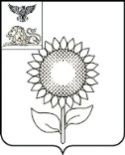                        Б Е Л Г О Р О Д С К А Я   О Б Л А С Т Ь                                 СОВЕТ  ДЕПУТАТОВ
               АЛЕКСЕЕВСКОГО ГОРОДСКОГО ОКРУГА       РЕШЕНИЕ                                                         Алексеевка     24 февраля  2021  года			     	                              №  5Об утверждении местных нормативов градостроительного проектирования Алексеевского городского округаВ соответствии с Градостроительным кодексом Российской Федерации, Федеральным законом от 06.10.2003 г. № 131-ФЗ «Об общих принципах организации местного самоуправления в Российской Федерации», руководствуясь п. 29 ст. 7, ст.23 Устава Алексеевского городского округа, Совет депутатов Алексеевского городского округа первого созыва решил:Утвердить местные нормативы градостроительного проектирования  Алексеевского городского округа (прилагаются).Признать утратившими силу следующие решения:- решение Совета депутатов Алексеевского городского округа от 20.12.2018года №2 «Об утверждении местных нормативов градостроительного проектирования  Алексеевского городского округа»;- решение Совета депутатов Алексеевского городского округа от 21.05.2019 года №2 «О внесении дополнения в решение Совета депутатов Алексеевского городского округа от 20.12.2018 года №2 «Об утверждении местных нормативов градостроительного проектирования  Алексеевского городского округа».Настоящее решение опубликовать в порядке, предусмотренном Уставом Алексеевского городского округа.Комитету по ЖКХ, архитектуре и строительству администрации Алексеевского городского округа (Дейнега Ю.Е.) в срок, не превышающий  5 дней  со дня принятия, обеспечить размещение настоящего решения в федеральной государственной информационной системе территориального планирования.	5. Контроль за исполнением настоящего решения возложить на постоянную депутатскую комиссию по депутатской этике и нормативно-правовой деятельности (Сапелкин Н.Т.).Председатель Совета депутатовАлексеевского городского округа                             И.Ю. Ханина                                                                                                    Утверждены:	решением Совета депутатовАлексеевского городского округа                                                                           от 24 февраля 2021 года № 5МЕСТНЫЕ НОРМАТИВЫ градостроительного проектирования Алексеевского городского округа СодержаниеI. Общие положения.Перечень используемых сокращений.II. Основная часть.1. Термины и определения.2. Расчетные показатели минимально допустимого уровня обеспеченности объектами местного значения городского округа, объектами благоустройства территории, иными объектами местного значения городского округа, и расчетные показатели максимально допустимого уровня территориальной доступности таких объектов для населения.III. Правила и область применения расчетных показателей, содержащихся в основной части местных нормативов градостроительного проектирования.IV. Материалы по обоснованию расчетных показателей, содержащихся в основной части местных нормативов градостроительного проектирования.Перечень нормативных правовых актов и иных документов, использованных при подготовке местных нормативов градостроительного проектирования Алексеевского городского округа.                      I. Общие положения1. Местные нормативы градостроительного проектирования Алексеевского городского округа  разработаны в соответствии с законодательством Российской Федерации и Белгородской области, нормативными правовыми актами Алексеевского городского округа, содержат совокупность расчетных показателей минимально допустимого уровня обеспеченности объектами местного значения, относящимися к областям, указанным в пункте 1 части 5 статьи 23 Градостроительного кодекса Российской Федерации, объектами благоустройства территории, иными объектами местного значения городского округа, и расчетных показателей максимально допустимого уровня территориальной доступности таких объектов для населения городского округа.2. Местные нормативы градостроительного проектирования Алексеевского городского округа разработаны для использования их при подготовке документов территориального планирования, градостроительного зонирования, документации по планировке территории и градостроительных планов земельных участков. 3. Местные нормативы градостроительного проектирования Алексеевского городского округа разработаны с учетом социально-демографического состава и плотности населения на территории городского округа, предложений органов местного самоуправления и заинтересованных лиц.4. Местные нормативы градостроительного Алексеевского городского округа разработаны в целях обеспечения пространственного развития территории, соответствующего качеству жизни населения, предусмотренному документами стратегического планирования Белгородской области, определяющими и содержащими цели и задачи социально-экономического развития территории Белгородской области.5. Местные нормативы градостроительного проектирования Алексеевского городского округа включают в себя:1) основную часть (расчетные показатели минимально допустимого уровня обеспеченности объектами местного значения, относящимися к областям, указанным в пункте 1 части 5 статьи 23 Градостроительного кодекса Российской Федерации, объектами благоустройства территории, иными объектами местного значения городского округа, и расчетные показатели максимально допустимого уровня территориальной доступности таких объектов для населения городского округа);2) правила и область применения расчетных показателей, содержащихся в основной части местных нормативов градостроительного проектирования;3) материалы по обоснованию расчетных показателей, содержащихся в основной части местных нормативов градостроительного проектирования.Перечень используемых сокращенийВ настоящих нормативах градостроительного проектирования применяются следующие сокращения:II. Основная часть1. Термины и определенияВ настоящих нормативах градостроительного проектирования приведенные понятия применяются в следующем значении:блокированный жилой дом – здание, состоящее из двух квартир и более, каждая из которых имеет непосредственно выход на придомовую территорию;водопроводные очистные сооружения – комплекс зданий, сооружений и устройств для очистки воды (термин вводится для целей местных нормативов градостроительного проектирования);вокзал – здание (или группа зданий), предназначенное для обслуживания пассажиров железнодорожного, речного, автомобильного и воздушного транспорта. Вокзальный комплекс включает кроме вокзала сооружения и устройства, связанные с обслуживанием пассажиров на привокзальной площади и перроне;высоко комфортное жилье – тип жилого помещения, отвечающий комплексу санитарно-гигиенических, эргономических и экологических требований, а так же уровню требований к габаритам и площади помещений не менее 40 кв.м. на одного человека (термин вводится для целей местных нормативов градостроительного проектирования);газонаполнительные станции (ГНС) – предприятия, предназначенные для приема, хранения и отпуска сжиженных углеводородных газов потребителям в автоцистернах и бытовых баллонах, ремонта и переосвидетельствования газовых баллонов;газораспределительная станция – комплекс сооружений газопровода, предназначенный для снижения давления, очистки, одоризации и учета расхода газа перед подачей его потребителю (термин вводится для целей местных нормативов градостроительного проектирования);гараж – здание или сооружение, предназначенное для постоянного или временного хранения, а также технического обслуживания автомобилей (термин вводится для целей местных нормативов градостроительного проектирования);градостроительная документация – документы территориального планирования, документы градостроительного зонирования, документация по планировке территории (термин вводится для целей местных нормативов градостроительного проектирования);объект индивидуального жилищного строительства - отдельно стоящее здание с количеством надземных этажей не более чем три, высотой не более двадцати метров, которое состоит из комнат и помещений вспомогательного использования, предназначенных для удовлетворения гражданами бытовых и иных нужд, связанных с их проживанием в таком здании, и не предназначено для раздела на самостоятельные объекты недвижимости. Понятия «объект индивидуального жилищного строительства», «жилой дом» и «индивидуальный жилой дом» применяются в настоящих Правилах в одном значении;жилой район – территория, в границах которой размещены жилые микрорайоны или кварталы. Обслуживается комплексом культурно-бытовых учреждений периодического пользования (термин вводится для целей местных нормативов градостроительного проектирования);канализационные очистные сооружения – комплекс зданий, сооружений и устройств для очистки сточных вод, и обработки осадка (термин вводится для целей местных нормативов градостроительного проектирования);квартал (микрорайон) – элемент планировочной структуры в границах красных линий. В границах жилого квартала (микрорайона) могут выделяться земельные участки для размещения отдельных домов, группы жилых домов, объектов повседневного, периодического пользования. Размер территории квартала (микрорайона) определяется с учетом: климатических условий, радиусов доступности объектов повседневного пользования, требований к проектированию улично-дорожной сети, типам застройки;комфортное жилье – тип жилого помещения, отвечающий комплексу санитарно-гигиенических, эргономических и экологических требований, а так же уровню требований к габаритам и площади помещений не менее 30, но не более 40 кв. м на одного человека (термин вводится для целей местных нормативов градостроительного проектирования);коэффициент застройки – отношение площади, занятой под зданиями и сооружениями, к площади участка;коэффициент плотности застройки – отношение площади всех этажей зданий и сооружений к площади участка;линия электропередач – электрическая линия, выходящая за пределы электростанции или подстанции и предназначенная для передачи электрической энергии;массовое жилье – тип жилого помещения, отвечающий комплексу санитарно-гигиенических, эргономических и экологических требований, а так же уровню требований к габаритам и площади помещений не менее 24, но не более 30 кв. м на одного человека (термин вводится для целей местных нормативов градостроительного проектирования);машино-место - предназначенная исключительно для размещения транспортного средства индивидуально-определенная часть здания или сооружения, которая не ограничена либо частично ограничена строительной или иной ограждающей конструкцией и границы которой описаны в установленном законодательством о государственном кадастровом учете порядке;место погребения – часть пространства объекта похоронного назначения, предназначенная для захоронения останков или праха умерших, или погибших;нормативы градостроительного проектирования – совокупность расчетных показателей, установленных в соответствии с Градостроительным Кодексом Российской Федерации в целях обеспечения благоприятных условий жизнедеятельности человека и подлежащих применению при подготовке документов территориального планирования, градостроительного зонирования, документации по планировке территории;объекты местного значения – объекты капитального строительства, иные объекты, территории, которые необходимы для осуществления органами местного самоуправления полномочий по вопросам местного значения и в пределах переданных государственных полномочий в соответствии с федеральными законами, законом Белгородской области, уставами муниципальных образований Белгородской области и оказывают существенное влияние на социально-экономическое развитие муниципальных районов, поселений, городских округов. Виды объектов местного значения городского округа в указанных в пункте 1 части 5 статьи 23 Градостроительного кодекса Российской Федерации областях, подлежащих отображению в Генеральном плане городского округа, определяются законом Белгородской области;объекты озеленения общего пользования – парки культуры и отдыха, детские, спортивные парки (стадионы), парки тихого отдыха и прогулок, сады жилых районов и микрорайонов, скверы, бульвары, озелененные полосы вдоль улиц и набережных, озелененные участки при общегородских торговых и административных центрах, лесопарки (термин вводится для целей местных нормативов градостроительного проектирования);парк – озелененная территория общего пользования, представляющая собой самостоятельный архитектурно-ландшафтный объект;парковка (парковочное место) – специально обозначенное и при необходимости обустроенное и оборудованное место, являющееся в том числе частью автомобильной дороги и (или) примыкающее к проезжей части и (или) тротуару, обочине, эстакаде или мосту либо являющееся частью подэстакадных или подмостовых пространств, площадей и иных объектов улично-дорожной сети и предназначенное для организованной стоянки транспортных средств на платной основе или без взимания платы по решению собственника или иного владельца автомобильной дороги, собственника земельного участка;переработка отходов – деятельность, связанная с выполнением технологических процессов по обращению с отходами для обеспечения повторного использования в народном хозяйстве полученных сырья, энергии, изделий и материалов;подстанция – электроустановка, служащая для преобразования и распределения электроэнергии и состоящая из трансформаторов или других преобразователей энергии, распределительных устройств, устройств управления и вспомогательных сооружений;природный газ – горючая газообразная смесь углеводородов с преобладающим содержанием метана, предназначенная в качестве сырья и топлива для промышленного и коммунально-бытового использования;пункт редуцирования газа – технологическое устройство сетей газораспределения и газопотребления, предназначенное для снижения давления газа и поддержания его в заданных пределах независимо от расхода газа;распределительный пункт – распределительное устройство, предназначенное для приема и распределения электроэнергии на одном напряжении без преобразования и трансформации, не входящее в состав подстанции;расчетные показатели объектов местного значения – расчетные показатели минимально допустимого уровня обеспеченности объектами местного значения и расчетные показатели максимально допустимого уровня территориальной доступности объектов местного значения для населения муниципальных образований;сад - посаженные человеком на ограниченной территории плодовые или декоративные деревья и кустарники; сельский населенный пункт – населенный пункт, население которого преимущественно занято в сельском хозяйстве, в сфере аграрно-промышленного комплекса, а также в традиционной хозяйственной деятельности (термин вводится для целей местных нормативов градостроительного проектирования);сквер – озелененная территория общего пользования, являющаяся элементом оформления площади, общественного центра, магистрали, используемая для кратковременного отдыха и пешеходного транзитного движения;трансформаторная подстанция – электрическая подстанция, предназначенная для преобразования электрической энергии одного напряжения в электрическую энергию другого напряжения с помощью трансформаторов;улица, площадь – территории общего пользования, ограниченные красными линиями улично-дорожной сети населенного пункта;централизованная система водоотведения (канализации) – комплекс технологически связанных между собой инженерных сооружений, предназначенных для водоотведения (термин вводится для целей местных нормативов градостроительного проектирования);иные понятия, используемые в настоящих МНГП, употребляются в значениях в соответствии с федеральным законодательством и законодательством Белгородской области. III. Правила и область применения расчетных показателей,содержащихся в основной части местных нормативовградостроительного проектированияРасчетные показатели минимально допустимого уровня обеспеченности объектами местного значения, объектами благоустройства и расчетные показатели максимально допустимого уровня территориальной доступности таких объектов для населения городского округа, установленные в местных нормативах градостроительного проектирования Алексеевского городского округа, применяются при подготовке и внесении изменений в генеральный план городского округа (ГП), документацию по планировке территории (ДППТ), правила землепользования и застройки муниципальных образований (ПЗЗ).Утвержденные МНГП Алексеевского городского округа подлежат применению:органами государственной власти Белгородской области при осуществлении ими контроля за соблюдением органами местного самоуправления законодательства о градостроительной деятельности;органами местного самоуправления при осуществлении постоянного контроля соответствия проектных решений градостроительной документации изменяющимся социально-экономическим условиям на территории при принятии решений о развитии застроенных территорий соответствующего муниципального образования;разработчиками градостроительной документации, заказчиками градостроительной документации и иными заинтересованными лицами при оценке качества градостроительной документации в плане соответствия ее решений целям повышения качества жизни населения.Расчетные показатели минимально допустимого уровня обеспеченности объектами местного значения населения муниципального образования, установленные МНГП Алексеевского городского округа, не могут быть ниже предельных значений расчетных показателей минимально допустимого уровня обеспеченности объектами местного значения населения муниципальных образований Белгородской области, установленных РНГП Белгородской области.В случае внесения изменений в РНГП Белгородской области, в результате которых предельные значения расчетных показателей минимально допустимого уровня обеспеченности объектами местного значения населения муниципальных образований Белгородской области станут выше расчетных показателей минимально допустимого уровня обеспеченности объектами местного значения населения муниципального образования, установленных МНГП Алексеевского городского округа, применению подлежат расчетные показатели РНГП Белгородской области с учетом требований федерального законодательства.Расчетные показатели максимально допустимого уровня территориальной доступности объектов местного значения для населения муниципального образования, установленные МНГП Алексеевского городского округа, не могут превышать предельные значения расчетных показателей максимально допустимого уровня территориальной доступности объектов местного значения для населения муниципальных образований Белгородской области, установленных РНГП Белгородской области.В случае внесения изменений в РНГП Белгородской области, в результате которых предельные значения расчетных показателей максимально допустимого уровня территориальной доступности объектов местного значения для населения муниципальных образований Белгородской области станут ниже расчетных показателей максимально допустимого уровня территориальной доступности объектов местного значения для населения муниципального образования, установленных МНГП  Алексеевского городского округа, применению подлежат расчетные показатели РНГП Белгородской области с учетом требований федерального законодательства.IV. Материалы по обоснованию расчетных показателей, содержащихся в основной части местных нормативов градостроительного проектированияПеречень нормативных правовых актов и иных документов, использованных при подготовке местных нормативов градостроительного проектирования Алексеевского городского округа.Федеральные законыГрадостроительный кодекс Российской Федерации; Водный кодекс Российской Федерации;Лесной кодекс Российской Федерации;Федеральный закон от 06.10.2003 № 131-ФЗ «Об общих принципах организации местного самоуправления в Российской Федерации»;Федеральный закон от 22.10.2004 № 125-ФЗ «Об архивном деле в Российской Федерации»;Федеральный закон от 26.03.2003 № 35-ФЗ «Об электроэнергетике»;Федеральный   закон   от   31.03.1999   №   69-ФЗ «О газоснабжении в Российской Федерации»;Федеральный закон от 07.07.2003 № 126-ФЗ «О связи»; Федеральный закон от 27.07.2010 № 190-ФЗ «О теплоснабжении»;Федеральный закон от 07.12.2011 № 416-ФЗ «О водоснабжении и водоотведении»;Федеральный закон от 22.07.2008 № 123-ФЗ «Технический регламент о требованиях пожарной безопасности»;Федеральный закон от 22.08.1995 № 151-ФЗ «Об аварийно-спасательных службах и статусе спасателей»;Федерального закона от 21.12.1994 № 68-ФЗ «О защите населения и территорий от чрезвычайных ситуаций природного и техногенного характера»;Федеральный закон от 12.02.1998 № 28-ФЗ «О гражданской обороне»; Федеральный закон от 04.05.1999 № 96-ФЗ «Об охране атмосферного воздуха»;Федеральный закон   от 14.03.1995 № 33-ФЗ «Об особо охраняемых природных территориях»;Закон Российской Федерации от 21.02.1992 № 2395-1 «О недрах».Иные нормативные акты Российской ФедерацииПостановление Правительства Российской Федерации от 26.12.2017 № 1642 «Об утверждении государственной программы Российской Федерации «Развитие образования на 2018-2025 гг.»;Приказ Минздрава России от 27.02.2016 № 132н "О Требованиях к размещению медицинских организаций государственной системы здравоохранения и муниципальной системы здравоохранения исходя из потребностей населения";Приказ Минздрава России от 20.04.2018 № 182 "Об утверждении методических рекомендаций о применении нормативов и норм ресурсной обеспеченности населения в сфере здравоохранения";Приказ Минспорта России от 21.03.2018 № 244 "Об утверждении Методических рекомендаций о применении нормативов и норм при определении потребности субъектов Российской Федерации в объектах физической культуры и спорта";Приказ Минэкономразвития России от 09.01.2018 № 10 "Об утверждении Требований к описанию и отображению в документах территориального планирования объектов федерального значения, объектов регионального значения, объектов местного значения и о признании утратившим силу приказа Минэкономразвития России от 7 декабря 2016 г. № 793"Нормативные акты Белгородской областиЗакон Белгородской области от 10.07.2007 № 133 «О регулировании градостроительной деятельности в Белгородской области»;Закон Белгородской области от 23.09.1998 № 41 «О защите населения и территорий от чрезвычайных ситуаций природного и техногенного характера»;Закон Белгородской области от 13.11.2003 № 97 «Об объектах культурного наследия (памятниках истории и культуры) Белгородской области»;Постановление Правительства Белгородской области от 25.04.2016 г. №100-рр «Об утверждении региональных нормативов градостроительного проектирования Белгородской области»Постановление Правительства Белгородской области от 27.04.2005 № 92-пп «Об утверждении Правил охраны жизни людей на водных объектах и Правил использования водных объектов для плавания на маломерных плавательных средствах»;Постановление Правительства Белгородской области от 30.12.2013 № 528-пп «Об утверждении государственной программы Белгородской области «Развитие образования Белгородской области на 2014-2020 годы»;Постановление Правительства Белгородской области от 28.10.2013 № 431-пп «Об утверждении Стратегии развития дошкольного, общего и дополнительного образования Белгородской области на 2013-2020 годы»;Распоряжение Правительства Белгородской области от 12.04.2010 № 143-рп «О нормативах по минимальному обеспечению молодежи региональными и муниципальными учреждениями по месту жительства»;Распоряжение   Правительства   Белгородской   области   от   07.02.2015   №   15-рп «О стратегии государственной молодежной политики в Белгородской области»;Приказ Комиссии по государственному регулированию цен и тарифов в Белгородской области от 30.08.2012 № 17/28 «Об утверждении нормативов потребления населением коммунальных услуг по электроснабжению на территории Белгородской области при отсутствии приборов учета»;Приказ Комиссии по государственному регулированию цен и тарифов в Белгородской области от 30.08.2012 № 17/29 «Об утверждении нормативов потребления населением коммунальных услуг по холодному и горячему водоснабжению и водоотведению на территории Белгородской области при отсутствии приборов учета»;Приказ Комиссии по государственному регулированию цен и тарифов в Белгородской области от 30.08.2012 № 17/30 «Об утверждении нормативов потребления населением коммунальных услуг по газоснабжению в жилых помещениях на территории Белгородской области при отсутствии приборов учета».Приказ Департамента строительства и транспорта Белгородской области от 28.05.2018 г. №119-пр «Об утверждении Стандарта качества жилья для городов Белгородской области».Приказ Департамента строительства и транспорта Белгородской области от 13.06.2018 г. №119-пр «Об утверждении Стандарта благоустройства АЗС на территории Белгородской области».Своды правил по проектированию и строительствуСП 42.13330.2011 «СНиП 2.07.01-89* «Градостроительство. Планировка и застройка городских и сельских поселений»;СП 88.13330.2014. Свод правил. «Защитные сооружения гражданской обороны. Актуализированная редакция СНиП II-11-77»;СП  18.13330.2011  «СНиП  II-89-80*  «Генеральные  планы  промышленных предприятий»;СП 19.13330.2011 «СНиП II-97-76* «Генеральные планы сельскохозяйственных предприятий»;СП 34.13330.2012. «Свод правил. Автомобильные дороги. Актуализированная редакция СНиП 2.05.02-85»СП 31.13330.2012 «СНиП 2.04.02-84* «Водоснабжение. Наружные сети и сооружения»; СП 32.13330.2012 «СНиП 2.04.03-85 «Канализация, наружные сети и сооружения»;СП 50.13330.2012 «СНиП 23-02-2003 «Тепловая защита зданий»;СП 30.13330.2012 «СНиП 2.04.01-85* «Внутренний водопровод и канализация зданий»; СП 36.13330.2012 «СНиП 2.05.06-89* «Магистральные трубопроводы. Актуализированная редакция»;СП 62.13330.2011 «СНиП 42-01-2002 «Газораспределительные системы»;СП 40.13330.2012 «СНиП 2.06.06-85 «Плотины бетонные и железобетонные»; СП 39.13330.2012 «СНиП 2.06.05-84* «Плотины из грунтовых материалов»;СП 116.13330.2012 «СНиП 22-02-2003 «Инженерная защита территорий, зданий и сооружений от опасных геологических процессов. Основные положения»;СП 131.13330.2012 «СНиП 23-01-99* «Строительная климатология»;СП 88.13330.2014 «СНиП II-11-77* «Защитные сооружения гражданской обороны»;СП 58.13330.2012 «СНиП 33-01-2003 «Гидротехнические сооружения. Основные положения»;СП 51.13330.2011 «СНиП 23-03-2003 «Защита от шума»;СП 165.1325800.2014 «СНиП 2.01.51-90 «Инженерно-технические мероприятия по гражданской обороне»;СП 42-101-2003 «Общие положения по проектированию и строительству газораспределительных систем из металлических и полиэтиленовых труб».СП 104.13330.2016 Инженерная защита территории от затопления и подтопления. Актуализированная редакция СНиП 2.06.15-85.Санитарные правила и нормы, санитарные нормыСанПиН 2.2.1/2.1.1.1076-01 «Гигиенические требования к инсоляции и солнцезащите помещений жилых и общественных зданий и территорий»; СанПиН 2.2.1/2.1.1.1278-03 «Гигиенические требования к естественному, искусственному и совмещенному освещению жилых и общественных зданий»;СанПиН 2.2.1/2.1.1.1200-03 «Санитарно-защитные зоны и санитарная классификация предприятий, сооружений и иных объектов»;СН 2.2.4/2.1.8.562-96 «Шум на рабочих местах, в помещениях жилых, общественных зданий и на территории жилой застройки»;СанПиН 2.1.6.1032-01 «Гигиенические требования к обеспечению качества атмосферного воздуха населенных мест»;СанПиН 2.1.4.1110-02 «Зоны санитарной охраны источников водоснабжения и водопроводов питьевого назначения»;СанПиН 42-128-4690-88 «Санитарные правила содержания территорий населенных мест»;СанПиН 2.1.8/2.2.4.1383-03 «Гигиенические требования к размещению и эксплуатации передающих радиотехнических объектов»;СанПиН 2.1.8/2.2.4.1190-03 «Гигиенические требования к размещению и эксплуатации средств сухопутной подвижной радиосвязи».Иные документыГОСТ 22.0.07-97/ГОСТ Р 22.0.07-95 «Безопасность в чрезвычайных ситуациях. Источники техногенных чрезвычайных ситуаций. Классификация и номенклатура поражающих факторов и их параметров»;ГОСТ 17.1.5.02-80 «Охрана природы. Гидросфера. Гигиенические требования к зонам рекреации водных объектов»;РД 34.20.185-94 «Инструкция по проектированию городских электрических сетей»;ВСН 14278 тм-т1 «Нормы отвода земель для электрических сетей напряжением 0,38 -750 кВ».НПБ 101-95 «Нормы проектирования объектов пожарной охраны». Базовые нормы организации сети и ресурсного обеспечения общедоступных библиотек муниципальных образований, принятые на XII Ежегодной сессии Конференции Российской библиотечной ассоциации 16.05.2007.Сокращения слов и словосочетанийСокращения слов и словосочетанийСокращениеСлово/словосочетаниегг.годыГПГенеральный планГрК РФГрадостроительный кодекс Российской Федерациидр.другиеЗК РФЗемельный кодекс Российской ФедерацииМНГП Местные нормативы градостроительного проектирования ОМЗОбъект местного значенияп.пунктПЗЗПравила землепользования и застройкипп.подпунктРНГП Белгородской областиРегиональные нормативы градостроительного проектирования Белгородской областист.статьяст.ст.статьич.частьСокращения единиц измеренийСокращения единиц измеренийОбозначениеНаименование единицы измерениягагектаркВкиловольткв.мквадратный метркв.м/тыс. человекквадратных метров на тысячу человеккмкилометркм/часкилометр в часкуб. мкубический метрмметрмин.минутытыс. кв.мтысяча квадратных метровтыс. куб. м/сут.тысяча кубических метров в суткитыс. т/годтысяча тонн в годтыс. человектысяча человекчел.человекчел./гачеловек на гектар2. Расчетные показатели минимально допустимого уровня обеспеченности объектами местного значения городского округа и расчетные показатели максимально допустимого уровня территориальной доступности таких объектов для населения2. Расчетные показатели минимально допустимого уровня обеспеченности объектами местного значения городского округа и расчетные показатели максимально допустимого уровня территориальной доступности таких объектов для населения2. Расчетные показатели минимально допустимого уровня обеспеченности объектами местного значения городского округа и расчетные показатели максимально допустимого уровня территориальной доступности таких объектов для населения2. Расчетные показатели минимально допустимого уровня обеспеченности объектами местного значения городского округа и расчетные показатели максимально допустимого уровня территориальной доступности таких объектов для населения2. Расчетные показатели минимально допустимого уровня обеспеченности объектами местного значения городского округа и расчетные показатели максимально допустимого уровня территориальной доступности таких объектов для населения2. Расчетные показатели минимально допустимого уровня обеспеченности объектами местного значения городского округа и расчетные показатели максимально допустимого уровня территориальной доступности таких объектов для населения2. Расчетные показатели минимально допустимого уровня обеспеченности объектами местного значения городского округа и расчетные показатели максимально допустимого уровня территориальной доступности таких объектов для населенияВиды объектов местного значения Виды объектов местного значения Наименование расчетного показателя объектов местного значения,
единица измеренияНаименование расчетного показателя объектов местного значения,
единица измеренияНаименование расчетного показателя объектов местного значения,
единица измеренияРасчётные показателиРасчётные показателиВиды объектов местного значения Виды объектов местного значения Наименование расчетного показателя объектов местного значения,
единица измеренияНаименование расчетного показателя объектов местного значения,
единица измеренияНаименование расчетного показателя объектов местного значения,
единица измеренияминимально допустимый уровень обеспеченности объектамимаксимально допустимый уровень территориальной доступности2.1 Расчетные показатели минимально допустимого уровня обеспеченности и расчетные показатели максимально допустимого уровня территориальной доступности объектов местного значения в области инженерных коммуникаций 2.1 Расчетные показатели минимально допустимого уровня обеспеченности и расчетные показатели максимально допустимого уровня территориальной доступности объектов местного значения в области инженерных коммуникаций 2.1 Расчетные показатели минимально допустимого уровня обеспеченности и расчетные показатели максимально допустимого уровня территориальной доступности объектов местного значения в области инженерных коммуникаций 2.1 Расчетные показатели минимально допустимого уровня обеспеченности и расчетные показатели максимально допустимого уровня территориальной доступности объектов местного значения в области инженерных коммуникаций 2.1 Расчетные показатели минимально допустимого уровня обеспеченности и расчетные показатели максимально допустимого уровня территориальной доступности объектов местного значения в области инженерных коммуникаций 2.1 Расчетные показатели минимально допустимого уровня обеспеченности и расчетные показатели максимально допустимого уровня территориальной доступности объектов местного значения в области инженерных коммуникаций 2.1 Расчетные показатели минимально допустимого уровня обеспеченности и расчетные показатели максимально допустимого уровня территориальной доступности объектов местного значения в области инженерных коммуникаций Электроснабжение Подстанции электрические номинальным напряжением 35 кВ и 110 кВ.
Линии электропередачи напряжением от 35 до 110 кВ включительно.Размер земельного участка, отводимого для понизительных подстанций и переключательных пунктов напряжением до 35 кВ включительно, [1] кв.мРазмер земельного участка, отводимого для понизительных подстанций и переключательных пунктов напряжением до 35 кВ включительно, [1] кв.мРазмер земельного участка, отводимого для понизительных подстанций и переключательных пунктов напряжением до 35 кВ включительно, [1] кв.м5000-Электроснабжение Подстанции электрические номинальным напряжением 35 кВ и 110 кВ.
Линии электропередачи напряжением от 35 до 110 кВ включительно.Размер земельного участка, отводимого для трансформаторных подстанций и распределительных пунктов напряжением 10 кВ, [1] кв.м:                                                                                                                    Мачтовые подстанции мощностью от 25 до 250 кВтМачтовые подстанции мощностью от 25 до 250 кВт50-Электроснабжение Подстанции электрические номинальным напряжением 35 кВ и 110 кВ.
Линии электропередачи напряжением от 35 до 110 кВ включительно.Размер земельного участка, отводимого для трансформаторных подстанций и распределительных пунктов напряжением 10 кВ, [1] кв.м:                                                                                                                    Комплектные подстанции с одним трансформатором мощностью от 25 до 630 кВтКомплектные подстанции с одним трансформатором мощностью от 25 до 630 кВт50-Электроснабжение Подстанции электрические номинальным напряжением 35 кВ и 110 кВ.
Линии электропередачи напряжением от 35 до 110 кВ включительно.Размер земельного участка, отводимого для трансформаторных подстанций и распределительных пунктов напряжением 10 кВ, [1] кв.м:                                                                                                                    Комплектные подстанции с двумя трансформаторами мощностью от 160 до 630 кВтКомплектные подстанции с двумя трансформаторами мощностью от 160 до 630 кВт80-Электроснабжение Подстанции электрические номинальным напряжением 35 кВ и 110 кВ.
Линии электропередачи напряжением от 35 до 110 кВ включительно.Размер земельного участка, отводимого для трансформаторных подстанций и распределительных пунктов напряжением 10 кВ, [1] кв.м:                                                                                                                    Подстанции с двумя трансформаторами закрытого типа мощностью от 160 до 630 кВтПодстанции с двумя трансформаторами закрытого типа мощностью от 160 до 630 кВт150-Электроснабжение Подстанции электрические номинальным напряжением 35 кВ и 110 кВ.
Линии электропередачи напряжением от 35 до 110 кВ включительно.Размер земельного участка, отводимого для трансформаторных подстанций и распределительных пунктов напряжением 10 кВ, [1] кв.м:                                                                                                                    Распределительные пункты наружной установкиРаспределительные пункты наружной установки250-Электроснабжение Подстанции электрические номинальным напряжением 35 кВ и 110 кВ.
Линии электропередачи напряжением от 35 до 110 кВ включительно.Размер земельного участка, отводимого для трансформаторных подстанций и распределительных пунктов напряжением 10 кВ, [1] кв.м:                                                                                                                    Распределительные пункты закрытого типаРаспределительные пункты закрытого типа200-Электроснабжение Подстанции электрические номинальным напряжением 35 кВ и 110 кВ.
Линии электропередачи напряжением от 35 до 110 кВ включительно.Укрупненные показатели расхода электроэнергии, [2] кВт*ч/ чел. в год: Без стационарных электроплит и кондиционеров (город/сельская территория)Без стационарных электроплит и кондиционеров (город/сельская территория)1700/950-Электроснабжение Подстанции электрические номинальным напряжением 35 кВ и 110 кВ.
Линии электропередачи напряжением от 35 до 110 кВ включительно.Укрупненные показатели расхода электроэнергии, [2] кВт*ч/ чел. в год: Без стационарных электроплит с кондиционерами (город/сельская территория)Без стационарных электроплит с кондиционерами (город/сельская территория)2000/--Электроснабжение Подстанции электрические номинальным напряжением 35 кВ и 110 кВ.
Линии электропередачи напряжением от 35 до 110 кВ включительно.Укрупненные показатели расхода электроэнергии, [2] кВт*ч/ чел. в год: Со стационарными электроплитами и без кондиционеров (город/сельская территория)Со стационарными электроплитами и без кондиционеров (город/сельская территория)2100/1350-Электроснабжение Подстанции электрические номинальным напряжением 35 кВ и 110 кВ.
Линии электропередачи напряжением от 35 до 110 кВ включительно.Укрупненные показатели расхода электроэнергии, [2] кВт*ч/ чел. в год: Со стационарными электроплитами и кондиционерами (100% охвата) (город/сельская территория)Со стационарными электроплитами и кондиционерами (100% охвата) (город/сельская территория)2400/--Электроснабжение Подстанции электрические номинальным напряжением 35 кВ и 110 кВ.
Линии электропередачи напряжением от 35 до 110 кВ включительно.Годовое число часов использования максимума электрической нагрузки, [2] ч:Без стационарных электроплит и кондиционеров (город/сельская территория)Без стационарных электроплит и кондиционеров (город/сельская территория)5200/4100-Электроснабжение Подстанции электрические номинальным напряжением 35 кВ и 110 кВ.
Линии электропередачи напряжением от 35 до 110 кВ включительно.Годовое число часов использования максимума электрической нагрузки, [2] ч:Без стационарных электроплит с кондиционерами (город/сельская территория)Без стационарных электроплит с кондиционерами (город/сельская территория)5700/--Электроснабжение Подстанции электрические номинальным напряжением 35 кВ и 110 кВ.
Линии электропередачи напряжением от 35 до 110 кВ включительно.Годовое число часов использования максимума электрической нагрузки, [2] ч:Со стационарными электроплитами и без кондиционеров (город/сельская территория)Со стационарными электроплитами и без кондиционеров (город/сельская территория)5300/4400-Электроснабжение Подстанции электрические номинальным напряжением 35 кВ и 110 кВ.
Линии электропередачи напряжением от 35 до 110 кВ включительно.Годовое число часов использования максимума электрической нагрузки, [2] ч:Со стационарными электроплитами и кондиционерами (100% охвата) (город/сельская территория)Со стационарными электроплитами и кондиционерами (100% охвата) (город/сельская территория)5800/--Электроснабжение Подстанции электрические номинальным напряжением 35 кВ и 110 кВ.
Линии электропередачи напряжением от 35 до 110 кВ включительно.Норматив потребления коммунальных услуг по электроснабжению  для квартир (жилых домов),оборудованных газовыми плитами, кВт*ч/чел в мес.         1 комната1 человек90-Электроснабжение Подстанции электрические номинальным напряжением 35 кВ и 110 кВ.
Линии электропередачи напряжением от 35 до 110 кВ включительно.Норматив потребления коммунальных услуг по электроснабжению  для квартир (жилых домов),оборудованных газовыми плитами, кВт*ч/чел в мес.         1 комната2 человек56-Электроснабжение Подстанции электрические номинальным напряжением 35 кВ и 110 кВ.
Линии электропередачи напряжением от 35 до 110 кВ включительно.Норматив потребления коммунальных услуг по электроснабжению  для квартир (жилых домов),оборудованных газовыми плитами, кВт*ч/чел в мес.         1 комната3 человека43-Электроснабжение Подстанции электрические номинальным напряжением 35 кВ и 110 кВ.
Линии электропередачи напряжением от 35 до 110 кВ включительно.Норматив потребления коммунальных услуг по электроснабжению  для квартир (жилых домов),оборудованных газовыми плитами, кВт*ч/чел в мес.         1 комната4 человека35-Электроснабжение Подстанции электрические номинальным напряжением 35 кВ и 110 кВ.
Линии электропередачи напряжением от 35 до 110 кВ включительно.Норматив потребления коммунальных услуг по электроснабжению  для квартир (жилых домов),оборудованных газовыми плитами, кВт*ч/чел в мес.         1 комната5 человек и более31-Электроснабжение Подстанции электрические номинальным напряжением 35 кВ и 110 кВ.
Линии электропередачи напряжением от 35 до 110 кВ включительно.Норматив потребления коммунальных услуг по электроснабжению  для квартир (жилых домов),оборудованных газовыми плитами, кВт*ч/чел в мес.         2 комнаты1 человек116-Электроснабжение Подстанции электрические номинальным напряжением 35 кВ и 110 кВ.
Линии электропередачи напряжением от 35 до 110 кВ включительно.Норматив потребления коммунальных услуг по электроснабжению  для квартир (жилых домов),оборудованных газовыми плитами, кВт*ч/чел в мес.         2 комнаты2 человек72-Электроснабжение Подстанции электрические номинальным напряжением 35 кВ и 110 кВ.
Линии электропередачи напряжением от 35 до 110 кВ включительно.Норматив потребления коммунальных услуг по электроснабжению  для квартир (жилых домов),оборудованных газовыми плитами, кВт*ч/чел в мес.         2 комнаты3 человека56-Электроснабжение Подстанции электрические номинальным напряжением 35 кВ и 110 кВ.
Линии электропередачи напряжением от 35 до 110 кВ включительно.Норматив потребления коммунальных услуг по электроснабжению  для квартир (жилых домов),оборудованных газовыми плитами, кВт*ч/чел в мес.         2 комнаты4 человека45-Электроснабжение Подстанции электрические номинальным напряжением 35 кВ и 110 кВ.
Линии электропередачи напряжением от 35 до 110 кВ включительно.Норматив потребления коммунальных услуг по электроснабжению  для квартир (жилых домов),оборудованных газовыми плитами, кВт*ч/чел в мес.         2 комнаты5 человек и более39-Электроснабжение Подстанции электрические номинальным напряжением 35 кВ и 110 кВ.
Линии электропередачи напряжением от 35 до 110 кВ включительно.Норматив потребления коммунальных услуг по электроснабжению  для квартир (жилых домов),оборудованных газовыми плитами, кВт*ч/чел в мес.         3 комнаты1 человек131-Электроснабжение Подстанции электрические номинальным напряжением 35 кВ и 110 кВ.
Линии электропередачи напряжением от 35 до 110 кВ включительно.Норматив потребления коммунальных услуг по электроснабжению  для квартир (жилых домов),оборудованных газовыми плитами, кВт*ч/чел в мес.         3 комнаты2 человек81-Электроснабжение Подстанции электрические номинальным напряжением 35 кВ и 110 кВ.
Линии электропередачи напряжением от 35 до 110 кВ включительно.Норматив потребления коммунальных услуг по электроснабжению  для квартир (жилых домов),оборудованных газовыми плитами, кВт*ч/чел в мес.         3 комнаты3 человека63-Электроснабжение Подстанции электрические номинальным напряжением 35 кВ и 110 кВ.
Линии электропередачи напряжением от 35 до 110 кВ включительно.Норматив потребления коммунальных услуг по электроснабжению  для квартир (жилых домов),оборудованных газовыми плитами, кВт*ч/чел в мес.         3 комнаты4 человека51-Электроснабжение Подстанции электрические номинальным напряжением 35 кВ и 110 кВ.
Линии электропередачи напряжением от 35 до 110 кВ включительно.Норматив потребления коммунальных услуг по электроснабжению  для квартир (жилых домов),оборудованных газовыми плитами, кВт*ч/чел в мес.         3 комнаты5 человек и более45-Электроснабжение Подстанции электрические номинальным напряжением 35 кВ и 110 кВ.
Линии электропередачи напряжением от 35 до 110 кВ включительно.Норматив потребления коммунальных услуг по электроснабжению  для квартир (жилых домов),оборудованных газовыми плитами, кВт*ч/чел в мес.         4 комнаты и более1 человек142-Электроснабжение Подстанции электрические номинальным напряжением 35 кВ и 110 кВ.
Линии электропередачи напряжением от 35 до 110 кВ включительно.Норматив потребления коммунальных услуг по электроснабжению  для квартир (жилых домов),оборудованных газовыми плитами, кВт*ч/чел в мес.         4 комнаты и более2 человек88-Электроснабжение Подстанции электрические номинальным напряжением 35 кВ и 110 кВ.
Линии электропередачи напряжением от 35 до 110 кВ включительно.Норматив потребления коммунальных услуг по электроснабжению  для квартир (жилых домов),оборудованных газовыми плитами, кВт*ч/чел в мес.         4 комнаты и более3 человека68-Электроснабжение Подстанции электрические номинальным напряжением 35 кВ и 110 кВ.
Линии электропередачи напряжением от 35 до 110 кВ включительно.Норматив потребления коммунальных услуг по электроснабжению  для квартир (жилых домов),оборудованных газовыми плитами, кВт*ч/чел в мес.         4 комнаты и более4 человека55-Электроснабжение Подстанции электрические номинальным напряжением 35 кВ и 110 кВ.
Линии электропередачи напряжением от 35 до 110 кВ включительно.Норматив потребления коммунальных услуг по электроснабжению  для квартир (жилых домов),оборудованных газовыми плитами, кВт*ч/чел в мес.         4 комнаты и более5 человек и более48-Электроснабжение Подстанции электрические номинальным напряжением 35 кВ и 110 кВ.
Линии электропередачи напряжением от 35 до 110 кВ включительно.Норматив потребления коммунальных услуг по электроснабжению  для квартир (жилых домов),оборудованных электрическими плитами, кВт*ч/чел в мес.         1 комната1 человек140-Электроснабжение Подстанции электрические номинальным напряжением 35 кВ и 110 кВ.
Линии электропередачи напряжением от 35 до 110 кВ включительно.Норматив потребления коммунальных услуг по электроснабжению  для квартир (жилых домов),оборудованных электрическими плитами, кВт*ч/чел в мес.         1 комната2 человек87-Электроснабжение Подстанции электрические номинальным напряжением 35 кВ и 110 кВ.
Линии электропередачи напряжением от 35 до 110 кВ включительно.Норматив потребления коммунальных услуг по электроснабжению  для квартир (жилых домов),оборудованных электрическими плитами, кВт*ч/чел в мес.         1 комната3 человека67-Электроснабжение Подстанции электрические номинальным напряжением 35 кВ и 110 кВ.
Линии электропередачи напряжением от 35 до 110 кВ включительно.Норматив потребления коммунальных услуг по электроснабжению  для квартир (жилых домов),оборудованных электрическими плитами, кВт*ч/чел в мес.         1 комната4 человека55-Электроснабжение Подстанции электрические номинальным напряжением 35 кВ и 110 кВ.
Линии электропередачи напряжением от 35 до 110 кВ включительно.Норматив потребления коммунальных услуг по электроснабжению  для квартир (жилых домов),оборудованных электрическими плитами, кВт*ч/чел в мес.         1 комната5 человек и более48-Электроснабжение Подстанции электрические номинальным напряжением 35 кВ и 110 кВ.
Линии электропередачи напряжением от 35 до 110 кВ включительно.Норматив потребления коммунальных услуг по электроснабжению  для квартир (жилых домов),оборудованных электрическими плитами, кВт*ч/чел в мес.         2 комнаты1 человек165-Электроснабжение Подстанции электрические номинальным напряжением 35 кВ и 110 кВ.
Линии электропередачи напряжением от 35 до 110 кВ включительно.Норматив потребления коммунальных услуг по электроснабжению  для квартир (жилых домов),оборудованных электрическими плитами, кВт*ч/чел в мес.         2 комнаты2 человек102-Электроснабжение Подстанции электрические номинальным напряжением 35 кВ и 110 кВ.
Линии электропередачи напряжением от 35 до 110 кВ включительно.Норматив потребления коммунальных услуг по электроснабжению  для квартир (жилых домов),оборудованных электрическими плитами, кВт*ч/чел в мес.         2 комнаты3 человека79-Электроснабжение Подстанции электрические номинальным напряжением 35 кВ и 110 кВ.
Линии электропередачи напряжением от 35 до 110 кВ включительно.Норматив потребления коммунальных услуг по электроснабжению  для квартир (жилых домов),оборудованных электрическими плитами, кВт*ч/чел в мес.         2 комнаты4 человека64-Электроснабжение Подстанции электрические номинальным напряжением 35 кВ и 110 кВ.
Линии электропередачи напряжением от 35 до 110 кВ включительно.Норматив потребления коммунальных услуг по электроснабжению  для квартир (жилых домов),оборудованных электрическими плитами, кВт*ч/чел в мес.         2 комнаты5 человек и более56-Электроснабжение Подстанции электрические номинальным напряжением 35 кВ и 110 кВ.
Линии электропередачи напряжением от 35 до 110 кВ включительно.Норматив потребления коммунальных услуг по электроснабжению  для квартир (жилых домов),оборудованных электрическими плитами, кВт*ч/чел в мес.         3 комнаты1 человек180-Электроснабжение Подстанции электрические номинальным напряжением 35 кВ и 110 кВ.
Линии электропередачи напряжением от 35 до 110 кВ включительно.Норматив потребления коммунальных услуг по электроснабжению  для квартир (жилых домов),оборудованных электрическими плитами, кВт*ч/чел в мес.         3 комнаты2 человек112-Электроснабжение Подстанции электрические номинальным напряжением 35 кВ и 110 кВ.
Линии электропередачи напряжением от 35 до 110 кВ включительно.Норматив потребления коммунальных услуг по электроснабжению  для квартир (жилых домов),оборудованных электрическими плитами, кВт*ч/чел в мес.         3 комнаты3 человека87-Электроснабжение Подстанции электрические номинальным напряжением 35 кВ и 110 кВ.
Линии электропередачи напряжением от 35 до 110 кВ включительно.Норматив потребления коммунальных услуг по электроснабжению  для квартир (жилых домов),оборудованных электрическими плитами, кВт*ч/чел в мес.         3 комнаты4 человека70-Электроснабжение Подстанции электрические номинальным напряжением 35 кВ и 110 кВ.
Линии электропередачи напряжением от 35 до 110 кВ включительно.Норматив потребления коммунальных услуг по электроснабжению  для квартир (жилых домов),оборудованных электрическими плитами, кВт*ч/чел в мес.         3 комнаты5 человек и более61-Электроснабжение Подстанции электрические номинальным напряжением 35 кВ и 110 кВ.
Линии электропередачи напряжением от 35 до 110 кВ включительно.Норматив потребления коммунальных услуг по электроснабжению  для квартир (жилых домов),оборудованных электрическими плитами, кВт*ч/чел в мес.         4 комнаты и более1 человек192-Электроснабжение Подстанции электрические номинальным напряжением 35 кВ и 110 кВ.
Линии электропередачи напряжением от 35 до 110 кВ включительно.Норматив потребления коммунальных услуг по электроснабжению  для квартир (жилых домов),оборудованных электрическими плитами, кВт*ч/чел в мес.         4 комнаты и более2 человек119-Электроснабжение Подстанции электрические номинальным напряжением 35 кВ и 110 кВ.
Линии электропередачи напряжением от 35 до 110 кВ включительно.Норматив потребления коммунальных услуг по электроснабжению  для квартир (жилых домов),оборудованных электрическими плитами, кВт*ч/чел в мес.         4 комнаты и более3 человека92-Электроснабжение Подстанции электрические номинальным напряжением 35 кВ и 110 кВ.
Линии электропередачи напряжением от 35 до 110 кВ включительно.Норматив потребления коммунальных услуг по электроснабжению  для квартир (жилых домов),оборудованных электрическими плитами, кВт*ч/чел в мес.         4 комнаты и более4 человека75-Электроснабжение Подстанции электрические номинальным напряжением 35 кВ и 110 кВ.
Линии электропередачи напряжением от 35 до 110 кВ включительно.Норматив потребления коммунальных услуг по электроснабжению  для квартир (жилых домов),оборудованных электрическими плитами, кВт*ч/чел в мес.         4 комнаты и более5 человек и более65-Электроснабжение Примечания1. Согласно ВСН 14278 тм-т1 указанные размеры земельных участков для понизительных подстанций, переключательных пунктов, распределительных пунктов и трансформаторных подстанций являются максимальными для соответствующих объектов типовых конструкций.
2. Укрупненные показатели расхода электроэнергии и годовое число часов использования максимума электрической нагрузки установлены согласно РД 34.20.185-94 и СП 42.13330.2011.                             1. Согласно ВСН 14278 тм-т1 указанные размеры земельных участков для понизительных подстанций, переключательных пунктов, распределительных пунктов и трансформаторных подстанций являются максимальными для соответствующих объектов типовых конструкций.
2. Укрупненные показатели расхода электроэнергии и годовое число часов использования максимума электрической нагрузки установлены согласно РД 34.20.185-94 и СП 42.13330.2011.                             1. Согласно ВСН 14278 тм-т1 указанные размеры земельных участков для понизительных подстанций, переключательных пунктов, распределительных пунктов и трансформаторных подстанций являются максимальными для соответствующих объектов типовых конструкций.
2. Укрупненные показатели расхода электроэнергии и годовое число часов использования максимума электрической нагрузки установлены согласно РД 34.20.185-94 и СП 42.13330.2011.                             1. Согласно ВСН 14278 тм-т1 указанные размеры земельных участков для понизительных подстанций, переключательных пунктов, распределительных пунктов и трансформаторных подстанций являются максимальными для соответствующих объектов типовых конструкций.
2. Укрупненные показатели расхода электроэнергии и годовое число часов использования максимума электрической нагрузки установлены согласно РД 34.20.185-94 и СП 42.13330.2011.                             1. Согласно ВСН 14278 тм-т1 указанные размеры земельных участков для понизительных подстанций, переключательных пунктов, распределительных пунктов и трансформаторных подстанций являются максимальными для соответствующих объектов типовых конструкций.
2. Укрупненные показатели расхода электроэнергии и годовое число часов использования максимума электрической нагрузки установлены согласно РД 34.20.185-94 и СП 42.13330.2011.                             Газоснабжение Пункты редуцирования газа. Газонаполнительные станции. Резервуарные установки сжиженных углеводородных газов. Магистральные газораспределительные сети в границах муниципального образования.Удельные расходы природного газа для различных коммунальных нужд, [1] куб. м на человека в год:при наличии централизованного горячего водоснабженияпри наличии централизованного горячего водоснабжения120-Газоснабжение Пункты редуцирования газа. Газонаполнительные станции. Резервуарные установки сжиженных углеводородных газов. Магистральные газораспределительные сети в границах муниципального образования.Удельные расходы природного газа для различных коммунальных нужд, [1] куб. м на человека в год:при горячем водоснабжении от газовых водонагревателейпри горячем водоснабжении от газовых водонагревателей300-Газоснабжение Пункты редуцирования газа. Газонаполнительные станции. Резервуарные установки сжиженных углеводородных газов. Магистральные газораспределительные сети в границах муниципального образования.Удельные расходы природного газа для различных коммунальных нужд, [1] куб. м на человека в год:при отсутствии всяких видов горячего водоснабженияпри отсутствии всяких видов горячего водоснабжения180-Газоснабжение Пункты редуцирования газа. Газонаполнительные станции. Резервуарные установки сжиженных углеводородных газов. Магистральные газораспределительные сети в границах муниципального образования.Размер земельного участка для размещения пунктов редуцирования газа, кв. мРазмер земельного участка для размещения пунктов редуцирования газа, кв. мРазмер земельного участка для размещения пунктов редуцирования газа, кв. м4-Газоснабжение Пункты редуцирования газа. Газонаполнительные станции. Резервуарные установки сжиженных углеводородных газов. Магистральные газораспределительные сети в границах муниципального образования.Размер земельного участка для размещения газонаполнительной станции, [2] га.:При производительности ГНС 10 тыс. тонн/годПри производительности ГНС 10 тыс. тонн/год6-Газоснабжение Пункты редуцирования газа. Газонаполнительные станции. Резервуарные установки сжиженных углеводородных газов. Магистральные газораспределительные сети в границах муниципального образования.Размер земельного участка для размещения газонаполнительной станции, [2] га.:При производительности ГНС 20 тыс. тонн/годПри производительности ГНС 20 тыс. тонн/год7-Газоснабжение Пункты редуцирования газа. Газонаполнительные станции. Резервуарные установки сжиженных углеводородных газов. Магистральные газораспределительные сети в границах муниципального образования.Размер земельного участка для размещения газонаполнительной станции, [2] га.:При производительности ГНС 40 тыс. тонн/годПри производительности ГНС 40 тыс. тонн/год8-Газоснабжение Пункты редуцирования газа. Газонаполнительные станции. Резервуарные установки сжиженных углеводородных газов. Магистральные газораспределительные сети в границах муниципального образования.Размер земельных участков газонаполнительных пунктов и промежуточных складов баллонов не более, гаРазмер земельных участков газонаполнительных пунктов и промежуточных складов баллонов не более, гаРазмер земельных участков газонаполнительных пунктов и промежуточных складов баллонов не более, га0,6-Газоснабжение Примечания1. Значение расчетного показателя принято в соответствии с СП 42-101-2003;
2. Согласно СП 42.13330.2011указанные размеры земельных участков для ГНС являются максимальными.1. Значение расчетного показателя принято в соответствии с СП 42-101-2003;
2. Согласно СП 42.13330.2011указанные размеры земельных участков для ГНС являются максимальными.1. Значение расчетного показателя принято в соответствии с СП 42-101-2003;
2. Согласно СП 42.13330.2011указанные размеры земельных участков для ГНС являются максимальными.1. Значение расчетного показателя принято в соответствии с СП 42-101-2003;
2. Согласно СП 42.13330.2011указанные размеры земельных участков для ГНС являются максимальными.1. Значение расчетного показателя принято в соответствии с СП 42-101-2003;
2. Согласно СП 42.13330.2011указанные размеры земельных участков для ГНС являются максимальными.ТеплоснабжениеКотельные. Центральные тепловые пункты. Тепловые перекачивающие насосные станции. Магистральные теплопроводы.Размеры земельных участков для отдельно стоящих отопительных котельных [1], работающих на твёрдом топливе, га при теплопроизводительности объекта Гкал/ч (МВт):до 5до 50,7-ТеплоснабжениеКотельные. Центральные тепловые пункты. Тепловые перекачивающие насосные станции. Магистральные теплопроводы.Размеры земельных участков для отдельно стоящих отопительных котельных [1], работающих на твёрдом топливе, га при теплопроизводительности объекта Гкал/ч (МВт):от 5 до 10 (от 6 до 12)от 5 до 10 (от 6 до 12)1-ТеплоснабжениеКотельные. Центральные тепловые пункты. Тепловые перекачивающие насосные станции. Магистральные теплопроводы.Размеры земельных участков для отдельно стоящих отопительных котельных [1], работающих на твёрдом топливе, га при теплопроизводительности объекта Гкал/ч (МВт):св. 10 до 50 (св. 12 до 58)св. 10 до 50 (св. 12 до 58)2-ТеплоснабжениеКотельные. Центральные тепловые пункты. Тепловые перекачивающие насосные станции. Магистральные теплопроводы.Размеры земельных участков для отдельно стоящих отопительных котельных [1], работающих на газомазутном топливе, га при тепло-производительности объекта Гкал/ч (МВт): до 5до 50,7-ТеплоснабжениеКотельные. Центральные тепловые пункты. Тепловые перекачивающие насосные станции. Магистральные теплопроводы.Размеры земельных участков для отдельно стоящих отопительных котельных [1], работающих на газомазутном топливе, га при тепло-производительности объекта Гкал/ч (МВт): от 5 до 10 (от 6 до 12)от 5 до 10 (от 6 до 12)1-ТеплоснабжениеКотельные. Центральные тепловые пункты. Тепловые перекачивающие насосные станции. Магистральные теплопроводы.Размеры земельных участков для отдельно стоящих отопительных котельных [1], работающих на газомазутном топливе, га при тепло-производительности объекта Гкал/ч (МВт): св. 10 до 50 (св. 12 до 58)св. 10 до 50 (св. 12 до 58)1,5-ТеплоснабжениеКотельные. Центральные тепловые пункты. Тепловые перекачивающие насосные станции. Магистральные теплопроводы.Удельные расходы тепловой энергии на отопление жилых зданий [2], ккал/ч на 1 кв. м общей площади здания этажность148,42-ТеплоснабжениеКотельные. Центральные тепловые пункты. Тепловые перекачивающие насосные станции. Магистральные теплопроводы.Удельные расходы тепловой энергии на отопление жилых зданий [2], ккал/ч на 1 кв. м общей площади здания этажность244,06-ТеплоснабжениеКотельные. Центральные тепловые пункты. Тепловые перекачивающие насосные станции. Магистральные теплопроводы.Удельные расходы тепловой энергии на отопление жилых зданий [2], ккал/ч на 1 кв. м общей площади здания этажность339,59-ТеплоснабжениеКотельные. Центральные тепловые пункты. Тепловые перекачивающие насосные станции. Магистральные теплопроводы.Удельные расходы тепловой энергии на отопление жилых зданий [2], ккал/ч на 1 кв. м общей площади здания этажность4,538,21-ТеплоснабжениеКотельные. Центральные тепловые пункты. Тепловые перекачивающие насосные станции. Магистральные теплопроводы.Удельные расходы тепловой энергии на отопление жилых зданий [2], ккал/ч на 1 кв. м общей площади здания этажность6,735,76-ТеплоснабжениеКотельные. Центральные тепловые пункты. Тепловые перекачивающие насосные станции. Магистральные теплопроводы.Удельные расходы тепловой энергии на отопление жилых зданий [2], ккал/ч на 1 кв. м общей площади здания этажность833,95-ТеплоснабжениеКотельные. Центральные тепловые пункты. Тепловые перекачивающие насосные станции. Магистральные теплопроводы.Удельные расходы тепловой энергии на отопление общественных зданий [2], ккал/ч на 1 кв. м общей площади зданияэтажность157,17-ТеплоснабжениеКотельные. Центральные тепловые пункты. Тепловые перекачивающие насосные станции. Магистральные теплопроводы.Удельные расходы тепловой энергии на отопление общественных зданий [2], ккал/ч на 1 кв. м общей площади зданияэтажность251,65-ТеплоснабжениеКотельные. Центральные тепловые пункты. Тепловые перекачивающие насосные станции. Магистральные теплопроводы.Удельные расходы тепловой энергии на отопление общественных зданий [2], ккал/ч на 1 кв. м общей площади зданияэтажность348,95-ТеплоснабжениеКотельные. Центральные тепловые пункты. Тепловые перекачивающие насосные станции. Магистральные теплопроводы.Удельные расходы тепловой энергии на отопление общественных зданий [2], ккал/ч на 1 кв. м общей площади зданияэтажность4,543,55-ТеплоснабжениеПримечания1. Значение расчетного показателя принято в соответствии с СП 42.13330.2011.
2. Рассчитываются согласно разделу 5 СП 50.13330.2012 с учётом климатических данных по согласно СП 131.13330.2012.          1. Значение расчетного показателя принято в соответствии с СП 42.13330.2011.
2. Рассчитываются согласно разделу 5 СП 50.13330.2012 с учётом климатических данных по согласно СП 131.13330.2012.          1. Значение расчетного показателя принято в соответствии с СП 42.13330.2011.
2. Рассчитываются согласно разделу 5 СП 50.13330.2012 с учётом климатических данных по согласно СП 131.13330.2012.          1. Значение расчетного показателя принято в соответствии с СП 42.13330.2011.
2. Рассчитываются согласно разделу 5 СП 50.13330.2012 с учётом климатических данных по согласно СП 131.13330.2012.          1. Значение расчетного показателя принято в соответствии с СП 42.13330.2011.
2. Рассчитываются согласно разделу 5 СП 50.13330.2012 с учётом климатических данных по согласно СП 131.13330.2012.          ВодоснабжениеВодозаборы. Станции водоподготовки (водопроводные очистные сооружения). Насосные станции. Резервуары для хранения воды. Водонапорные башни. Магистральные водопроводы.Размер земельного участка для размещения станции водоподготовки (станции очистки воды) в зависимости от их производительности (тыс. куб. м/сут..), не более, [1] га:Размер земельного участка для размещения станции водоподготовки (станции очистки воды) в зависимости от их производительности (тыс. куб. м/сут..), не более, [1] га:    До 0,81-ВодоснабжениеВодозаборы. Станции водоподготовки (водопроводные очистные сооружения). Насосные станции. Резервуары для хранения воды. Водонапорные башни. Магистральные водопроводы.Размер земельного участка для размещения станции водоподготовки (станции очистки воды) в зависимости от их производительности (тыс. куб. м/сут..), не более, [1] га:Размер земельного участка для размещения станции водоподготовки (станции очистки воды) в зависимости от их производительности (тыс. куб. м/сут..), не более, [1] га:Свыше 0,8 до 122ВодоснабжениеВодозаборы. Станции водоподготовки (водопроводные очистные сооружения). Насосные станции. Резервуары для хранения воды. Водонапорные башни. Магистральные водопроводы.Размер земельного участка для размещения станции водоподготовки (станции очистки воды) в зависимости от их производительности (тыс. куб. м/сут..), не более, [1] га:Размер земельного участка для размещения станции водоподготовки (станции очистки воды) в зависимости от их производительности (тыс. куб. м/сут..), не более, [1] га:Свыше 12 до 323-ВодоснабжениеВодозаборы. Станции водоподготовки (водопроводные очистные сооружения). Насосные станции. Резервуары для хранения воды. Водонапорные башни. Магистральные водопроводы.Показатель удельного водопотребления по степени благоустройства районов жилой застройки[2]             Застройка зданиями, оборудованными внутренним водопроводом и канализацией, без ваннМинимальная норма удельного хозяйственно-питьевого водопотребления на одного жителя среднесуточная (за год), л/сут. на человека125-ВодоснабжениеВодозаборы. Станции водоподготовки (водопроводные очистные сооружения). Насосные станции. Резервуары для хранения воды. Водонапорные башни. Магистральные водопроводы.Показатель удельного водопотребления по степени благоустройства районов жилой застройки[2]             Застройка зданиями, оборудованными внутренним водопроводом и канализацией, с ванными и местными водонагревателямиМинимальная норма удельного хозяйственно-питьевого водопотребления на одного жителя среднесуточная (за год), л/сут. на человека160-ВодоснабжениеВодозаборы. Станции водоподготовки (водопроводные очистные сооружения). Насосные станции. Резервуары для хранения воды. Водонапорные башни. Магистральные водопроводы.Показатель удельного водопотребления по степени благоустройства районов жилой застройки[2]             Застройка зданиями, оборудованными внутренним водопроводом и канализацией, с ванными и централизованным горячим водоснабжениемМинимальная норма удельного хозяйственно-питьевого водопотребления на одного жителя среднесуточная (за год), л/сут. на человека220-ВодоснабжениеВодозаборы. Станции водоподготовки (водопроводные очистные сооружения). Насосные станции. Резервуары для хранения воды. Водонапорные башни. Магистральные водопроводы.Показатель удельного водопотребления по потребителямСтоловые (с учетом мытья посуды) л/сут на 1 усл. Блюдо18-16-ВодоснабжениеВодозаборы. Станции водоподготовки (водопроводные очистные сооружения). Насосные станции. Резервуары для хранения воды. Водонапорные башни. Магистральные водопроводы.Показатель удельного водопотребления по потребителямГостиницыл/сут на 1 место230-ВодоснабжениеВодозаборы. Станции водоподготовки (водопроводные очистные сооружения). Насосные станции. Резервуары для хранения воды. Водонапорные башни. Магистральные водопроводы.Показатель удельного водопотребления по потребителямСанатории, дома отдыха л/сут на 1 место170-230-ВодоснабжениеВодозаборы. Станции водоподготовки (водопроводные очистные сооружения). Насосные станции. Резервуары для хранения воды. Водонапорные башни. Магистральные водопроводы.Показатель удельного водопотребления по потребителямОбщежитиял/сут на 1 место114-285-ВодоснабжениеВодозаборы. Станции водоподготовки (водопроводные очистные сооружения). Насосные станции. Резервуары для хранения воды. Водонапорные башни. Магистральные водопроводы.Показатель удельного водопотребления по потребителямБольницыл/сут на 1 место130-270-ВодоснабжениеВодозаборы. Станции водоподготовки (водопроводные очистные сооружения). Насосные станции. Резервуары для хранения воды. Водонапорные башни. Магистральные водопроводы.Показатель удельного водопотребления по потребителямУчебные заведения (высшие, технические, специальные) л/сут на 1 учащегося25-ВодоснабжениеВодозаборы. Станции водоподготовки (водопроводные очистные сооружения). Насосные станции. Резервуары для хранения воды. Водонапорные башни. Магистральные водопроводы.Показатель удельного водопотребления по потребителямДошкольные учреждения (д/ясли, д/сады)л/сут на 1 место35-120-ВодоснабжениеВодозаборы. Станции водоподготовки (водопроводные очистные сооружения). Насосные станции. Резервуары для хранения воды. Водонапорные башни. Магистральные водопроводы.Показатель удельного водопотребления по потребителямШкольные учреждениял/сут на 1 место25-ВодоснабжениеВодозаборы. Станции водоподготовки (водопроводные очистные сооружения). Насосные станции. Резервуары для хранения воды. Водонапорные башни. Магистральные водопроводы.Показатель удельного водопотребления по потребителямДетские оздоровительные лагеря с учетом столовойл/сут на 1 место150-ВодоснабжениеВодозаборы. Станции водоподготовки (водопроводные очистные сооружения). Насосные станции. Резервуары для хранения воды. Водонапорные башни. Магистральные водопроводы.Показатель удельного водопотребления по потребителямПрачечные механизированные л/сут на 1 кг сух.белья85-ВодоснабжениеВодозаборы. Станции водоподготовки (водопроводные очистные сооружения). Насосные станции. Резервуары для хранения воды. Водонапорные башни. Магистральные водопроводы.Показатель удельного водопотребления по потребителямПрачечные не механизированныел/сут на 1 кг сух.белья45-ВодоснабжениеВодозаборы. Станции водоподготовки (водопроводные очистные сооружения). Насосные станции. Резервуары для хранения воды. Водонапорные башни. Магистральные водопроводы.Показатель удельного водопотребления по потребителямБассейны10% от объёма-ВодоснабжениеВодозаборы. Станции водоподготовки (водопроводные очистные сооружения). Насосные станции. Резервуары для хранения воды. Водонапорные башни. Магистральные водопроводы.Показатель удельного водопотребления по потребителямАдминистративные здания (офисы) л/сут на 1 работающего18-285-ВодоснабжениеВодозаборы. Станции водоподготовки (водопроводные очистные сооружения). Насосные станции. Резервуары для хранения воды. Водонапорные башни. Магистральные водопроводы.Показатель удельного водопотребления по потребителямМагазины продовольственныел/сут на 1 работающего100-ВодоснабжениеВодозаборы. Станции водоподготовки (водопроводные очистные сооружения). Насосные станции. Резервуары для хранения воды. Водонапорные башни. Магистральные водопроводы.Показатель удельного водопотребления по потребителямМагазины промтоварныел/сут на 1 работающего20-ВодоснабжениеВодозаборы. Станции водоподготовки (водопроводные очистные сооружения). Насосные станции. Резервуары для хранения воды. Водонапорные башни. Магистральные водопроводы.Показатель удельного водопотребления по потребителямАптекил/сут на 1 работающего20-ВодоснабжениеВодозаборы. Станции водоподготовки (водопроводные очистные сооружения). Насосные станции. Резервуары для хранения воды. Водонапорные башни. Магистральные водопроводы.Показатель удельного водопотребления по потребителямАптеки с лабораторией л/сут на 1 работающего200-ВодоснабжениеВодозаборы. Станции водоподготовки (водопроводные очистные сооружения). Насосные станции. Резервуары для хранения воды. Водонапорные башни. Магистральные водопроводы.Показатель удельного водопотребления по потребителямПарикмахерскиел/сут на 1 раб.место70-ВодоснабжениеВодозаборы. Станции водоподготовки (водопроводные очистные сооружения). Насосные станции. Резервуары для хранения воды. Водонапорные башни. Магистральные водопроводы.Показатель удельного водопотребления по потребителямКинотеатры, театры, клубыл/сут на 1 зрителя3-25-ВодоснабжениеВодозаборы. Станции водоподготовки (водопроводные очистные сооружения). Насосные станции. Резервуары для хранения воды. Водонапорные башни. Магистральные водопроводы.Показатель удельного водопотребления по потребителямСтадионы и спортзалыл/сут на зрителя, спортсмена3-60-ВодоснабжениеВодозаборы. Станции водоподготовки (водопроводные очистные сооружения). Насосные станции. Резервуары для хранения воды. Водонапорные башни. Магистральные водопроводы.Показатель удельного водопотребления по потребителямБани, сауныл/сут на 1 место200-250-ВодоснабжениеВодозаборы. Станции водоподготовки (водопроводные очистные сооружения). Насосные станции. Резервуары для хранения воды. Водонапорные башни. Магистральные водопроводы.Показатель удельного водопотребления по потребителямЗаводыл/сут на 1 работающего25-ВодоснабжениеВодозаборы. Станции водоподготовки (водопроводные очистные сооружения). Насосные станции. Резервуары для хранения воды. Водонапорные башни. Магистральные водопроводы.Показатель удельного водопотребления по потребителямЗаводы с горячими цехамил/сут на 1 работающего45-ВодоснабжениеВодозаборы. Станции водоподготовки (водопроводные очистные сооружения). Насосные станции. Резервуары для хранения воды. Водонапорные башни. Магистральные водопроводы.Показатель удельного водопотребления по потребителямДушевые кабины предприятий (в одну смену)л/сут на 1 душ.сетку500-ВодоснабжениеВодозаборы. Станции водоподготовки (водопроводные очистные сооружения). Насосные станции. Резервуары для хранения воды. Водонапорные башни. Магистральные водопроводы.Показатель удельного водопотребления по потребителямРасход воды на полив:л/сут на 1 кв.м:-ВодоснабжениеВодозаборы. Станции водоподготовки (водопроводные очистные сооружения). Насосные станции. Резервуары для хранения воды. Водонапорные башни. Магистральные водопроводы.Показатель удельного водопотребления по потребителяма) травяной покровл/сут на 1 кв.м:3-ВодоснабжениеВодозаборы. Станции водоподготовки (водопроводные очистные сооружения). Насосные станции. Резервуары для хранения воды. Водонапорные башни. Магистральные водопроводы.Показатель удельного водопотребления по потребителямб) тротуары, проездыл/сут на 1 кв.м:1-ВодоснабжениеВодозаборы. Станции водоподготовки (водопроводные очистные сооружения). Насосные станции. Резервуары для хранения воды. Водонапорные башни. Магистральные водопроводы.Показатель удельного водопотребления по потребителямв) теплицыл/сут на 1 кв.м:10-ВодоснабжениеВодозаборы. Станции водоподготовки (водопроводные очистные сооружения). Насосные станции. Резервуары для хранения воды. Водонапорные башни. Магистральные водопроводы.Показатель удельного водопотребления по потребителямЗалив каткал/сут на 1 кв.м:1-ВодоснабжениеПримечания1. Значение расчетного показателя принято в соответствии с СП 42.13330.2011.                                       2.Удельное водопотребление включает расходы воды на хозяйственно-питьевые и бытовые нужды в общественных зданиях, за исключением расхода воды для домов отдыха, санаторно-туристских комплексов и пионерских лагерей, которые должны приниматься согласно технологических данных.                                                                    3. Расстояние от инженерных коммуникаций до объектов культурного наследия и их территорий следует принимать из расчета, м., не менее: от сетей водопровода, канализации и теплоснабжения (кроме разводящих) – 15, от других подземных инженерных сетей – 5.
4. В условиях реконструкции объектов культурного наследия указанные расстояния допускается сокращать, но принимать, м., не менее: от водонесущих сетей – 5, неводонесущих – 2.1. Значение расчетного показателя принято в соответствии с СП 42.13330.2011.                                       2.Удельное водопотребление включает расходы воды на хозяйственно-питьевые и бытовые нужды в общественных зданиях, за исключением расхода воды для домов отдыха, санаторно-туристских комплексов и пионерских лагерей, которые должны приниматься согласно технологических данных.                                                                    3. Расстояние от инженерных коммуникаций до объектов культурного наследия и их территорий следует принимать из расчета, м., не менее: от сетей водопровода, канализации и теплоснабжения (кроме разводящих) – 15, от других подземных инженерных сетей – 5.
4. В условиях реконструкции объектов культурного наследия указанные расстояния допускается сокращать, но принимать, м., не менее: от водонесущих сетей – 5, неводонесущих – 2.1. Значение расчетного показателя принято в соответствии с СП 42.13330.2011.                                       2.Удельное водопотребление включает расходы воды на хозяйственно-питьевые и бытовые нужды в общественных зданиях, за исключением расхода воды для домов отдыха, санаторно-туристских комплексов и пионерских лагерей, которые должны приниматься согласно технологических данных.                                                                    3. Расстояние от инженерных коммуникаций до объектов культурного наследия и их территорий следует принимать из расчета, м., не менее: от сетей водопровода, канализации и теплоснабжения (кроме разводящих) – 15, от других подземных инженерных сетей – 5.
4. В условиях реконструкции объектов культурного наследия указанные расстояния допускается сокращать, но принимать, м., не менее: от водонесущих сетей – 5, неводонесущих – 2.1. Значение расчетного показателя принято в соответствии с СП 42.13330.2011.                                       2.Удельное водопотребление включает расходы воды на хозяйственно-питьевые и бытовые нужды в общественных зданиях, за исключением расхода воды для домов отдыха, санаторно-туристских комплексов и пионерских лагерей, которые должны приниматься согласно технологических данных.                                                                    3. Расстояние от инженерных коммуникаций до объектов культурного наследия и их территорий следует принимать из расчета, м., не менее: от сетей водопровода, канализации и теплоснабжения (кроме разводящих) – 15, от других подземных инженерных сетей – 5.
4. В условиях реконструкции объектов культурного наследия указанные расстояния допускается сокращать, но принимать, м., не менее: от водонесущих сетей – 5, неводонесущих – 2.1. Значение расчетного показателя принято в соответствии с СП 42.13330.2011.                                       2.Удельное водопотребление включает расходы воды на хозяйственно-питьевые и бытовые нужды в общественных зданиях, за исключением расхода воды для домов отдыха, санаторно-туристских комплексов и пионерских лагерей, которые должны приниматься согласно технологических данных.                                                                    3. Расстояние от инженерных коммуникаций до объектов культурного наследия и их территорий следует принимать из расчета, м., не менее: от сетей водопровода, канализации и теплоснабжения (кроме разводящих) – 15, от других подземных инженерных сетей – 5.
4. В условиях реконструкции объектов культурного наследия указанные расстояния допускается сокращать, но принимать, м., не менее: от водонесущих сетей – 5, неводонесущих – 2.ВодоотведениеКанализационные очистные сооружения. Канализационные насосные станции. Магистральные сети канализации (напорной, самотечной). Ливневая канализация. Размеры земельного участка для размещения канализационных очистных сооружений  производительностью до 0,7 тыс. куб. м/сут, [1] не более, га:Размеры земельного участка для размещения канализационных очистных сооружений  производительностью до 0,7 тыс. куб. м/сут, [1] не более, га:очистных сооружений0,5-ВодоотведениеКанализационные очистные сооружения. Канализационные насосные станции. Магистральные сети канализации (напорной, самотечной). Ливневая канализация. Размеры земельного участка для размещения канализационных очистных сооружений  производительностью до 0,7 тыс. куб. м/сут, [1] не более, га:Размеры земельного участка для размещения канализационных очистных сооружений  производительностью до 0,7 тыс. куб. м/сут, [1] не более, га:иловых площадок0,2-ВодоотведениеКанализационные очистные сооружения. Канализационные насосные станции. Магистральные сети канализации (напорной, самотечной). Ливневая канализация. Размеры земельного участка для размещения канализационных очистных сооружений  производительностью до 0,7 тыс. куб. м/сут, [1] не более, га:Размеры земельного участка для размещения канализационных очистных сооружений  производительностью до 0,7 тыс. куб. м/сут, [1] не более, га:биологических прудов глубокой очистки сточных вод--ВодоотведениеКанализационные очистные сооружения. Канализационные насосные станции. Магистральные сети канализации (напорной, самотечной). Ливневая канализация. Размеры земельного участка для размещения канализационных очистных сооружений  производительностью свыше 0,7 до 17 тыс. куб. м/сут, [1] не более, га: Размеры земельного участка для размещения канализационных очистных сооружений  производительностью свыше 0,7 до 17 тыс. куб. м/сут, [1] не более, га: очистных сооружений4-ВодоотведениеКанализационные очистные сооружения. Канализационные насосные станции. Магистральные сети канализации (напорной, самотечной). Ливневая канализация. Размеры земельного участка для размещения канализационных очистных сооружений  производительностью свыше 0,7 до 17 тыс. куб. м/сут, [1] не более, га: Размеры земельного участка для размещения канализационных очистных сооружений  производительностью свыше 0,7 до 17 тыс. куб. м/сут, [1] не более, га: иловых площадок3-ВодоотведениеКанализационные очистные сооружения. Канализационные насосные станции. Магистральные сети канализации (напорной, самотечной). Ливневая канализация. Размеры земельного участка для размещения канализационных очистных сооружений  производительностью свыше 0,7 до 17 тыс. куб. м/сут, [1] не более, га: Размеры земельного участка для размещения канализационных очистных сооружений  производительностью свыше 0,7 до 17 тыс. куб. м/сут, [1] не более, га: биологических прудов глубокой очистки сточных вод3-ВодоотведениеКанализационные очистные сооружения. Канализационные насосные станции. Магистральные сети канализации (напорной, самотечной). Ливневая канализация. Размеры земельного участка для размещения канализационных очистных сооружений  производительностью свыше 17 до 40 тыс. куб. м/сут, [1] не более, га: Размеры земельного участка для размещения канализационных очистных сооружений  производительностью свыше 17 до 40 тыс. куб. м/сут, [1] не более, га: очистных сооружений6-ВодоотведениеКанализационные очистные сооружения. Канализационные насосные станции. Магистральные сети канализации (напорной, самотечной). Ливневая канализация. Размеры земельного участка для размещения канализационных очистных сооружений  производительностью свыше 17 до 40 тыс. куб. м/сут, [1] не более, га: Размеры земельного участка для размещения канализационных очистных сооружений  производительностью свыше 17 до 40 тыс. куб. м/сут, [1] не более, га: иловых площадок9-ВодоотведениеКанализационные очистные сооружения. Канализационные насосные станции. Магистральные сети канализации (напорной, самотечной). Ливневая канализация. Размеры земельного участка для размещения канализационных очистных сооружений  производительностью свыше 17 до 40 тыс. куб. м/сут, [1] не более, га: Размеры земельного участка для размещения канализационных очистных сооружений  производительностью свыше 17 до 40 тыс. куб. м/сут, [1] не более, га: биологических прудов глубокой очистки сточных вод6-ВодоотведениеКанализационные очистные сооружения. Канализационные насосные станции. Магистральные сети канализации (напорной, самотечной). Ливневая канализация. Ориентировочные размеры участков[1], м:Ориентировочные размеры участков[1], м:очистных сооружений поверхностных сточных водсм п. п. [2] -ВодоотведениеКанализационные очистные сооружения. Канализационные насосные станции. Магистральные сети канализации (напорной, самотечной). Ливневая канализация. Ориентировочные размеры участков[1], м:Ориентировочные размеры участков[1], м:внутриквартальной канализационной насосной станции10х10-ВодоотведениеКанализационные очистные сооружения. Канализационные насосные станции. Магистральные сети канализации (напорной, самотечной). Ливневая канализация. Ориентировочные размеры участков[1], м:Ориентировочные размеры участков[1], м:эксплуатационной площадки вокруг шахт тоннельных коллекторов20х20-ВодоотведениеКанализационные очистные сооружения. Канализационные насосные станции. Магистральные сети канализации (напорной, самотечной). Ливневая канализация. Ориентировочный объем поверхностного стока, поступающий на очистные сооружения с территорий жилых и общественно-деловых зон городов[1], куб.м/сут с 1га территорииОриентировочный объем поверхностного стока, поступающий на очистные сооружения с территорий жилых и общественно-деловых зон городов[1], куб.м/сут с 1га территорииГородской градостроительный узелболее 60-ВодоотведениеКанализационные очистные сооружения. Канализационные насосные станции. Магистральные сети канализации (напорной, самотечной). Ливневая канализация. Ориентировочный объем поверхностного стока, поступающий на очистные сооружения с территорий жилых и общественно-деловых зон городов[1], куб.м/сут с 1га территорииОриентировочный объем поверхностного стока, поступающий на очистные сооружения с территорий жилых и общественно-деловых зон городов[1], куб.м/сут с 1га территорииПримагистральные территории     50-60-ВодоотведениеКанализационные очистные сооружения. Канализационные насосные станции. Магистральные сети канализации (напорной, самотечной). Ливневая канализация. Ориентировочный объем поверхностного стока, поступающий на очистные сооружения с территорий жилых и общественно-деловых зон городов[1], куб.м/сут с 1га территорииОриентировочный объем поверхностного стока, поступающий на очистные сооружения с территорий жилых и общественно-деловых зон городов[1], куб.м/сут с 1га территорииМежмагистральные территории  с размером квартала до 5 га45-50-ВодоотведениеКанализационные очистные сооружения. Канализационные насосные станции. Магистральные сети канализации (напорной, самотечной). Ливневая канализация. Ориентировочный объем поверхностного стока, поступающий на очистные сооружения с территорий жилых и общественно-деловых зон городов[1], куб.м/сут с 1га территорииОриентировочный объем поверхностного стока, поступающий на очистные сооружения с территорий жилых и общественно-деловых зон городов[1], куб.м/сут с 1га территориито же от 5 до 10 га40-45-ВодоотведениеКанализационные очистные сооружения. Канализационные насосные станции. Магистральные сети канализации (напорной, самотечной). Ливневая канализация. Ориентировочный объем поверхностного стока, поступающий на очистные сооружения с территорий жилых и общественно-деловых зон городов[1], куб.м/сут с 1га территорииОриентировочный объем поверхностного стока, поступающий на очистные сооружения с территорий жилых и общественно-деловых зон городов[1], куб.м/сут с 1га территориито же от 10 до 50 га35-40-ВодоотведениеКанализационные очистные сооружения. Канализационные насосные станции. Магистральные сети канализации (напорной, самотечной). Ливневая канализация. Площадь земельного участка под сливные станции (при отсутствии центральной системы канализации) на 1000 т бытовых отходов[1], гаПлощадь земельного участка под сливные станции (при отсутствии центральной системы канализации) на 1000 т бытовых отходов[1], гаПлощадь земельного участка под сливные станции (при отсутствии центральной системы канализации) на 1000 т бытовых отходов[1], га0,02-ВодоотведениеКанализационные очистные сооружения. Канализационные насосные станции. Магистральные сети канализации (напорной, самотечной). Ливневая канализация. Показатель удельного водоотведения, куб. м /мес. на 1 чел.Показатель удельного водоотведения, куб. м /мес. на 1 чел.Показатель удельного водоотведения, куб. м /мес. на 1 чел.равен показателю удельного водопотребления-ВодоотведениеПримечания1. Значение расчетного показателя принято в соответствии с СП 42.13330.2011.                                       2. Размеры земельного участка определяются в зависимости от производительности и типа сооружения                                                                                                                                    3. Расстояние от очистных сооружений поверхностных сточных вод до жилых и общественных зданий определяется в соответствии с таблицей 7.1.2 СанПиН 2.2.1/2.1.1.1200-03. Расстояние от внутриквартальной канализационной насосной станции до жилых и общественных зданий - 20м, от эксплуатационной площадки вокруг шахт тоннельных коллекторов -  до жилых и общественных зданий - не менее 15 м (от оси коллектора)1. Значение расчетного показателя принято в соответствии с СП 42.13330.2011.                                       2. Размеры земельного участка определяются в зависимости от производительности и типа сооружения                                                                                                                                    3. Расстояние от очистных сооружений поверхностных сточных вод до жилых и общественных зданий определяется в соответствии с таблицей 7.1.2 СанПиН 2.2.1/2.1.1.1200-03. Расстояние от внутриквартальной канализационной насосной станции до жилых и общественных зданий - 20м, от эксплуатационной площадки вокруг шахт тоннельных коллекторов -  до жилых и общественных зданий - не менее 15 м (от оси коллектора)1. Значение расчетного показателя принято в соответствии с СП 42.13330.2011.                                       2. Размеры земельного участка определяются в зависимости от производительности и типа сооружения                                                                                                                                    3. Расстояние от очистных сооружений поверхностных сточных вод до жилых и общественных зданий определяется в соответствии с таблицей 7.1.2 СанПиН 2.2.1/2.1.1.1200-03. Расстояние от внутриквартальной канализационной насосной станции до жилых и общественных зданий - 20м, от эксплуатационной площадки вокруг шахт тоннельных коллекторов -  до жилых и общественных зданий - не менее 15 м (от оси коллектора)1. Значение расчетного показателя принято в соответствии с СП 42.13330.2011.                                       2. Размеры земельного участка определяются в зависимости от производительности и типа сооружения                                                                                                                                    3. Расстояние от очистных сооружений поверхностных сточных вод до жилых и общественных зданий определяется в соответствии с таблицей 7.1.2 СанПиН 2.2.1/2.1.1.1200-03. Расстояние от внутриквартальной канализационной насосной станции до жилых и общественных зданий - 20м, от эксплуатационной площадки вокруг шахт тоннельных коллекторов -  до жилых и общественных зданий - не менее 15 м (от оси коллектора)1. Значение расчетного показателя принято в соответствии с СП 42.13330.2011.                                       2. Размеры земельного участка определяются в зависимости от производительности и типа сооружения                                                                                                                                    3. Расстояние от очистных сооружений поверхностных сточных вод до жилых и общественных зданий определяется в соответствии с таблицей 7.1.2 СанПиН 2.2.1/2.1.1.1200-03. Расстояние от внутриквартальной канализационной насосной станции до жилых и общественных зданий - 20м, от эксплуатационной площадки вокруг шахт тоннельных коллекторов -  до жилых и общественных зданий - не менее 15 м (от оси коллектора)СвязьАнтенно-мачтовые сооружения.
Автоматические телефонные станции.
Узлы мультисервисного доступа.                                     Линии электросвязи.
Линейно-кабельные сооружения электросвязи.Уровень охвата населения стационарной или мобильной связью, %Уровень охвата населения стационарной или мобильной связью, %Уровень охвата населения стационарной или мобильной связью, %100-СвязьАнтенно-мачтовые сооружения.
Автоматические телефонные станции.
Узлы мультисервисного доступа.                                     Линии электросвязи.
Линейно-кабельные сооружения электросвязи.Уровень охвата населения доступом в интернет, %Уровень охвата населения доступом в интернет, %Уровень охвата населения доступом в интернет, %90-СвязьАнтенно-мачтовые сооружения.
Автоматические телефонные станции.
Узлы мультисервисного доступа.                                     Линии электросвязи.
Линейно-кабельные сооружения электросвязи.Скорость передачи данных на пользовательское оборудование с использованием волоконно-оптической линии связи, Мбит/секСкорость передачи данных на пользовательское оборудование с использованием волоконно-оптической линии связи, Мбит/секСкорость передачи данных на пользовательское оборудование с использованием волоконно-оптической линии связи, Мбит/сек10-СвязьАнтенно-мачтовые сооружения.
Автоматические телефонные станции.
Узлы мультисервисного доступа.                                     Линии электросвязи.
Линейно-кабельные сооружения электросвязи.Абонентская емкость АТС, номеров на 1 тыс. человекАбонентская емкость АТС, номеров на 1 тыс. человекАбонентская емкость АТС, номеров на 1 тыс. человек400-2.2 Расчетные показатели минимально допустимого уровня обеспеченности и расчетные показатели максимально допустимого уровня территориальной доступности объектов местного значения в области транспортной инфраструктуры2.2 Расчетные показатели минимально допустимого уровня обеспеченности и расчетные показатели максимально допустимого уровня территориальной доступности объектов местного значения в области транспортной инфраструктуры2.2 Расчетные показатели минимально допустимого уровня обеспеченности и расчетные показатели максимально допустимого уровня территориальной доступности объектов местного значения в области транспортной инфраструктуры2.2 Расчетные показатели минимально допустимого уровня обеспеченности и расчетные показатели максимально допустимого уровня территориальной доступности объектов местного значения в области транспортной инфраструктуры2.2 Расчетные показатели минимально допустимого уровня обеспеченности и расчетные показатели максимально допустимого уровня территориальной доступности объектов местного значения в области транспортной инфраструктуры2.2 Расчетные показатели минимально допустимого уровня обеспеченности и расчетные показатели максимально допустимого уровня территориальной доступности объектов местного значения в области транспортной инфраструктуры2.2 Расчетные показатели минимально допустимого уровня обеспеченности и расчетные показатели максимально допустимого уровня территориальной доступности объектов местного значения в области транспортной инфраструктурыАвтомобильные дороги местного значения вне границ населенных пунктов в границах городского округа, а также в границах населенных пунктов муниципальных образований и дорожные сооружения на таких автомобильных дорогахАвтомобильные дороги местного значения вне границ населенных пунктов в границах городского округа, а также в границах населенных пунктов муниципальных образований и дорожные сооружения на таких автомобильных дорогахПлотность автомобильных дорог местного значения вне границ населенных пунктов в границах городского округа, км/кв. кмПлотность автомобильных дорог местного значения вне границ населенных пунктов в границах городского округа, км/кв. кмПлотность автомобильных дорог местного значения вне границ населенных пунктов в границах городского округа, км/кв. км0,024-Автомобильные дороги местного значения вне границ населенных пунктов в границах городского округа, а также в границах населенных пунктов муниципальных образований и дорожные сооружения на таких автомобильных дорогахАвтомобильные дороги местного значения вне границ населенных пунктов в границах городского округа, а также в границах населенных пунктов муниципальных образований и дорожные сооружения на таких автомобильных дорогахПлотность улично-дорожной сети в границах застроенной территории, км/кв. кмПлотность улично-дорожной сети в границах застроенной территории, км/кв. кмПлотность улично-дорожной сети в границах застроенной территории, км/кв. км3,5-Категории и параметры улично-дорожной сетиРасчетная скорость движения, км/чдля городских населенных пунктовМагистральные дороги скоростного движения 120-Категории и параметры улично-дорожной сетиРасчетная скорость движения, км/чдля городских населенных пунктовМагистральные дороги регулируемого движения 80-Категории и параметры улично-дорожной сетиРасчетная скорость движения, км/чдля городских населенных пунктовМагистральные улицы общегородского значения непрерывного движения100-Категории и параметры улично-дорожной сетиРасчетная скорость движения, км/чдля городских населенных пунктовМагистральные улицы общегородского значения  регулируемого движения80-Категории и параметры улично-дорожной сетиРасчетная скорость движения, км/чдля городских населенных пунктовМагистральные улицы районного значениятранспортно-пешеходные70-Категории и параметры улично-дорожной сетиРасчетная скорость движения, км/чдля городских населенных пунктовМагистральные улицы районного значенияпешеходно-транспортные50 см п. п. [1]-Категории и параметры улично-дорожной сетиРасчетная скорость движения, км/чдля городских населенных пунктовУлицы и дороги местного значенияУлицы в жилой застройке40-Категории и параметры улично-дорожной сетиРасчетная скорость движения, км/чдля городских населенных пунктовУлицы и дороги местного значенияУлицы и дороги научно-производственных, промышленных и коммунально-складских зон (районов)50-Категории и параметры улично-дорожной сетиРасчетная скорость движения, км/чдля городских населенных пунктовУлицы и дороги местного значенияПарковые дороги40-Категории и параметры улично-дорожной сетиРасчетная скорость движения, км/чдля городских населенных пунктовПроездыПроезды40-Категории и параметры улично-дорожной сетиРасчетная скорость движения, км/чдля городских населенных пунктовПешеходные улицы и дорогиПешеходные улицы и дороги30-Категории и параметры улично-дорожной сетиРасчетная скорость движения, км/чдля городских населенных пунктовВелосипедные дорожкиобособленные20-Категории и параметры улично-дорожной сетиРасчетная скорость движения, км/чдля городских населенных пунктовВелосипедные дорожкиизолированные30-Категории и параметры улично-дорожной сетиРасчетная скорость движения, км/чдля сельских населенных пунктовПоселковая дорога Поселковая дорога 60-Категории и параметры улично-дорожной сетиРасчетная скорость движения, км/чдля сельских населенных пунктовГлавная улица Главная улица 40-Категории и параметры улично-дорожной сетиРасчетная скорость движения, км/чдля сельских населенных пунктовУлица в жилой застройкеОсновная40-Категории и параметры улично-дорожной сетиРасчетная скорость движения, км/чдля сельских населенных пунктовУлица в жилой застройкеВторостепенная (переулок)30-Категории и параметры улично-дорожной сетиРасчетная скорость движения, км/чдля сельских населенных пунктовУлица в жилой застройкеПроезд20-Категории и параметры улично-дорожной сетиРасчетная скорость движения, км/чдля сельских населенных пунктовХозяйственный проезд, скотопрогонХозяйственный проезд, скотопрогон20-Категории и параметры улично-дорожной сетиШирина полосы движения, мдля городских населенных пунктовМагистральные дороги скоростного движения 3,75-Категории и параметры улично-дорожной сетиШирина полосы движения, мдля городских населенных пунктовМагистральные дороги регулируемого движения 3,5-Категории и параметры улично-дорожной сетиШирина полосы движения, мдля городских населенных пунктовМагистральные улицы общегородского значения непрерывного движения3,75-Категории и параметры улично-дорожной сетиШирина полосы движения, мдля городских населенных пунктовМагистральные улицы общегородского значения  регулируемого движения3,5-Категории и параметры улично-дорожной сетиШирина полосы движения, мдля городских населенных пунктовМагистральные улицы общегородского значения Категории и параметры улично-дорожной сетиШирина полосы движения, мМагистральные улицы районного значениятранспортно-пешеходные3,5-Категории и параметры улично-дорожной сетиШирина полосы движения, мМагистральные улицы районного значенияпешеходно-транспортные4-Категории и параметры улично-дорожной сетиШирина полосы движения, мУлицы и дороги местного значенияУлицы в жилой застройке3-Категории и параметры улично-дорожной сетиШирина полосы движения, мУлицы и дороги местного значенияУлицы и дороги научно-производственных, промышленных и коммунально-складских зон (районов)3,5-Категории и параметры улично-дорожной сетиШирина полосы движения, мУлицы и дороги местного значенияПарковые дороги3-Категории и параметры улично-дорожной сетиШирина полосы движения, мПроездыОсновные3 см п. п. [2]-Категории и параметры улично-дорожной сетиШирина полосы движения, мПроездыВторостепенные3,5Категории и параметры улично-дорожной сетиШирина полосы движения, мПешеходные улицыосновные1Категории и параметры улично-дорожной сетиШирина полосы движения, мПешеходные улицывторостепенные0,75-Категории и параметры улично-дорожной сетиШирина полосы движения, мВелосипедные дорожкиВелосипедные дорожки1,5-Категории и параметры улично-дорожной сетиШирина полосы движения, мдля сельских населенных пунктовПоселковая дорога Поселковая дорога 3,5-Категории и параметры улично-дорожной сетиШирина полосы движения, мдля сельских населенных пунктовГлавная улица Главная улица 3,5-Категории и параметры улично-дорожной сетиШирина полосы движения, мдля сельских населенных пунктовУлица в жилой застройкеОсновная3-Категории и параметры улично-дорожной сетиШирина полосы движения, мдля сельских населенных пунктовУлица в жилой застройкеВторостепенная (переулок)2,75-Категории и параметры улично-дорожной сетиШирина полосы движения, мдля сельских населенных пунктовУлица в жилой застройкеПроезд2,75-3 см п. п. [3]-Категории и параметры улично-дорожной сетиШирина полосы движения, мдля сельских населенных пунктовХозяйственный проезд, скотопрогонХозяйственный проезд, скотопрогон4,5-Категории и параметры улично-дорожной сетиНаименьший радиус кривых в плане, мдля городских населенных пунктовМагистральные дороги скоростного движения 600-Категории и параметры улично-дорожной сетиНаименьший радиус кривых в плане, мдля городских населенных пунктовМагистральные дороги регулируемого движения 400-Категории и параметры улично-дорожной сетиНаименьший радиус кривых в плане, мдля городских населенных пунктовМагистральные улицы общегородского значения непрерывного движения500-Категории и параметры улично-дорожной сетиНаименьший радиус кривых в плане, мМагистральные улицы районного значениятранспортно-пешеходные250-Категории и параметры улично-дорожной сетиНаименьший радиус кривых в плане, мМагистральные улицы районного значенияпешеходно-транспортные125-Категории и параметры улично-дорожной сетиНаименьший радиус кривых в плане, мУлицы и дороги местного значенияУлицы в жилой застройке90-Категории и параметры улично-дорожной сетиНаименьший радиус кривых в плане, мУлицы и дороги местного значенияУлицы и дороги научно-производственных, промышленных и коммунально-складских зон (районов)90-Категории и параметры улично-дорожной сетиНаименьший радиус кривых в плане, мУлицы и дороги местного значенияПарковые дороги75-Категории и параметры улично-дорожной сетиНаименьший радиус кривых в плане, мПроездыОсновные50-Категории и параметры улично-дорожной сетиНаименьший радиус кривых в плане, мПроездыВторостепенные25-Категории и параметры улично-дорожной сетиНаименьший радиус кривых в плане, мВелосипедные дорожкиВелосипедные дорожки30-Категории и параметры улично-дорожной сетиНаибольший продольный уклон, °/00для городских населенных пунктовМагистральные дороги регулируемого движения Магистральные дороги регулируемого движения 50-Категории и параметры улично-дорожной сетиНаибольший продольный уклон, °/00для городских населенных пунктовМагистральные улицы общегородского значения непрерывного движения40-Категории и параметры улично-дорожной сетиНаибольший продольный уклон, °/00для городских населенных пунктовМагистральные улицы общегородского значения  регулируемого движения50-Категории и параметры улично-дорожной сетиНаибольший продольный уклон, °/00для городских населенных пунктовМагистральные улицы районного значениятранспортно-пешеходные60-Категории и параметры улично-дорожной сетиНаибольший продольный уклон, °/00для городских населенных пунктовМагистральные улицы районного значенияпешеходно-транспортные40-Категории и параметры улично-дорожной сетиНаибольший продольный уклон, °/00для городских населенных пунктовУлицы и дороги местного значенияУлицы в жилой застройке70-Категории и параметры улично-дорожной сетиНаибольший продольный уклон, °/00для городских населенных пунктовУлицы и дороги местного значенияУлицы и дороги научно-производственных, промышленных и коммунально-складских зон (районов)60-Категории и параметры улично-дорожной сетиНаибольший продольный уклон, °/00для городских населенных пунктовУлицы и дороги местного значенияПарковые дороги80-Категории и параметры улично-дорожной сетиНаибольший продольный уклон, °/00для городских населенных пунктовПроездыОсновные70-Категории и параметры улично-дорожной сетиНаибольший продольный уклон, °/00для городских населенных пунктовПроездыВторостепенные80-Категории и параметры улично-дорожной сетиНаибольший продольный уклон, °/00для городских населенных пунктовПешеходные улицыосновные40-Категории и параметры улично-дорожной сетиНаибольший продольный уклон, °/00для городских населенных пунктовПешеходные улицывторостепенные60-Категории и параметры улично-дорожной сетиНаибольший продольный уклон, °/00для городских населенных пунктовВелосипедные дорожкиВелосипедные дорожки30-Категории и параметры улично-дорожной сетиШирина улиц и дорог в красных линиях, мМагистральные дороги Магистральные дороги Магистральные дороги 50-75-Категории и параметры улично-дорожной сетиШирина улиц и дорог в красных линиях, мМагистральные улицы Магистральные улицы Магистральные улицы 40-80-Категории и параметры улично-дорожной сетиШирина улиц и дорог в красных линиях, мУлицы и дороги местного значенияУлицы и дороги местного значенияУлицы и дороги местного значения15-25-Категории и параметры улично-дорожной сетиШирина краевых полос между проезжей частью и бортовым камнем (окаймляющими плитами или лотками) на магистральных улицах и дорогах [4], мдороги скоростного движениядороги скоростного движениядороги скоростного движения1-Категории и параметры улично-дорожной сетиШирина краевых полос между проезжей частью и бортовым камнем (окаймляющими плитами или лотками) на магистральных улицах и дорогах [4], ммагистральные улицы непрерывного движениямагистральные улицы непрерывного движениямагистральные улицы непрерывного движения0,75-Категории и параметры улично-дорожной сетиШирина краевых полос между проезжей частью и бортовым камнем (окаймляющими плитами или лотками) на магистральных улицах и дорогах [4], ммагистральные улицы общегородского и районного значения регулируемого движениямагистральные улицы общегородского и районного значения регулируемого движениямагистральные улицы общегородского и районного значения регулируемого движения0,5-Категории и параметры улично-дорожной сетиРадиус закругления проезжей части улиц и дорог, мпри новом строительствеМагистральные улицы и дорогиМагистральные улицы и дороги10-Категории и параметры улично-дорожной сетиРадиус закругления проезжей части улиц и дорог, мпри новом строительствеУлицы местного значенияУлицы местного значения8-Категории и параметры улично-дорожной сетиРадиус закругления проезжей части улиц и дорог, мпри новом строительствепроездыпроезды8-Категории и параметры улично-дорожной сетиРадиус закругления проезжей части улиц и дорог, мв условиях реконструкцииМагистральные улицы и дорогиМагистральные улицы и дороги8-Категории и параметры улично-дорожной сетиРадиус закругления проезжей части улиц и дорог, мв условиях реконструкцииУлицы местного значенияУлицы местного значения6-Категории и параметры улично-дорожной сетиРадиус закругления проезжей части улиц и дорог, мв условиях реконструкциипроездыпроезды5-Категории и параметры улично-дорожной сетиШирина боковых проездов, мпри движении транспорта и без устройства специальных полос для стоянки автомобилейпри движении транспорта и без устройства специальных полос для стоянки автомобилейпри движении транспорта и без устройства специальных полос для стоянки автомобилейне менее 7-Категории и параметры улично-дорожной сетиШирина боковых проездов, мпри движении транспорта и организации по местному проезду движения общественного пассажирского транспорта в одном направлениипри движении транспорта и организации по местному проезду движения общественного пассажирского транспорта в одном направлениипри движении транспорта и организации по местному проезду движения общественного пассажирского транспорта в одном направлении7,5-Категории и параметры улично-дорожной сетиШирина боковых проездов, мпри движении транспорта и организации по местному проезду движения общественного пассажирского транспорта в двух направленияхпри движении транспорта и организации по местному проезду движения общественного пассажирского транспорта в двух направленияхпри движении транспорта и организации по местному проезду движения общественного пассажирского транспорта в двух направлениях10,5-Категории и параметры улично-дорожной сетиРасстояние до примыканий пешеходно-транспортных улиц, улиц и дорог местного значения, проездов к другим магистральным улицам и дорогам регулируемого движения, мне менее 50 от конца кривой радиуса закругления на ближайшем пересечении и не менее 150 друг от другане менее 50 от конца кривой радиуса закругления на ближайшем пересечении и не менее 150 друг от другане менее 50 от конца кривой радиуса закругления на ближайшем пересечении и не менее 150 друг от другане менее 50 от конца кривой радиуса закругления на ближайшем пересечении и не менее 150 друг от друга-Категории и параметры улично-дорожной сетиРасстояние от края основной проезжей части магистральных дорог до линии регулирования жилой застройки, мне менее 50, при условии применения шумозащитных устройств – не менее 25не менее 50, при условии применения шумозащитных устройств – не менее 25не менее 50, при условии применения шумозащитных устройств – не менее 25не менее 50, при условии применения шумозащитных устройств – не менее 25-Категории и параметры улично-дорожной сетиРасстояния от края основной проезжей части магистральных дорог до объектов культурного наследия и их территорий, мв условиях сложного рельефа – не менее 100, на плоском рельефе – 50в условиях сложного рельефа – не менее 100, на плоском рельефе – 50в условиях сложного рельефа – не менее 100, на плоском рельефе – 50в условиях сложного рельефа – не менее 100, на плоском рельефе – 50-Категории и параметры улично-дорожной сетиРасстояние от края основной проезжей части улиц, местных или боковых проездов до линии застройки, мне более 25, в случаях превышения указанного расстояния следует предусматривать на расстоянии не ближе 5 м от линии застройки полосу шириной 6 м, пригодную для проезда пожарных машинне более 25, в случаях превышения указанного расстояния следует предусматривать на расстоянии не ближе 5 м от линии застройки полосу шириной 6 м, пригодную для проезда пожарных машинне более 25, в случаях превышения указанного расстояния следует предусматривать на расстоянии не ближе 5 м от линии застройки полосу шириной 6 м, пригодную для проезда пожарных машинне более 25, в случаях превышения указанного расстояния следует предусматривать на расстоянии не ближе 5 м от линии застройки полосу шириной 6 м, пригодную для проезда пожарных машин-Категории и параметры улично-дорожной сетиРасстояние до въездов и выездов на территории кварталов и микрорайонов, иных прилегающих территорий, мот границы пересечений улиц, дорог и проездов местного значения (от стоп-линии)от границы пересечений улиц, дорог и проездов местного значения (от стоп-линии)от границы пересечений улиц, дорог и проездов местного значения (от стоп-линии)не менее 35-Категории и параметры улично-дорожной сетиРасстояние до въездов и выездов на территории кварталов и микрорайонов, иных прилегающих территорий, мот остановочного пункта общественного транспорта при отсутствии островка безопасностиот остановочного пункта общественного транспорта при отсутствии островка безопасностиот остановочного пункта общественного транспорта при отсутствии островка безопасностине менее 30-Категории и параметры улично-дорожной сетиРасстояние до въездов и выездов на территории кварталов и микрорайонов, иных прилегающих территорий, мот остановочного пункта общественного транспорта при поднятом над уровнем проезжей части островком безопасностиот остановочного пункта общественного транспорта при поднятом над уровнем проезжей части островком безопасностиот остановочного пункта общественного транспорта при поднятом над уровнем проезжей части островком безопасностине менее 20-Категории и параметры улично-дорожной сетиМаксимальное расстояние между пешеходными переходами, мна магистральных дорогах регулируемого движения в пределах застроенной территориина магистральных дорогах регулируемого движения в пределах застроенной территориина магистральных дорогах регулируемого движения в пределах застроенной территории300 м в одном уровнеКатегории и параметры улично-дорожной сетиМаксимальное расстояние между пешеходными переходами, мна магистральных дорогах скоростного движенияна магистральных дорогах скоростного движенияна магистральных дорогах скоростного движения800 м в двух уровнях-Категории и параметры улично-дорожной сетиМаксимальное расстояние между пешеходными переходами, мна магистральных дорогах непрерывного движенияна магистральных дорогах непрерывного движенияна магистральных дорогах непрерывного движения400 м в двух уровнях-Категории и параметры улично-дорожной сетиПримечания1. В условиях реконструкции, а также для улиц районного значения допускается устройство магистралей или их участков, предназначенных только для пропуска средств общественного транспорта с организацией автобусно-пешеходного движения;                                                              2. Вдоль проездов допускается устраивать места для временного складирования снега, счищаемого с проездов, в виде полос с твердым покрытием шириной не менее 0,5 м;                                                                             3. На однополосных проездах следует предусматривать разъездные площадки шириной не менее 6 метров и длиной не менее 15 метров на расстоянии не более 75 метров между ними, на территории малоэтажной жилой застройки расстояние между разъездными площадками следует принимать не более 200 метров; в пределах фасадов зданий, имеющих входы, проезды следует принимать шириной 5,5 метра;                                                                                                                                      4. В стесненных условиях и при реконструкции краевые полосы допускается устраивать только на дорогах скоростного и магистральных улицах непрерывного движения шириной соответственно 0,75 м и 0,5 м;                                                                                                                                         5. Тупиковые проезды следует принимать протяженностью не более 150 метров. В конце проезжих частей тупиковых улиц и дорог следует устраивать площадки с островками диаметром не менее 16 м для разворота автомобилей и не менее 30 м при организации конечного пункта для разворота средств общественного пассажирского транспорта. Использование поворотных площадок для стоянки автомобилей не допускается;1. В условиях реконструкции, а также для улиц районного значения допускается устройство магистралей или их участков, предназначенных только для пропуска средств общественного транспорта с организацией автобусно-пешеходного движения;                                                              2. Вдоль проездов допускается устраивать места для временного складирования снега, счищаемого с проездов, в виде полос с твердым покрытием шириной не менее 0,5 м;                                                                             3. На однополосных проездах следует предусматривать разъездные площадки шириной не менее 6 метров и длиной не менее 15 метров на расстоянии не более 75 метров между ними, на территории малоэтажной жилой застройки расстояние между разъездными площадками следует принимать не более 200 метров; в пределах фасадов зданий, имеющих входы, проезды следует принимать шириной 5,5 метра;                                                                                                                                      4. В стесненных условиях и при реконструкции краевые полосы допускается устраивать только на дорогах скоростного и магистральных улицах непрерывного движения шириной соответственно 0,75 м и 0,5 м;                                                                                                                                         5. Тупиковые проезды следует принимать протяженностью не более 150 метров. В конце проезжих частей тупиковых улиц и дорог следует устраивать площадки с островками диаметром не менее 16 м для разворота автомобилей и не менее 30 м при организации конечного пункта для разворота средств общественного пассажирского транспорта. Использование поворотных площадок для стоянки автомобилей не допускается;1. В условиях реконструкции, а также для улиц районного значения допускается устройство магистралей или их участков, предназначенных только для пропуска средств общественного транспорта с организацией автобусно-пешеходного движения;                                                              2. Вдоль проездов допускается устраивать места для временного складирования снега, счищаемого с проездов, в виде полос с твердым покрытием шириной не менее 0,5 м;                                                                             3. На однополосных проездах следует предусматривать разъездные площадки шириной не менее 6 метров и длиной не менее 15 метров на расстоянии не более 75 метров между ними, на территории малоэтажной жилой застройки расстояние между разъездными площадками следует принимать не более 200 метров; в пределах фасадов зданий, имеющих входы, проезды следует принимать шириной 5,5 метра;                                                                                                                                      4. В стесненных условиях и при реконструкции краевые полосы допускается устраивать только на дорогах скоростного и магистральных улицах непрерывного движения шириной соответственно 0,75 м и 0,5 м;                                                                                                                                         5. Тупиковые проезды следует принимать протяженностью не более 150 метров. В конце проезжих частей тупиковых улиц и дорог следует устраивать площадки с островками диаметром не менее 16 м для разворота автомобилей и не менее 30 м при организации конечного пункта для разворота средств общественного пассажирского транспорта. Использование поворотных площадок для стоянки автомобилей не допускается;1. В условиях реконструкции, а также для улиц районного значения допускается устройство магистралей или их участков, предназначенных только для пропуска средств общественного транспорта с организацией автобусно-пешеходного движения;                                                              2. Вдоль проездов допускается устраивать места для временного складирования снега, счищаемого с проездов, в виде полос с твердым покрытием шириной не менее 0,5 м;                                                                             3. На однополосных проездах следует предусматривать разъездные площадки шириной не менее 6 метров и длиной не менее 15 метров на расстоянии не более 75 метров между ними, на территории малоэтажной жилой застройки расстояние между разъездными площадками следует принимать не более 200 метров; в пределах фасадов зданий, имеющих входы, проезды следует принимать шириной 5,5 метра;                                                                                                                                      4. В стесненных условиях и при реконструкции краевые полосы допускается устраивать только на дорогах скоростного и магистральных улицах непрерывного движения шириной соответственно 0,75 м и 0,5 м;                                                                                                                                         5. Тупиковые проезды следует принимать протяженностью не более 150 метров. В конце проезжих частей тупиковых улиц и дорог следует устраивать площадки с островками диаметром не менее 16 м для разворота автомобилей и не менее 30 м при организации конечного пункта для разворота средств общественного пассажирского транспорта. Использование поворотных площадок для стоянки автомобилей не допускается;1. В условиях реконструкции, а также для улиц районного значения допускается устройство магистралей или их участков, предназначенных только для пропуска средств общественного транспорта с организацией автобусно-пешеходного движения;                                                              2. Вдоль проездов допускается устраивать места для временного складирования снега, счищаемого с проездов, в виде полос с твердым покрытием шириной не менее 0,5 м;                                                                             3. На однополосных проездах следует предусматривать разъездные площадки шириной не менее 6 метров и длиной не менее 15 метров на расстоянии не более 75 метров между ними, на территории малоэтажной жилой застройки расстояние между разъездными площадками следует принимать не более 200 метров; в пределах фасадов зданий, имеющих входы, проезды следует принимать шириной 5,5 метра;                                                                                                                                      4. В стесненных условиях и при реконструкции краевые полосы допускается устраивать только на дорогах скоростного и магистральных улицах непрерывного движения шириной соответственно 0,75 м и 0,5 м;                                                                                                                                         5. Тупиковые проезды следует принимать протяженностью не более 150 метров. В конце проезжих частей тупиковых улиц и дорог следует устраивать площадки с островками диаметром не менее 16 м для разворота автомобилей и не менее 30 м при организации конечного пункта для разворота средств общественного пассажирского транспорта. Использование поворотных площадок для стоянки автомобилей не допускается;Категории и параметры улично-дорожной сети в массивах ИЖСширина улицы [1], ммагистральная улица общегородского значения (тип улицы 1 ИЖС)магистральная улица общегородского значения (тип улицы 1 ИЖС)с разделительной полосой 80-240-Категории и параметры улично-дорожной сети в массивах ИЖСширина улицы [1], ммагистральная улица общегородского значения (тип улицы 1 ИЖС)магистральная улица общегородского значения (тип улицы 1 ИЖС)с разделительной полосой 80-240Категории и параметры улично-дорожной сети в массивах ИЖСширина улицы [1], ммагистральная улица общегородского значения (тип улицы 1 ИЖС)магистральная улица общегородского значения (тип улицы 1 ИЖС)без разделительной полосы80-240-Категории и параметры улично-дорожной сети в массивах ИЖСширина улицы [1], мМагистральная улица районного значения транспортно-пешеходная (тип улицы 2 ИЖС)Магистральная улица районного значения транспортно-пешеходная (тип улицы 2 ИЖС)с одной проезжей частью33-40-Категории и параметры улично-дорожной сети в массивах ИЖСширина улицы [1], мМагистральная улица районного значения транспортно-пешеходная (тип улицы 2 ИЖС)Магистральная улица районного значения транспортно-пешеходная (тип улицы 2 ИЖС)с тремя проезжими частями42-56-Категории и параметры улично-дорожной сети в массивах ИЖСширина улицы [1], мМагистральная улица районного значения пешеходно-транспортная (тип улицы 3 ИЖС)Магистральная улица районного значения пешеходно-транспортная (тип улицы 3 ИЖС)Магистральная улица районного значения пешеходно-транспортная (тип улицы 3 ИЖС)38-50-Категории и параметры улично-дорожной сети в массивах ИЖСширина улицы [1], мУлица в жилой застройке (тип улицы 4 ИЖС)Улица в жилой застройке (тип улицы 4 ИЖС)инженерные сети   с 2-х сторон27-Категории и параметры улично-дорожной сети в массивах ИЖСширина улицы [1], мУлица в жилой застройке (тип улицы 4 ИЖС)Улица в жилой застройке (тип улицы 4 ИЖС)инженерные сети   с 1-ой стороны26-Категории и параметры улично-дорожной сети в массивах ИЖСширина улицы [1], мПроезд (тип улицы 5 ИЖС)Проезд (тип улицы 5 ИЖС)инженерные сети   с 2-х сторон20-Категории и параметры улично-дорожной сети в массивах ИЖСширина улицы [1], мПроезд (тип улицы 5 ИЖС)Проезд (тип улицы 5 ИЖС)инженерные сети   с 1-ой стороны18-20-Категории и параметры улично-дорожной сети в массивах ИЖСширина улицы [1], мПроезд (тип улицы 5 ИЖС)Проезд (тип улицы 5 ИЖС)нет сетей12-18-Категории и параметры улично-дорожной сети в массивах ИЖСШирина полосы движения [1], ммагистральная улица общегородского значения (тип улицы 1 ИЖС)магистральная улица общегородского значения (тип улицы 1 ИЖС)магистральная улица общегородского значения (тип улицы 1 ИЖС)3,75-Категории и параметры улично-дорожной сети в массивах ИЖСШирина полосы движения [1], мМагистральная улица районного значения транспортно-пешеходная (тип улицы 2 ИЖС)Магистральная улица районного значения транспортно-пешеходная (тип улицы 2 ИЖС)Магистральная улица районного значения транспортно-пешеходная (тип улицы 2 ИЖС)3,5-Категории и параметры улично-дорожной сети в массивах ИЖСШирина полосы движения [1], мМагистральная улица районного значения пешеходно-транспортная (тип улицы 3 ИЖС)Магистральная улица районного значения пешеходно-транспортная (тип улицы 3 ИЖС)Магистральная улица районного значения пешеходно-транспортная (тип улицы 3 ИЖС)3,5-4,5-Категории и параметры улично-дорожной сети в массивах ИЖСШирина полосы движения [1], мУлица в жилой застройке (тип улицы 4 ИЖС)Улица в жилой застройке (тип улицы 4 ИЖС)Улица в жилой застройке (тип улицы 4 ИЖС)3-Категории и параметры улично-дорожной сети в массивах ИЖСШирина полосы движения [1], мПроезд (тип улицы 5 ИЖС)Проезд (тип улицы 5 ИЖС)Проезд (тип улицы 5 ИЖС)3,5-4,5-Категории и параметры улично-дорожной сети в массивах ИЖСЧисло полос движения [1], ммагистральная улица общегородского значения (тип улицы 1 ИЖС)магистральная улица общегородского значения (тип улицы 1 ИЖС)магистральная улица общегородского значения (тип улицы 1 ИЖС)4-Категории и параметры улично-дорожной сети в массивах ИЖСЧисло полос движения [1], мМагистральная улица районного значения транспортно-пешеходная (тип улицы 2 ИЖС)Магистральная улица районного значения транспортно-пешеходная (тип улицы 2 ИЖС)Магистральная улица районного значения транспортно-пешеходная (тип улицы 2 ИЖС)2-Категории и параметры улично-дорожной сети в массивах ИЖСЧисло полос движения [1], мМагистральная улица районного значения пешеходно-транспортная (тип улицы 3 ИЖС)Магистральная улица районного значения пешеходно-транспортная (тип улицы 3 ИЖС)Магистральная улица районного значения пешеходно-транспортная (тип улицы 3 ИЖС)2-Категории и параметры улично-дорожной сети в массивах ИЖСЧисло полос движения [1], мУлица в жилой застройке (тип улицы 4 ИЖС)Улица в жилой застройке (тип улицы 4 ИЖС)Улица в жилой застройке (тип улицы 4 ИЖС)2-Категории и параметры улично-дорожной сети в массивах ИЖСЧисло полос движения [1], мПроезд (тип улицы 5 ИЖС)Проезд (тип улицы 5 ИЖС)Проезд (тип улицы 5 ИЖС)1-Категории и параметры улично-дорожной сети в массивах ИЖСШирина пешеходной части тротуара [1], ммагистральная улица общегородского значения (тип улицы 1 ИЖС)магистральная улица общегородского значения (тип улицы 1 ИЖС)магистральная улица общегородского значения (тип улицы 1 ИЖС)2,5-Категории и параметры улично-дорожной сети в массивах ИЖСШирина пешеходной части тротуара [1], мМагистральная улица районного значения транспортно-пешеходная (тип улицы 2 ИЖС)Магистральная улица районного значения транспортно-пешеходная (тип улицы 2 ИЖС)Магистральная улица районного значения транспортно-пешеходная (тип улицы 2 ИЖС)1,5-Категории и параметры улично-дорожной сети в массивах ИЖСШирина пешеходной части тротуара [1], мМагистральная улица районного значения пешеходно-транспортная (тип улицы 3 ИЖС)Магистральная улица районного значения пешеходно-транспортная (тип улицы 3 ИЖС)Магистральная улица районного значения пешеходно-транспортная (тип улицы 3 ИЖС)2,5-Категории и параметры улично-дорожной сети в массивах ИЖСШирина пешеходной части тротуара [1], мУлица в жилой застройке (тип улицы 4 ИЖС)Улица в жилой застройке (тип улицы 4 ИЖС)Улица в жилой застройке (тип улицы 4 ИЖС)1,5-Категории и параметры улично-дорожной сети в массивах ИЖСШирина пешеходной части тротуара [1], мПроезд (тип улицы 5 ИЖС)Проезд (тип улицы 5 ИЖС)Проезд (тип улицы 5 ИЖС)1,5-Категории и параметры улично-дорожной сети в массивах ИЖСШирина велосипедной дорожки [1], ммагистральная улица общегородского значения (тип улицы 1 ИЖС)магистральная улица общегородского значения (тип улицы 1 ИЖС)с разделительной полосой 2-Категории и параметры улично-дорожной сети в массивах ИЖСШирина велосипедной дорожки [1], ммагистральная улица общегородского значения (тип улицы 1 ИЖС)магистральная улица общегородского значения (тип улицы 1 ИЖС)без разделительной полосы2-Категории и параметры улично-дорожной сети в массивах ИЖСШирина велосипедной дорожки [1], мМагистральная улица районного значения транспортно-пешеходная (тип улицы 2 ИЖС)Магистральная улица районного значения транспортно-пешеходная (тип улицы 2 ИЖС)с одной проезжей частью1,5-Категории и параметры улично-дорожной сети в массивах ИЖСШирина велосипедной дорожки [1], мМагистральная улица районного значения транспортно-пешеходная (тип улицы 2 ИЖС)Магистральная улица районного значения транспортно-пешеходная (тип улицы 2 ИЖС)с тремя проезжими частями2-Категории и параметры улично-дорожной сети в массивах ИЖСШирина велосипедной дорожки [1], мМагистральная улица районного значения пешеходно-транспортная (тип улицы 3 ИЖС)Магистральная улица районного значения пешеходно-транспортная (тип улицы 3 ИЖС)Магистральная улица районного значения пешеходно-транспортная (тип улицы 3 ИЖС)3-Категории и параметры улично-дорожной сети в массивах ИЖСШирина велосипедной дорожки [1], мУлица в жилой застройке (тип улицы 4 ИЖС)Улица в жилой застройке (тип улицы 4 ИЖС)инженерные сети   с 2-х сторон2-Категории и параметры улично-дорожной сети в массивах ИЖСШирина велосипедной дорожки [1], мУлица в жилой застройке (тип улицы 4 ИЖС)Улица в жилой застройке (тип улицы 4 ИЖС)инженерные сети   с 1-ой стороны2-Категории и параметры улично-дорожной сети в массивах ИЖСШирина велосипедной дорожки [1], мПроезд (тип улицы 5 ИЖС)Проезд (тип улицы 5 ИЖС)инженерные сети   с 2-х сторон2-Категории и параметры улично-дорожной сети в массивах ИЖСШирина велосипедной дорожки [1], мПроезд (тип улицы 5 ИЖС)Проезд (тип улицы 5 ИЖС)инженерные сети   с 1-ой стороны2-Категории и параметры улично-дорожной сети в массивах ИЖСШирина велосипедной дорожки [1], мПроезд (тип улицы 5 ИЖС)Проезд (тип улицы 5 ИЖС)нет сетей--Категории и параметры улично-дорожной сети в массивах ИЖСКоличество пешеходных дорожек, штМагистральная улица общегородского значения (тип улицы 1 ИЖС)Магистральная улица общегородского значения (тип улицы 1 ИЖС)Магистральная улица общегородского значения (тип улицы 1 ИЖС)2-Категории и параметры улично-дорожной сети в массивах ИЖСКоличество пешеходных дорожек, штМагистральная улица районного значения транспортно-пешеходная (тип улицы 2 ИЖС)Магистральная улица районного значения транспортно-пешеходная (тип улицы 2 ИЖС)Магистральная улица районного значения транспортно-пешеходная (тип улицы 2 ИЖС)Не менее 2-Категории и параметры улично-дорожной сети в массивах ИЖСКоличество пешеходных дорожек, штМагистральная улица районного значения транспортно-пешеходная (тип улицы 2 ИЖС)Магистральная улица районного значения транспортно-пешеходная (тип улицы 2 ИЖС)Магистральная улица районного значения транспортно-пешеходная (тип улицы 2 ИЖС)Не менее 2Категории и параметры улично-дорожной сети в массивах ИЖСКоличество пешеходных дорожек, штМагистральная улица районного значения пешеходно-транспортная (тип улицы 3 ИЖС)Магистральная улица районного значения пешеходно-транспортная (тип улицы 3 ИЖС)Магистральная улица районного значения пешеходно-транспортная (тип улицы 3 ИЖС)Не менее 2-Категории и параметры улично-дорожной сети в массивах ИЖСКоличество пешеходных дорожек, штУлица в жилой застройке (тип улицы 4 ИЖС)Улица в жилой застройке (тип улицы 4 ИЖС)Улица в жилой застройке (тип улицы 4 ИЖС)2-Категории и параметры улично-дорожной сети в массивах ИЖСКоличество пешеходных дорожек, штПроезд (тип улицы 5 ИЖС)Проезд (тип улицы 5 ИЖС)Проезд (тип улицы 5 ИЖС)1-Категории и параметры улично-дорожной сети в массивах ИЖСКоличество велосипедных дорожек, штМагистральная улица общегородского значения (тип улицы 1 ИЖС)Магистральная улица общегородского значения (тип улицы 1 ИЖС)Магистральная улица общегородского значения (тип улицы 1 ИЖС)2-Категории и параметры улично-дорожной сети в массивах ИЖСКоличество велосипедных дорожек, штМагистральная улица районного значения транспортно-пешеходная (тип улицы 2 ИЖС)Магистральная улица районного значения транспортно-пешеходная (тип улицы 2 ИЖС)Магистральная улица районного значения транспортно-пешеходная (тип улицы 2 ИЖС)2-Категории и параметры улично-дорожной сети в массивах ИЖСКоличество велосипедных дорожек, штМагистральная улица районного значения пешеходно-транспортная (тип улицы 3 ИЖС)Магистральная улица районного значения пешеходно-транспортная (тип улицы 3 ИЖС)Магистральная улица районного значения пешеходно-транспортная (тип улицы 3 ИЖС)не менее 1-Категории и параметры улично-дорожной сети в массивах ИЖСКоличество велосипедных дорожек, штУлица в жилой застройке (тип улицы 4 ИЖС)Улица в жилой застройке (тип улицы 4 ИЖС)Улица в жилой застройке (тип улицы 4 ИЖС)1-Категории и параметры улично-дорожной сети в массивах ИЖСКоличество велосипедных дорожек, штПроезд (тип улицы 5 ИЖС)Проезд (тип улицы 5 ИЖС)Проезд (тип улицы 5 ИЖС)1-Категории и параметры улично-дорожной сети в массивах ИЖСШирина озеленения [1], ммагистральная улица общегородского значения (тип улицы 1 ИЖС)магистральная улица общегородского значения (тип улицы 1 ИЖС)с разделительной полосой 17-97-Категории и параметры улично-дорожной сети в массивах ИЖСШирина озеленения [1], ммагистральная улица общегородского значения (тип улицы 1 ИЖС)магистральная улица общегородского значения (тип улицы 1 ИЖС)без разделительной полосы18-98-Категории и параметры улично-дорожной сети в массивах ИЖСШирина озеленения [1], мМагистральная улица районного значения транспортно-пешеходная (тип улицы 2 ИЖС)Магистральная улица районного значения транспортно-пешеходная (тип улицы 2 ИЖС)с одной проезжей частью5,5-12,5-Категории и параметры улично-дорожной сети в массивах ИЖСШирина озеленения [1], мМагистральная улица районного значения транспортно-пешеходная (тип улицы 2 ИЖС)Магистральная улица районного значения транспортно-пешеходная (тип улицы 2 ИЖС)с тремя проезжими частями3,5-11,5-Категории и параметры улично-дорожной сети в массивах ИЖСШирина озеленения [1], мМагистральная улица районного значения пешеходно-транспортная (тип улицы 3 ИЖС)Магистральная улица районного значения пешеходно-транспортная (тип улицы 3 ИЖС)Магистральная улица районного значения пешеходно-транспортная (тип улицы 3 ИЖС)8-16-Категории и параметры улично-дорожной сети в массивах ИЖСШирина озеленения [1], мУлица в жилой застройке (тип улицы 4 ИЖС)Улица в жилой застройке (тип улицы 4 ИЖС)инженерные сети   с 2-х сторон5-8-Категории и параметры улично-дорожной сети в массивах ИЖСШирина озеленения [1], мУлица в жилой застройке (тип улицы 4 ИЖС)Улица в жилой застройке (тип улицы 4 ИЖС)инженерные сети   с 1-ой стороны5-8-Категории и параметры улично-дорожной сети в массивах ИЖСШирина озеленения [1], мПроезд (тип улицы 5 ИЖС)Проезд (тип улицы 5 ИЖС)инженерные сети   с 2-х сторон5-Категории и параметры улично-дорожной сети в массивах ИЖСШирина озеленения [1], мПроезд (тип улицы 5 ИЖС)Проезд (тип улицы 5 ИЖС)инженерные сети   с 1-ой стороны5,25-6,25-Категории и параметры улично-дорожной сети в массивах ИЖСШирина озеленения [1], мПроезд (тип улицы 5 ИЖС)Проезд (тип улицы 5 ИЖС)нет сетей5,25-6,25-Категории и параметры улично-дорожной сети в массивах ИЖСШирина озеленения [1], мПроезд (тип улицы 5 ИЖС)Проезд (тип улицы 5 ИЖС)Категории и параметры улично-дорожной сети в массивах ИЖСМеста кратковременного отдыха пешеходов, с местом для инвалидного кресларасстояние между местами отдыха, мрасстояние между местами отдыха, мрасстояние между местами отдыха, м150Категории и параметры улично-дорожной сети в массивах ИЖСПримечания1. Параметры приняты в соответствии со сводным стандартом благоустройства массивов ИЖС Белгородской области                                                                                                                2.Озеленение прогулочной зоны рекомендуется выполнять с двух сторон с помощью линейной посадки деревьев с шагом 5 м.                                                                                                   3.Ширина Велосипедных переездов, обособленных от пешеходных переходов должна быть не меньше ширины велодорожки.                                                                                                                    4.Интервал между нерегулируемыми пешеходными переходами -100м.   
5.Декоративное озеленение в местах кратковременного отдыха выполнять с помощью живой изгороди, хвойных кустарников и многолетних трав.
6.Озелененеие биодренажных канав целесообразно выполнять с помощью влаголюбивых декоративных растений
7. Для повышения безопасности пешеходов рекомендуется выполнить уменьшение радиусов поворота. На округлениях, где тротуар и проезжая часть находятся в одном уровне, следует устанавливать ограничительные столбики.                                                                                    8.Минимальная ширина пешеходной зоны тротуара 1.5 м.9. На маршрутах движения общественного транспорта для того, чтобы движение автобусов не замедляло движение остального транспорта, необходимо предусмотреть заездные карманы шириной 3.5м. Длина остановочной площадки 20м. Рекомендуемая длина участков въезда и выезда – 20м. Остановка общественного транспорта должна включать крытый павильон с выделенным местом для информации, урну, перильные ограждения по периметру площадки в случае перепадов рельефа. Остановочный павильон следует размещать на расстоянии не менее 2м от края кармана.10. В местах кратковременного отдыха необходимо устраивать навесы (укрытия) с обязательной площадкой для размещения коляски или инвалидного кресла не менее 1.2 х 1.2м. Рекомендуемое расстояние между местами отдыха - 150м. Скамьи должны быть развернуты друг к другу, либо ориентированы на пешеходную зону11. Пешеходные и велосипедные дорожки при количестве более 1 устраивать по обе стороны улицы.1. Параметры приняты в соответствии со сводным стандартом благоустройства массивов ИЖС Белгородской области                                                                                                                2.Озеленение прогулочной зоны рекомендуется выполнять с двух сторон с помощью линейной посадки деревьев с шагом 5 м.                                                                                                   3.Ширина Велосипедных переездов, обособленных от пешеходных переходов должна быть не меньше ширины велодорожки.                                                                                                                    4.Интервал между нерегулируемыми пешеходными переходами -100м.   
5.Декоративное озеленение в местах кратковременного отдыха выполнять с помощью живой изгороди, хвойных кустарников и многолетних трав.
6.Озелененеие биодренажных канав целесообразно выполнять с помощью влаголюбивых декоративных растений
7. Для повышения безопасности пешеходов рекомендуется выполнить уменьшение радиусов поворота. На округлениях, где тротуар и проезжая часть находятся в одном уровне, следует устанавливать ограничительные столбики.                                                                                    8.Минимальная ширина пешеходной зоны тротуара 1.5 м.9. На маршрутах движения общественного транспорта для того, чтобы движение автобусов не замедляло движение остального транспорта, необходимо предусмотреть заездные карманы шириной 3.5м. Длина остановочной площадки 20м. Рекомендуемая длина участков въезда и выезда – 20м. Остановка общественного транспорта должна включать крытый павильон с выделенным местом для информации, урну, перильные ограждения по периметру площадки в случае перепадов рельефа. Остановочный павильон следует размещать на расстоянии не менее 2м от края кармана.10. В местах кратковременного отдыха необходимо устраивать навесы (укрытия) с обязательной площадкой для размещения коляски или инвалидного кресла не менее 1.2 х 1.2м. Рекомендуемое расстояние между местами отдыха - 150м. Скамьи должны быть развернуты друг к другу, либо ориентированы на пешеходную зону11. Пешеходные и велосипедные дорожки при количестве более 1 устраивать по обе стороны улицы.1. Параметры приняты в соответствии со сводным стандартом благоустройства массивов ИЖС Белгородской области                                                                                                                2.Озеленение прогулочной зоны рекомендуется выполнять с двух сторон с помощью линейной посадки деревьев с шагом 5 м.                                                                                                   3.Ширина Велосипедных переездов, обособленных от пешеходных переходов должна быть не меньше ширины велодорожки.                                                                                                                    4.Интервал между нерегулируемыми пешеходными переходами -100м.   
5.Декоративное озеленение в местах кратковременного отдыха выполнять с помощью живой изгороди, хвойных кустарников и многолетних трав.
6.Озелененеие биодренажных канав целесообразно выполнять с помощью влаголюбивых декоративных растений
7. Для повышения безопасности пешеходов рекомендуется выполнить уменьшение радиусов поворота. На округлениях, где тротуар и проезжая часть находятся в одном уровне, следует устанавливать ограничительные столбики.                                                                                    8.Минимальная ширина пешеходной зоны тротуара 1.5 м.9. На маршрутах движения общественного транспорта для того, чтобы движение автобусов не замедляло движение остального транспорта, необходимо предусмотреть заездные карманы шириной 3.5м. Длина остановочной площадки 20м. Рекомендуемая длина участков въезда и выезда – 20м. Остановка общественного транспорта должна включать крытый павильон с выделенным местом для информации, урну, перильные ограждения по периметру площадки в случае перепадов рельефа. Остановочный павильон следует размещать на расстоянии не менее 2м от края кармана.10. В местах кратковременного отдыха необходимо устраивать навесы (укрытия) с обязательной площадкой для размещения коляски или инвалидного кресла не менее 1.2 х 1.2м. Рекомендуемое расстояние между местами отдыха - 150м. Скамьи должны быть развернуты друг к другу, либо ориентированы на пешеходную зону11. Пешеходные и велосипедные дорожки при количестве более 1 устраивать по обе стороны улицы.1. Параметры приняты в соответствии со сводным стандартом благоустройства массивов ИЖС Белгородской области                                                                                                                2.Озеленение прогулочной зоны рекомендуется выполнять с двух сторон с помощью линейной посадки деревьев с шагом 5 м.                                                                                                   3.Ширина Велосипедных переездов, обособленных от пешеходных переходов должна быть не меньше ширины велодорожки.                                                                                                                    4.Интервал между нерегулируемыми пешеходными переходами -100м.   
5.Декоративное озеленение в местах кратковременного отдыха выполнять с помощью живой изгороди, хвойных кустарников и многолетних трав.
6.Озелененеие биодренажных канав целесообразно выполнять с помощью влаголюбивых декоративных растений
7. Для повышения безопасности пешеходов рекомендуется выполнить уменьшение радиусов поворота. На округлениях, где тротуар и проезжая часть находятся в одном уровне, следует устанавливать ограничительные столбики.                                                                                    8.Минимальная ширина пешеходной зоны тротуара 1.5 м.9. На маршрутах движения общественного транспорта для того, чтобы движение автобусов не замедляло движение остального транспорта, необходимо предусмотреть заездные карманы шириной 3.5м. Длина остановочной площадки 20м. Рекомендуемая длина участков въезда и выезда – 20м. Остановка общественного транспорта должна включать крытый павильон с выделенным местом для информации, урну, перильные ограждения по периметру площадки в случае перепадов рельефа. Остановочный павильон следует размещать на расстоянии не менее 2м от края кармана.10. В местах кратковременного отдыха необходимо устраивать навесы (укрытия) с обязательной площадкой для размещения коляски или инвалидного кресла не менее 1.2 х 1.2м. Рекомендуемое расстояние между местами отдыха - 150м. Скамьи должны быть развернуты друг к другу, либо ориентированы на пешеходную зону11. Пешеходные и велосипедные дорожки при количестве более 1 устраивать по обе стороны улицы.1. Параметры приняты в соответствии со сводным стандартом благоустройства массивов ИЖС Белгородской области                                                                                                                2.Озеленение прогулочной зоны рекомендуется выполнять с двух сторон с помощью линейной посадки деревьев с шагом 5 м.                                                                                                   3.Ширина Велосипедных переездов, обособленных от пешеходных переходов должна быть не меньше ширины велодорожки.                                                                                                                    4.Интервал между нерегулируемыми пешеходными переходами -100м.   
5.Декоративное озеленение в местах кратковременного отдыха выполнять с помощью живой изгороди, хвойных кустарников и многолетних трав.
6.Озелененеие биодренажных канав целесообразно выполнять с помощью влаголюбивых декоративных растений
7. Для повышения безопасности пешеходов рекомендуется выполнить уменьшение радиусов поворота. На округлениях, где тротуар и проезжая часть находятся в одном уровне, следует устанавливать ограничительные столбики.                                                                                    8.Минимальная ширина пешеходной зоны тротуара 1.5 м.9. На маршрутах движения общественного транспорта для того, чтобы движение автобусов не замедляло движение остального транспорта, необходимо предусмотреть заездные карманы шириной 3.5м. Длина остановочной площадки 20м. Рекомендуемая длина участков въезда и выезда – 20м. Остановка общественного транспорта должна включать крытый павильон с выделенным местом для информации, урну, перильные ограждения по периметру площадки в случае перепадов рельефа. Остановочный павильон следует размещать на расстоянии не менее 2м от края кармана.10. В местах кратковременного отдыха необходимо устраивать навесы (укрытия) с обязательной площадкой для размещения коляски или инвалидного кресла не менее 1.2 х 1.2м. Рекомендуемое расстояние между местами отдыха - 150м. Скамьи должны быть развернуты друг к другу, либо ориентированы на пешеходную зону11. Пешеходные и велосипедные дорожки при количестве более 1 устраивать по обе стороны улицы.Категории и параметры автомобильных дорог общей сетиРасчетная интенсивность движения, приведенных ед./суткатегория IВкатегория IВкатегория IВ14000-Категории и параметры автомобильных дорог общей сетиРасчетная интенсивность движения, приведенных ед./суткатегория IIкатегория IIкатегория II6000-Категории и параметры автомобильных дорог общей сетиРасчетная интенсивность движения, приведенных ед./суткатегория IIIкатегория IIIкатегория III2000-6000-Категории и параметры автомобильных дорог общей сетиРасчетная интенсивность движения, приведенных ед./суткатегория IVкатегория IVкатегория IV200-2000-Категории и параметры автомобильных дорог общей сетиРасчетная интенсивность движения, приведенных ед./суткатегория Vкатегория Vкатегория V200-Категории и параметры автомобильных дорог общей сетиРасчетная скорость движения, км/чкатегория IВкатегория IВкатегория IВ100-Категории и параметры автомобильных дорог общей сетиРасчетная скорость движения, км/чкатегория IIкатегория IIкатегория II120-Категории и параметры автомобильных дорог общей сетиРасчетная скорость движения, км/чкатегория IIIкатегория IIIкатегория III100-Категории и параметры автомобильных дорог общей сетиРасчетная скорость движения, км/чкатегория IVкатегория IVкатегория IV80-Категории и параметры автомобильных дорог общей сетиРасчетная скорость движения, км/чкатегория Vкатегория Vкатегория V60-Категории и параметры автомобильных дорог общей сетиЧисло полос движениякатегория IВкатегория IВкатегория IВ4; 6; 8 см п. п. [1]-Категории и параметры автомобильных дорог общей сетиЧисло полос движениякатегория IIкатегория IIкатегория II2; 4-Категории и параметры автомобильных дорог общей сетиЧисло полос движениякатегория IIIкатегория IIIкатегория III2-Категории и параметры автомобильных дорог общей сетиЧисло полос движениякатегория IVкатегория IVкатегория IV2-Категории и параметры автомобильных дорог общей сетиЧисло полос движениякатегория Vкатегория Vкатегория V1-Категории и параметры автомобильных дорог общей сетиШирина центральной разделительной полосы[2], мкатегория IВкатегория IВкатегория IВ100-Категории и параметры автомобильных дорог общей сетиШирина центральной разделительной полосы[2], мкатегория IIкатегория IIкатегория II120-Категории и параметры автомобильных дорог общей сетиШирина центральной разделительной полосы[2], мкатегория IIIкатегория IIIкатегория III100-Категории и параметры автомобильных дорог общей сетиШирина центральной разделительной полосы[2], мкатегория IVкатегория IVкатегория IV80-Категории и параметры автомобильных дорог общей сетиШирина центральной разделительной полосы[2], мкатегория Vкатегория Vкатегория V60-Категории и параметры автомобильных дорог общей сетиШирина обочины, мкатегория IВкатегория IВкатегория IВ3,75-Категории и параметры автомобильных дорог общей сетиШирина обочины, мкатегория IIкатегория IIкатегория II3,75/2,5-Категории и параметры автомобильных дорог общей сетиШирина обочины, мкатегория IIIкатегория IIIкатегория III2,5-Категории и параметры автомобильных дорог общей сетиШирина обочины, мкатегория IVкатегория IVкатегория IV2-Категории и параметры автомобильных дорог общей сетиШирина обочины, мкатегория Vкатегория Vкатегория V1,75-Категории и параметры автомобильных дорог общей сетиНаименьший радиус кривых в плане, мкатегория IВкатегория IВкатегория IВ1200-Категории и параметры автомобильных дорог общей сетиНаименьший радиус кривых в плане, мкатегория IIкатегория IIкатегория II800-Категории и параметры автомобильных дорог общей сетиНаименьший радиус кривых в плане, мкатегория IIIкатегория IIIкатегория III600-Категории и параметры автомобильных дорог общей сетиНаименьший радиус кривых в плане, мкатегория IVкатегория IVкатегория IV800-Категории и параметры автомобильных дорог общей сетиНаименьший радиус кривых в плане, мкатегория Vкатегория Vкатегория V600-Категории и параметры автомобильных дорог общей сетиНаибольший продольный уклон, °/00категория IВкатегория IВкатегория IВ50-Категории и параметры автомобильных дорог общей сетиНаибольший продольный уклон, °/00категория IIкатегория IIкатегория II40-Категории и параметры автомобильных дорог общей сетиНаибольший продольный уклон, °/00категория IIIкатегория IIIкатегория III50-Категории и параметры автомобильных дорог общей сетиНаибольший продольный уклон, °/00категория IVкатегория IVкатегория IV60-Категории и параметры автомобильных дорог общей сетиНаибольший продольный уклон, °/00категория Vкатегория Vкатегория V70-Категории и параметры автомобильных дорог общей сетиОбщая площадь полосы отвода под автомобильную дорогу, га/кмкатегория IВкатегория IВкатегория IВ6,5-Категории и параметры автомобильных дорог общей сетиОбщая площадь полосы отвода под автомобильную дорогу, га/кмкатегория IIкатегория IIкатегория II4,9-Категории и параметры автомобильных дорог общей сетиОбщая площадь полосы отвода под автомобильную дорогу, га/кмкатегория IIIкатегория IIIкатегория III4,6-Категории и параметры автомобильных дорог общей сетиОбщая площадь полосы отвода под автомобильную дорогу, га/кмкатегория IVкатегория IVкатегория IV3,5-Категории и параметры автомобильных дорог общей сетиОбщая площадь полосы отвода под автомобильную дорогу, га/кмкатегория Vкатегория Vкатегория V3,3-Категории и параметры автомобильных дорог общей сетиМинимальные радиусы кривых в плане для размещения остановок на автомобильных дорогах категории, мна дорогах I-II категорий – 1000, на дорогах III категории – 600, на дорогах IV V категорий – 400на дорогах I-II категорий – 1000, на дорогах III категории – 600, на дорогах IV V категорий – 400на дорогах I-II категорий – 1000, на дорогах III категории – 600, на дорогах IV V категорий – 400на дорогах I-II категорий – 1000, на дорогах III категории – 600, на дорогах IV V категорий – 400-Категории и параметры автомобильных дорог общей сетиМинимальная длина остановочной площадки, м10101010-Категории и параметры автомобильных дорог общей сетиМинимальное расстояние между остановочными пунктами, кмдля автомобильных дорог I-III категорий – 3для автомобильных дорог I-III категорий – 3для автомобильных дорог I-III категорий – 3для автомобильных дорог I-III категорий – 3-Категории и параметры автомобильных дорог общей сетиПримечания 1. Количество полос движения на дорогах I категории устанавливают в зависимости от интенсивности движения: свыше 14000 до 40000 ед./сут. – 4 полосы; свыше 40000 до 80000 ед./сут. – 6 полос; свыше 80000 ед./сут. – 8 полос;                                                                                      2. Ширину разделительной полосы на участках дорог, где в перспективе может потребоваться увеличение числа полос движения, увеличивают на 7,5 м и принимают равной: не менее 13,5 м – для дорог категории IA, не менее 12,5 м – для дорог категории IБ. Разделительные полосы предусматривают с разрывами через 2-5 км для организации пропуска движения автотранспортных средств и для проезда специальных машин в периоды ремонта дорог. Величину разрыва устанавливают расчетом с учетом состава транспортного потока и радиуса поворота автомобиля или, если не производится расчет, величиной 30 м. В периоды, когда они не используются, их следует закрывать специальными съемными ограждающими устройствами;                                                    3. На участках дорог категории V с уклонами более 60°/00 в местах с неблагоприятными гидрологическими условиями и с легкоразмываемыми грунтами, с уменьшенной шириной обочин предусматривают устройство разъездов. Расстояния между разъездами принимают равными расстояниям видимости встречного автомобиля, но не более 1 км. Ширину земляного полотна и проезжей части на разъездах принимают по нормам дорог категории IV, а наименьшую длину разъезда – 30 м. Переход от однополосной проезжей части к двухполосной осуществляют на протяжении 10 м;                                                                                                    1. Количество полос движения на дорогах I категории устанавливают в зависимости от интенсивности движения: свыше 14000 до 40000 ед./сут. – 4 полосы; свыше 40000 до 80000 ед./сут. – 6 полос; свыше 80000 ед./сут. – 8 полос;                                                                                      2. Ширину разделительной полосы на участках дорог, где в перспективе может потребоваться увеличение числа полос движения, увеличивают на 7,5 м и принимают равной: не менее 13,5 м – для дорог категории IA, не менее 12,5 м – для дорог категории IБ. Разделительные полосы предусматривают с разрывами через 2-5 км для организации пропуска движения автотранспортных средств и для проезда специальных машин в периоды ремонта дорог. Величину разрыва устанавливают расчетом с учетом состава транспортного потока и радиуса поворота автомобиля или, если не производится расчет, величиной 30 м. В периоды, когда они не используются, их следует закрывать специальными съемными ограждающими устройствами;                                                    3. На участках дорог категории V с уклонами более 60°/00 в местах с неблагоприятными гидрологическими условиями и с легкоразмываемыми грунтами, с уменьшенной шириной обочин предусматривают устройство разъездов. Расстояния между разъездами принимают равными расстояниям видимости встречного автомобиля, но не более 1 км. Ширину земляного полотна и проезжей части на разъездах принимают по нормам дорог категории IV, а наименьшую длину разъезда – 30 м. Переход от однополосной проезжей части к двухполосной осуществляют на протяжении 10 м;                                                                                                    1. Количество полос движения на дорогах I категории устанавливают в зависимости от интенсивности движения: свыше 14000 до 40000 ед./сут. – 4 полосы; свыше 40000 до 80000 ед./сут. – 6 полос; свыше 80000 ед./сут. – 8 полос;                                                                                      2. Ширину разделительной полосы на участках дорог, где в перспективе может потребоваться увеличение числа полос движения, увеличивают на 7,5 м и принимают равной: не менее 13,5 м – для дорог категории IA, не менее 12,5 м – для дорог категории IБ. Разделительные полосы предусматривают с разрывами через 2-5 км для организации пропуска движения автотранспортных средств и для проезда специальных машин в периоды ремонта дорог. Величину разрыва устанавливают расчетом с учетом состава транспортного потока и радиуса поворота автомобиля или, если не производится расчет, величиной 30 м. В периоды, когда они не используются, их следует закрывать специальными съемными ограждающими устройствами;                                                    3. На участках дорог категории V с уклонами более 60°/00 в местах с неблагоприятными гидрологическими условиями и с легкоразмываемыми грунтами, с уменьшенной шириной обочин предусматривают устройство разъездов. Расстояния между разъездами принимают равными расстояниям видимости встречного автомобиля, но не более 1 км. Ширину земляного полотна и проезжей части на разъездах принимают по нормам дорог категории IV, а наименьшую длину разъезда – 30 м. Переход от однополосной проезжей части к двухполосной осуществляют на протяжении 10 м;                                                                                                    1. Количество полос движения на дорогах I категории устанавливают в зависимости от интенсивности движения: свыше 14000 до 40000 ед./сут. – 4 полосы; свыше 40000 до 80000 ед./сут. – 6 полос; свыше 80000 ед./сут. – 8 полос;                                                                                      2. Ширину разделительной полосы на участках дорог, где в перспективе может потребоваться увеличение числа полос движения, увеличивают на 7,5 м и принимают равной: не менее 13,5 м – для дорог категории IA, не менее 12,5 м – для дорог категории IБ. Разделительные полосы предусматривают с разрывами через 2-5 км для организации пропуска движения автотранспортных средств и для проезда специальных машин в периоды ремонта дорог. Величину разрыва устанавливают расчетом с учетом состава транспортного потока и радиуса поворота автомобиля или, если не производится расчет, величиной 30 м. В периоды, когда они не используются, их следует закрывать специальными съемными ограждающими устройствами;                                                    3. На участках дорог категории V с уклонами более 60°/00 в местах с неблагоприятными гидрологическими условиями и с легкоразмываемыми грунтами, с уменьшенной шириной обочин предусматривают устройство разъездов. Расстояния между разъездами принимают равными расстояниям видимости встречного автомобиля, но не более 1 км. Ширину земляного полотна и проезжей части на разъездах принимают по нормам дорог категории IV, а наименьшую длину разъезда – 30 м. Переход от однополосной проезжей части к двухполосной осуществляют на протяжении 10 м;                                                                                                    1. Количество полос движения на дорогах I категории устанавливают в зависимости от интенсивности движения: свыше 14000 до 40000 ед./сут. – 4 полосы; свыше 40000 до 80000 ед./сут. – 6 полос; свыше 80000 ед./сут. – 8 полос;                                                                                      2. Ширину разделительной полосы на участках дорог, где в перспективе может потребоваться увеличение числа полос движения, увеличивают на 7,5 м и принимают равной: не менее 13,5 м – для дорог категории IA, не менее 12,5 м – для дорог категории IБ. Разделительные полосы предусматривают с разрывами через 2-5 км для организации пропуска движения автотранспортных средств и для проезда специальных машин в периоды ремонта дорог. Величину разрыва устанавливают расчетом с учетом состава транспортного потока и радиуса поворота автомобиля или, если не производится расчет, величиной 30 м. В периоды, когда они не используются, их следует закрывать специальными съемными ограждающими устройствами;                                                    3. На участках дорог категории V с уклонами более 60°/00 в местах с неблагоприятными гидрологическими условиями и с легкоразмываемыми грунтами, с уменьшенной шириной обочин предусматривают устройство разъездов. Расстояния между разъездами принимают равными расстояниям видимости встречного автомобиля, но не более 1 км. Ширину земляного полотна и проезжей части на разъездах принимают по нормам дорог категории IV, а наименьшую длину разъезда – 30 м. Переход от однополосной проезжей части к двухполосной осуществляют на протяжении 10 м;                                                                                                   Общественный пассажирский транспортОбщественный пассажирский транспортРасчетная скорость движения, км/чРасчетная скорость движения, км/чРасчетная скорость движения, км/ч40-Общественный пассажирский транспортОбщественный пассажирский транспортПлотность сети линий наземного общественного пассажирского транспорта, км/кв. кмПлотность сети линий наземного общественного пассажирского транспорта, км/кв. кмПлотность сети линий наземного общественного пассажирского транспорта, км/кв. км1,5-Общественный пассажирский транспортОбщественный пассажирский транспортМаксимальное расстояние между остановочными пунктами на линиях общественного пассажирского транспорта, мМаксимальное расстояние между остановочными пунктами на линиях общественного пассажирского транспорта, мгород-500 мОбщественный пассажирский транспортОбщественный пассажирский транспортМаксимальное расстояние между остановочными пунктами на линиях общественного пассажирского транспорта, мМаксимальное расстояние между остановочными пунктами на линиях общественного пассажирского транспорта, мсельская территория-800 мОбщественный пассажирский транспортОбщественный пассажирский транспортШирина крайней полосы для движения автобусов на магистральных улицах и дорогах в больших и крупных городах, мШирина крайней полосы для движения автобусов на магистральных улицах и дорогах в больших и крупных городах, мШирина крайней полосы для движения автобусов на магистральных улицах и дорогах в больших и крупных городах, м4-Общественный пассажирский транспортОбщественный пассажирский транспортРазмещение остановочных площадок автобусовРазмещение остановочных площадок автобусовза перекресткамине менее 25 м до стоп-линии-Общественный пассажирский транспортОбщественный пассажирский транспортРазмещение остановочных площадок автобусовРазмещение остановочных площадок автобусовперед перекресткамине менее 40 м до стоп-линии-Общественный пассажирский транспортОбщественный пассажирский транспортРазмещение остановочных площадок автобусовРазмещение остановочных площадок автобусовза наземными не менее 5 м-Общественный пассажирский транспортОбщественный пассажирский транспортпешеходными переходамиОбщественный пассажирский транспортОбщественный пассажирский транспортДлина остановочной площадки, мДлина остановочной площадки, мДлина остановочной площадки, м20 м на один автобус, но не более 60 м-Общественный пассажирский транспортОбщественный пассажирский транспортШирина остановочной площадки в заездном кармане, мШирина остановочной площадки в заездном кармане, мШирина остановочной площадки в заездном кармане, мравна ширине основных полос проезжей части-Общественный пассажирский транспортОбщественный пассажирский транспортШирина отстойно-разворотной площадки, мШирина отстойно-разворотной площадки, мШирина отстойно-разворотной площадки, мне менее 30-Общественный пассажирский транспортОбщественный пассажирский транспортРасстояние от отстойно-разворотной площадки до жилой застройки, мРасстояние от отстойно-разворотной площадки до жилой застройки, мРасстояние от отстойно-разворотной площадки до жилой застройки, мне менее 50-Общественный пассажирский транспортОбщественный пассажирский транспортПлощадь земельных участков для размещения автобусных парков (гаражей) в зависимости от вместимости сооружений, гаПлощадь земельных участков для размещения автобусных парков (гаражей) в зависимости от вместимости сооружений, га100 машин2,3-Общественный пассажирский транспортОбщественный пассажирский транспортПлощадь земельных участков для размещения автобусных парков (гаражей) в зависимости от вместимости сооружений, гаПлощадь земельных участков для размещения автобусных парков (гаражей) в зависимости от вместимости сооружений, га200 машин3,5-Общественный пассажирский транспортОбщественный пассажирский транспортПлощадь земельных участков для размещения автобусных парков (гаражей) в зависимости от вместимости сооружений, гаПлощадь земельных участков для размещения автобусных парков (гаражей) в зависимости от вместимости сооружений, га300 машин4,5-Общественный пассажирский транспортОбщественный пассажирский транспортПлощадь земельных участков для размещения автобусных парков (гаражей) в зависимости от вместимости сооружений, гаПлощадь земельных участков для размещения автобусных парков (гаражей) в зависимости от вместимости сооружений, га500 машин6,5-Автозаправочные станцииКатегории и параметрыклассификация[1]городская автозаправочная станцияпропускная способность, машин/час80-120 -Автозаправочные станцииКатегории и параметрыклассификация[1]городская автозаправочная станцияКоличество резервуаров, объемом 25 м34-6-Автозаправочные станцииКатегории и параметрыклассификация[1]городская автозаправочная станцияколичество топливораздаточных колонок4-6 -Автозаправочные станцииКатегории и параметрыклассификация[1]городская автозаправочная станцияплощадь территории, га0,2-0,3 -Автозаправочные станцииКатегории и параметрыклассификация[1]придорожная автозаправочная станция (за границей населенных пунктов)пропускная способность, машин/час80-120 -Автозаправочные станцииКатегории и параметрыклассификация[1]придорожная автозаправочная станция (за границей населенных пунктов)количество топливораздаточных колонок4-6 -Автозаправочные станцииКатегории и параметрыклассификация[1]придорожная автозаправочная станция (за границей населенных пунктов)Количество резервуаров, объемом 25 м34-6-Автозаправочные станцииКатегории и параметрыклассификация[1]придорожная автозаправочная станция (за границей населенных пунктов)площадь территории, га0,2-0,3 -Автозаправочные станцииКатегории и параметрыклассификация[1]автозаправочный комплекс (за границей населенных пунктов)пропускная способность, машин/час160-240 -Автозаправочные станцииКатегории и параметрыклассификация[1]автозаправочный комплекс (за границей населенных пунктов)количество топливораздаточных колонок8-12 -Автозаправочные станцииКатегории и параметрыклассификация[1]автозаправочный комплекс (за границей населенных пунктов)Количество резервуаров, объемом 25 м38-12-Автозаправочные станцииКатегории и параметрыклассификация[1]автозаправочный комплекс (за границей населенных пунктов)площадь территории, га0,24-4 -Автозаправочные станцииКатегории и параметрыУровень обеспеченности, колонкаУровень обеспеченности, колонкаУровень обеспеченности, колонка1 на 1200 автомобилей-Автозаправочные станцииКатегории и параметрыРазмер земельного участка, гаРазмер земельного участка, гана 2 колонки0,1-Автозаправочные станцииКатегории и параметрыРазмер земельного участка, гаРазмер земельного участка, гана 5 колонок0,2-Автозаправочные станцииКатегории и параметрыРазмер земельного участка, гаРазмер земельного участка, гана 7 колонок0,3-Автозаправочные станцииКатегории и параметрыРазмер земельного участка, гаРазмер земельного участка, гана 9 колонок0,35-Автозаправочные станцииКатегории и параметрыРазмер земельного участка, гаРазмер земельного участка, гана 11 колонок0,4-Автозаправочные станцииПримечания1. Классификация приведена в соответствии со стандартом благоустройства АЗС на территории Белгородской области, утвержденным Приказом департамента строительства и транспорта Белгородской области от 13.06.2018 г. №119-пр.                                                                                                                2.При проектировании автозаправочных станций и комплексов руководствоваться указанным стандартом.                                                                                                                               3.Городские автозаправочные станции озеленять следующим ассортиментом растений: низкорослые, среднерослые и высокорослые хвойные и лиственные кустарники, многолетники, декоративные злаки. Допускается использовать контейнерное озеленение. Фундаменты и крепежные элементы информационных конструкций и флагштоков скрывать низкорослыми хвойными кустарниками, декоративными злаками. Декоративное освещение островков, подсветку зоны въезда/выезда выполнять осветительными столбиками высотой до 0,9 м. Благоустройство территории автозаправочных станций выполнять с использованием малых архитектурных форм (МАФ) на хорошо просматриваемых, свободных от застройки территориях. В городских автозаправочных станциях допускается предусматривать туалет, душ и магазин.                                                     4. Придорожные автозаправочные станции озеленять следующим ассортиментом растений: низкорослые, среднерослые и высокорослые хвойные и лиственные кустарники, многолетники, декоративные злаки. Допускается устраивать живую изгородь и использовать контейнерное озеленение . Фундаменты и крепежные элементы информационных конструкций и флагштоков скрывать низкорослыми хвойными кустарниками, декоративными злаками. Необходимо устраивать площадки кратковременного отдыха, рядом с местами временного хранения автомобилей. Площадки оборудовать городской мебелью, урнами, декоративным и защитным ограждением. Устраивать освещение торшерами. Декоративное освещение островков, подсветку зоны въезда/выезда выполнять осветительными столбиками высотой до 0,9 м. Благоустройство территории автозаправочных станций выполнять с использованием МАФ на не препятствующих обзору островках вдоль проезжей части. Необходимо выполнять ограждение мусорных контейнеров и контейнеров хранения топлива. Придорожные автозаправочные станции необходимо оборудовать душем и туалетом, площадкой для временного хранения автомобилей и местами кратковременного отдыха. На территории автозаправочной станции обязательно наличие магазина. Допускается размещать мойки, СТО и кафе.5. Автозаправочные комплексы озеленять следующим ассортиментом растений: низкорослые, среднерослые и высокорослые хвойные и лиственные кустарники, многолетники, декоративные злаки. Допускается устраивать живую изгородь и использовать контейнерное озеленение. Фундаменты и крепежные элементы информационных конструкций и флагштоков скрывать низкорослыми хвойными кустарниками, декоративными злаками. На автозаправочных комплексах необходимо размещать мойки, СТО, магазин, экспресс-кафе, станции подзарядки электрокаров.                                               Автозаправочные комплексы необходимо  оснащать туалетом, душем, площадками кратковременного отдыха, рядом с местами временного хранения автомобилей. Площадки для кратковременного отдыха оборудовать городской мебелью, урнами, декоративным и защитным ограждением. Устраивать освещение торшерами высотой 2.5-3м и декоративной подсветкой. Декоративное освещение островков, подсветку зоны въезда/выезда выполнять осветительными столбиками высотой до 0,9 м. Благоустройство территории автозаправочных станций выполнять с использованием МАФ на не препятствующих обзору островках вдоль проезжей части и га площадках кратковременного отдыха необходимо выполнять ограждение мусорных контейнеров и контейнеров хранения топлива. 1. Классификация приведена в соответствии со стандартом благоустройства АЗС на территории Белгородской области, утвержденным Приказом департамента строительства и транспорта Белгородской области от 13.06.2018 г. №119-пр.                                                                                                                2.При проектировании автозаправочных станций и комплексов руководствоваться указанным стандартом.                                                                                                                               3.Городские автозаправочные станции озеленять следующим ассортиментом растений: низкорослые, среднерослые и высокорослые хвойные и лиственные кустарники, многолетники, декоративные злаки. Допускается использовать контейнерное озеленение. Фундаменты и крепежные элементы информационных конструкций и флагштоков скрывать низкорослыми хвойными кустарниками, декоративными злаками. Декоративное освещение островков, подсветку зоны въезда/выезда выполнять осветительными столбиками высотой до 0,9 м. Благоустройство территории автозаправочных станций выполнять с использованием малых архитектурных форм (МАФ) на хорошо просматриваемых, свободных от застройки территориях. В городских автозаправочных станциях допускается предусматривать туалет, душ и магазин.                                                     4. Придорожные автозаправочные станции озеленять следующим ассортиментом растений: низкорослые, среднерослые и высокорослые хвойные и лиственные кустарники, многолетники, декоративные злаки. Допускается устраивать живую изгородь и использовать контейнерное озеленение . Фундаменты и крепежные элементы информационных конструкций и флагштоков скрывать низкорослыми хвойными кустарниками, декоративными злаками. Необходимо устраивать площадки кратковременного отдыха, рядом с местами временного хранения автомобилей. Площадки оборудовать городской мебелью, урнами, декоративным и защитным ограждением. Устраивать освещение торшерами. Декоративное освещение островков, подсветку зоны въезда/выезда выполнять осветительными столбиками высотой до 0,9 м. Благоустройство территории автозаправочных станций выполнять с использованием МАФ на не препятствующих обзору островках вдоль проезжей части. Необходимо выполнять ограждение мусорных контейнеров и контейнеров хранения топлива. Придорожные автозаправочные станции необходимо оборудовать душем и туалетом, площадкой для временного хранения автомобилей и местами кратковременного отдыха. На территории автозаправочной станции обязательно наличие магазина. Допускается размещать мойки, СТО и кафе.5. Автозаправочные комплексы озеленять следующим ассортиментом растений: низкорослые, среднерослые и высокорослые хвойные и лиственные кустарники, многолетники, декоративные злаки. Допускается устраивать живую изгородь и использовать контейнерное озеленение. Фундаменты и крепежные элементы информационных конструкций и флагштоков скрывать низкорослыми хвойными кустарниками, декоративными злаками. На автозаправочных комплексах необходимо размещать мойки, СТО, магазин, экспресс-кафе, станции подзарядки электрокаров.                                               Автозаправочные комплексы необходимо  оснащать туалетом, душем, площадками кратковременного отдыха, рядом с местами временного хранения автомобилей. Площадки для кратковременного отдыха оборудовать городской мебелью, урнами, декоративным и защитным ограждением. Устраивать освещение торшерами высотой 2.5-3м и декоративной подсветкой. Декоративное освещение островков, подсветку зоны въезда/выезда выполнять осветительными столбиками высотой до 0,9 м. Благоустройство территории автозаправочных станций выполнять с использованием МАФ на не препятствующих обзору островках вдоль проезжей части и га площадках кратковременного отдыха необходимо выполнять ограждение мусорных контейнеров и контейнеров хранения топлива. 1. Классификация приведена в соответствии со стандартом благоустройства АЗС на территории Белгородской области, утвержденным Приказом департамента строительства и транспорта Белгородской области от 13.06.2018 г. №119-пр.                                                                                                                2.При проектировании автозаправочных станций и комплексов руководствоваться указанным стандартом.                                                                                                                               3.Городские автозаправочные станции озеленять следующим ассортиментом растений: низкорослые, среднерослые и высокорослые хвойные и лиственные кустарники, многолетники, декоративные злаки. Допускается использовать контейнерное озеленение. Фундаменты и крепежные элементы информационных конструкций и флагштоков скрывать низкорослыми хвойными кустарниками, декоративными злаками. Декоративное освещение островков, подсветку зоны въезда/выезда выполнять осветительными столбиками высотой до 0,9 м. Благоустройство территории автозаправочных станций выполнять с использованием малых архитектурных форм (МАФ) на хорошо просматриваемых, свободных от застройки территориях. В городских автозаправочных станциях допускается предусматривать туалет, душ и магазин.                                                     4. Придорожные автозаправочные станции озеленять следующим ассортиментом растений: низкорослые, среднерослые и высокорослые хвойные и лиственные кустарники, многолетники, декоративные злаки. Допускается устраивать живую изгородь и использовать контейнерное озеленение . Фундаменты и крепежные элементы информационных конструкций и флагштоков скрывать низкорослыми хвойными кустарниками, декоративными злаками. Необходимо устраивать площадки кратковременного отдыха, рядом с местами временного хранения автомобилей. Площадки оборудовать городской мебелью, урнами, декоративным и защитным ограждением. Устраивать освещение торшерами. Декоративное освещение островков, подсветку зоны въезда/выезда выполнять осветительными столбиками высотой до 0,9 м. Благоустройство территории автозаправочных станций выполнять с использованием МАФ на не препятствующих обзору островках вдоль проезжей части. Необходимо выполнять ограждение мусорных контейнеров и контейнеров хранения топлива. Придорожные автозаправочные станции необходимо оборудовать душем и туалетом, площадкой для временного хранения автомобилей и местами кратковременного отдыха. На территории автозаправочной станции обязательно наличие магазина. Допускается размещать мойки, СТО и кафе.5. Автозаправочные комплексы озеленять следующим ассортиментом растений: низкорослые, среднерослые и высокорослые хвойные и лиственные кустарники, многолетники, декоративные злаки. Допускается устраивать живую изгородь и использовать контейнерное озеленение. Фундаменты и крепежные элементы информационных конструкций и флагштоков скрывать низкорослыми хвойными кустарниками, декоративными злаками. На автозаправочных комплексах необходимо размещать мойки, СТО, магазин, экспресс-кафе, станции подзарядки электрокаров.                                               Автозаправочные комплексы необходимо  оснащать туалетом, душем, площадками кратковременного отдыха, рядом с местами временного хранения автомобилей. Площадки для кратковременного отдыха оборудовать городской мебелью, урнами, декоративным и защитным ограждением. Устраивать освещение торшерами высотой 2.5-3м и декоративной подсветкой. Декоративное освещение островков, подсветку зоны въезда/выезда выполнять осветительными столбиками высотой до 0,9 м. Благоустройство территории автозаправочных станций выполнять с использованием МАФ на не препятствующих обзору островках вдоль проезжей части и га площадках кратковременного отдыха необходимо выполнять ограждение мусорных контейнеров и контейнеров хранения топлива. 1. Классификация приведена в соответствии со стандартом благоустройства АЗС на территории Белгородской области, утвержденным Приказом департамента строительства и транспорта Белгородской области от 13.06.2018 г. №119-пр.                                                                                                                2.При проектировании автозаправочных станций и комплексов руководствоваться указанным стандартом.                                                                                                                               3.Городские автозаправочные станции озеленять следующим ассортиментом растений: низкорослые, среднерослые и высокорослые хвойные и лиственные кустарники, многолетники, декоративные злаки. Допускается использовать контейнерное озеленение. Фундаменты и крепежные элементы информационных конструкций и флагштоков скрывать низкорослыми хвойными кустарниками, декоративными злаками. Декоративное освещение островков, подсветку зоны въезда/выезда выполнять осветительными столбиками высотой до 0,9 м. Благоустройство территории автозаправочных станций выполнять с использованием малых архитектурных форм (МАФ) на хорошо просматриваемых, свободных от застройки территориях. В городских автозаправочных станциях допускается предусматривать туалет, душ и магазин.                                                     4. Придорожные автозаправочные станции озеленять следующим ассортиментом растений: низкорослые, среднерослые и высокорослые хвойные и лиственные кустарники, многолетники, декоративные злаки. Допускается устраивать живую изгородь и использовать контейнерное озеленение . Фундаменты и крепежные элементы информационных конструкций и флагштоков скрывать низкорослыми хвойными кустарниками, декоративными злаками. Необходимо устраивать площадки кратковременного отдыха, рядом с местами временного хранения автомобилей. Площадки оборудовать городской мебелью, урнами, декоративным и защитным ограждением. Устраивать освещение торшерами. Декоративное освещение островков, подсветку зоны въезда/выезда выполнять осветительными столбиками высотой до 0,9 м. Благоустройство территории автозаправочных станций выполнять с использованием МАФ на не препятствующих обзору островках вдоль проезжей части. Необходимо выполнять ограждение мусорных контейнеров и контейнеров хранения топлива. Придорожные автозаправочные станции необходимо оборудовать душем и туалетом, площадкой для временного хранения автомобилей и местами кратковременного отдыха. На территории автозаправочной станции обязательно наличие магазина. Допускается размещать мойки, СТО и кафе.5. Автозаправочные комплексы озеленять следующим ассортиментом растений: низкорослые, среднерослые и высокорослые хвойные и лиственные кустарники, многолетники, декоративные злаки. Допускается устраивать живую изгородь и использовать контейнерное озеленение. Фундаменты и крепежные элементы информационных конструкций и флагштоков скрывать низкорослыми хвойными кустарниками, декоративными злаками. На автозаправочных комплексах необходимо размещать мойки, СТО, магазин, экспресс-кафе, станции подзарядки электрокаров.                                               Автозаправочные комплексы необходимо  оснащать туалетом, душем, площадками кратковременного отдыха, рядом с местами временного хранения автомобилей. Площадки для кратковременного отдыха оборудовать городской мебелью, урнами, декоративным и защитным ограждением. Устраивать освещение торшерами высотой 2.5-3м и декоративной подсветкой. Декоративное освещение островков, подсветку зоны въезда/выезда выполнять осветительными столбиками высотой до 0,9 м. Благоустройство территории автозаправочных станций выполнять с использованием МАФ на не препятствующих обзору островках вдоль проезжей части и га площадках кратковременного отдыха необходимо выполнять ограждение мусорных контейнеров и контейнеров хранения топлива. 1. Классификация приведена в соответствии со стандартом благоустройства АЗС на территории Белгородской области, утвержденным Приказом департамента строительства и транспорта Белгородской области от 13.06.2018 г. №119-пр.                                                                                                                2.При проектировании автозаправочных станций и комплексов руководствоваться указанным стандартом.                                                                                                                               3.Городские автозаправочные станции озеленять следующим ассортиментом растений: низкорослые, среднерослые и высокорослые хвойные и лиственные кустарники, многолетники, декоративные злаки. Допускается использовать контейнерное озеленение. Фундаменты и крепежные элементы информационных конструкций и флагштоков скрывать низкорослыми хвойными кустарниками, декоративными злаками. Декоративное освещение островков, подсветку зоны въезда/выезда выполнять осветительными столбиками высотой до 0,9 м. Благоустройство территории автозаправочных станций выполнять с использованием малых архитектурных форм (МАФ) на хорошо просматриваемых, свободных от застройки территориях. В городских автозаправочных станциях допускается предусматривать туалет, душ и магазин.                                                     4. Придорожные автозаправочные станции озеленять следующим ассортиментом растений: низкорослые, среднерослые и высокорослые хвойные и лиственные кустарники, многолетники, декоративные злаки. Допускается устраивать живую изгородь и использовать контейнерное озеленение . Фундаменты и крепежные элементы информационных конструкций и флагштоков скрывать низкорослыми хвойными кустарниками, декоративными злаками. Необходимо устраивать площадки кратковременного отдыха, рядом с местами временного хранения автомобилей. Площадки оборудовать городской мебелью, урнами, декоративным и защитным ограждением. Устраивать освещение торшерами. Декоративное освещение островков, подсветку зоны въезда/выезда выполнять осветительными столбиками высотой до 0,9 м. Благоустройство территории автозаправочных станций выполнять с использованием МАФ на не препятствующих обзору островках вдоль проезжей части. Необходимо выполнять ограждение мусорных контейнеров и контейнеров хранения топлива. Придорожные автозаправочные станции необходимо оборудовать душем и туалетом, площадкой для временного хранения автомобилей и местами кратковременного отдыха. На территории автозаправочной станции обязательно наличие магазина. Допускается размещать мойки, СТО и кафе.5. Автозаправочные комплексы озеленять следующим ассортиментом растений: низкорослые, среднерослые и высокорослые хвойные и лиственные кустарники, многолетники, декоративные злаки. Допускается устраивать живую изгородь и использовать контейнерное озеленение. Фундаменты и крепежные элементы информационных конструкций и флагштоков скрывать низкорослыми хвойными кустарниками, декоративными злаками. На автозаправочных комплексах необходимо размещать мойки, СТО, магазин, экспресс-кафе, станции подзарядки электрокаров.                                               Автозаправочные комплексы необходимо  оснащать туалетом, душем, площадками кратковременного отдыха, рядом с местами временного хранения автомобилей. Площадки для кратковременного отдыха оборудовать городской мебелью, урнами, декоративным и защитным ограждением. Устраивать освещение торшерами высотой 2.5-3м и декоративной подсветкой. Декоративное освещение островков, подсветку зоны въезда/выезда выполнять осветительными столбиками высотой до 0,9 м. Благоустройство территории автозаправочных станций выполнять с использованием МАФ на не препятствующих обзору островках вдоль проезжей части и га площадках кратковременного отдыха необходимо выполнять ограждение мусорных контейнеров и контейнеров хранения топлива. Автогазозаправочные станцииАвтогазозаправочные станцииДоля от общего количества автозаправочных станций, %Доля от общего количества автозаправочных станций, %Доля от общего количества автозаправочных станций, %не менее 15-Автогазозаправочные станцииАвтогазозаправочные станцииРазмер земельного участка, гаРазмер земельного участка, гана 2 колонки0,1-Автогазозаправочные станцииАвтогазозаправочные станцииРазмер земельного участка, гаРазмер земельного участка, гана 5 колонок0,2-Автогазозаправочные станцииАвтогазозаправочные станцииРазмер земельного участка, гаРазмер земельного участка, гана 7 колонок0,3-Автогазозаправочные станцииАвтогазозаправочные станцииРазмер земельного участка, гаРазмер земельного участка, гана 9 колонок0,35-Автогазозаправочные станцииАвтогазозаправочные станцииРазмер земельного участка, гаРазмер земельного участка, гана 11 колонок0,4-Автокемпинги, мотелиАвтокемпинги, мотелиМаксимальное расстояние между объектами на автомобильных дорогах категории IВ, II, III, IV, V, кмМаксимальное расстояние между объектами на автомобильных дорогах категории IВ, II, III, IV, V, кмМаксимальное расстояние между объектами на автомобильных дорогах категории IВ, II, III, IV, V, км250-Автокемпинги, мотелиАвтокемпинги, мотелиМаксимальное расстояние между объектами на автомобильных дорогах категории IВ, II, III, IV, V, кмМаксимальное расстояние между объектами на автомобильных дорогах категории IВ, II, III, IV, V, кмМаксимальное расстояние между объектами на автомобильных дорогах категории IВ, II, III, IV, V, км500-Станции технического обслуживанияСтанции технического обслуживанияКоличество постов на 200 автомобилейКоличество постов на 200 автомобилейКоличество постов на 200 автомобилей1-Станции технического обслуживанияСтанции технического обслуживанияРазмер земельного участка, Га Размер земельного участка, Га на 10 постов1,0-Станции технического обслуживанияСтанции технического обслуживанияРазмер земельного участка, Га Размер земельного участка, Га на 15 постов1,5 -Станции технического обслуживанияСтанции технического обслуживанияРазмер земельного участка, Га Размер земельного участка, Га на 25 постов2,0 -Станции технического обслуживанияСтанции технического обслуживанияРазмер земельного участка, Га Размер земельного участка, Га на 40 постов3,5-АвтомойкиАвтомойкиКоличество постов на 1000 автомобилей                                                                                                                                                                                                                                                             Количество постов на 1000 автомобилей                                                                                                                                                                                                                                                             Количество постов на 1000 автомобилей                                                                                                                                                                                                                                                             1-Станции технического обслуживания городского пассажирского транспортаСтанции технического обслуживания городского пассажирского транспортаКоличество единиц / транспорт. предприятиеКоличество единиц / транспорт. предприятиеКоличество единиц / транспорт. предприятие1-Транспортно-эксплуатационные предприятия городского транспорта.Транспортно-эксплуатационные предприятия городского транспорта.Количество единиц / вид транспортаКоличество единиц / вид транспортаКоличество единиц / вид транспорта1-ПарковкиМногоэтажная, среднеэтажная, малоэтажная многоквартирная жилая застройка [9]машино-мест на 1 квартирумашино-мест на 1 квартирумашино-мест на 1 квартиру1,5 см п. п. [2]400 мПарковкиОбъекты дошкольного, начального и среднего общего образованиямашино-мест на 100 работающихмашино-мест на 100 работающихмашино-мест на 100 работающих10100 мПарковкиОбъекты среднего и высшего профессионального образованиямашино-мест на 100 работающихмашино-мест на 100 работающихмашино-мест на 100 работающих20100 мПарковкиУчреждения управления, кредитно-финансовые и юридические учреждения: - областного, федерального значениямашино-мест на 100 работающихмашино-мест на 100 работающихмашино-мест на 100 работающих40250 мПарковкиУчреждения управления, кредитно-финансовые и юридические учреждения:
- муниципального значениямашино-мест на 100 работающихмашино-мест на 100 работающихмашино-мест на 100 работающих14250 мПарковкиОфисные помещения административных зданий, научные и проектные организации, высшие и средние специальные учебные заведениямашино-мест на 100 работающихмашино-мест на 100 работающихмашино-мест на 100 работающих30250 мПарковкиОфисные помещения административных зданий, научные и проектные организации, высшие и средние специальные учебные заведениямашино-мест на 100 работающихмашино-мест на 100 работающихмашино-мест на 100 работающихПарковкиТеатры, цирки, кинотеатры, концертные залы, музеи, выставкимашино-мест на 100 зрителеймашино-мест на 100 зрителеймашино-мест на 100 зрителей30ПарковкиТорговые центры, универмаги, магазины с площадью торговых залов более 200 кв. ммашино-мест на 100 м² торговой площадимашино-мест на 100 м² торговой площадимашино-мест на 100 м² торговой площади14ПарковкиМагазины с торговой площадью менее 200 м2машино-мест на 100 м² торговой площадимашино-мест на 100 м² торговой площадимашино-мест на 100 м² торговой площади5ПарковкиРынкимашино-мест на 100 торговых местмашино-мест на 100 торговых местмашино-мест на 100 торговых мест50ПарковкиРестораны и кафемашино-мест на 100 местмашино-мест на 100 местмашино-мест на 100 мест20ПарковкиГостиницы высшего разрядамашино-мест на 100 местмашино-мест на 100 местмашино-мест на 100 мест20ПарковкиПрочие гостиницымашино-мест на 100 местмашино-мест на 100 местмашино-мест на 100 мест12ПарковкиБольницымашино-мест на 100 коекмашино-мест на 100 коекмашино-мест на 100 коек6ПарковкиПоликлиникимашино-мест на 100 посетителеймашино-мест на 100 посетителеймашино-мест на 100 посетителей4ПарковкиПромышленные предприятиямашино-мест на 100 работающих 2-х смежных сменмашино-мест на 100 работающих 2-х смежных сменмашино-мест на 100 работающих 2-х смежных смен14ПарковкиГородские паркимашино-мест на 100 единовременных посетителеймашино-мест на 100 единовременных посетителеймашино-мест на 100 единовременных посетителей14400 мПарковкиПляжи и парки в зонах отдыхамашино-мест на 100 единовременных посетителеймашино-мест на 100 единовременных посетителеймашино-мест на 100 единовременных посетителей30400 мПарковкиЛесопаркимашино-мест на 100 единовременных посетителеймашино-мест на 100 единовременных посетителеймашино-мест на 100 единовременных посетителей14400 мПарковкиБазы кратковременного отдыха (спортивные, лыжные, рыболовные, охотничьи)машино-мест на 100 единовременных посетителеймашино-мест на 100 единовременных посетителеймашино-мест на 100 единовременных посетителей20400 мПарковкиДома и базы отдыха, санаториимашино-мест на 100 отдыхающих и персоналамашино-мест на 100 отдыхающих и персоналамашино-мест на 100 отдыхающих и персонала6400 мПарковкиДома и базы отдыха, санаториимашино-мест на 100 отдыхающих и персоналамашино-мест на 100 отдыхающих и персоналамашино-мест на 100 отдыхающих и персоналаПарковкиТуристские гостиницымашино-мест на 100 отдыхающих и персоналамашино-мест на 100 отдыхающих и персоналамашино-мест на 100 отдыхающих и персонала10250 мПарковкиМотели и кемпингимашино-мест на 1 номермашино-мест на 1 номермашино-мест на 1 номер1250 мПарковкиСпортивные здания и сооружения с трибунамимашино-мест на 100 посетителеймашино-мест на 100 посетителеймашино-мест на 100 посетителей10250 мПарковкиПредприятия общественного питания, торговли и коммунально-бытового обслуживания в зонах отдыхамашино-мест на 100 мест в залах и 100 чел. персоналамашино-мест на 100 мест в залах и 100 чел. персоналамашино-мест на 100 мест в залах и 100 чел. персонала14250 мПарковкиВокзалы всех видов транспортамашино-мест на 100 пассажиров в "час пик"машино-мест на 100 пассажиров в "час пик"машино-мест на 100 пассажиров в "час пик"30250 мПарковкиБотанические сады и зоопаркимашино-мест на 100 единовременных посетителеймашино-мест на 100 единовременных посетителеймашино-мест на 100 единовременных посетителей10250 мПарковкиРазмеры земельного участка открытых стоянок автомобилей, кв.м/1 автомобильРазмеры земельного участка открытых стоянок автомобилей, кв.м/1 автомобильРазмеры земельного участка открытых стоянок автомобилей, кв.м/1 автомобильРазмеры земельного участка открытых стоянок автомобилей, кв.м/1 автомобиль25-ПарковкиПримечания1. При проектировании и строительстве следует предусматривать:
- обеспечение постоянного хранения расчетного количества легковых автомобилей 1 машино-место на 1 построенную квартиру;
- обеспечение гостевых стоянок на придомовых территориях из расчета 1 машино-место на 2 построенные квартиры;
- 1 машино-место на каждые 30 кв. метров встроенно-пристроенных нежилых помещений;
При проектировании и строительстве арендных жилых домов следует предусматривать строительство не менее 50 процентов открытых автомобильных стоянок от количества строящихся квартир.
2. Расчетные показатели принимаются в соответствии с Постановлением Правительства Белгородской области от 9 декабря 2008 г. № 293-пп «Об утверждении региональных нормативов градостроительного проектирования смешанной жилой застройки в Белгородской области»;                                                                                                                                                                                 1. При проектировании и строительстве следует предусматривать:
- обеспечение постоянного хранения расчетного количества легковых автомобилей 1 машино-место на 1 построенную квартиру;
- обеспечение гостевых стоянок на придомовых территориях из расчета 1 машино-место на 2 построенные квартиры;
- 1 машино-место на каждые 30 кв. метров встроенно-пристроенных нежилых помещений;
При проектировании и строительстве арендных жилых домов следует предусматривать строительство не менее 50 процентов открытых автомобильных стоянок от количества строящихся квартир.
2. Расчетные показатели принимаются в соответствии с Постановлением Правительства Белгородской области от 9 декабря 2008 г. № 293-пп «Об утверждении региональных нормативов градостроительного проектирования смешанной жилой застройки в Белгородской области»;                                                                                                                                                                                 1. При проектировании и строительстве следует предусматривать:
- обеспечение постоянного хранения расчетного количества легковых автомобилей 1 машино-место на 1 построенную квартиру;
- обеспечение гостевых стоянок на придомовых территориях из расчета 1 машино-место на 2 построенные квартиры;
- 1 машино-место на каждые 30 кв. метров встроенно-пристроенных нежилых помещений;
При проектировании и строительстве арендных жилых домов следует предусматривать строительство не менее 50 процентов открытых автомобильных стоянок от количества строящихся квартир.
2. Расчетные показатели принимаются в соответствии с Постановлением Правительства Белгородской области от 9 декабря 2008 г. № 293-пп «Об утверждении региональных нормативов градостроительного проектирования смешанной жилой застройки в Белгородской области»;                                                                                                                                                                                 1. При проектировании и строительстве следует предусматривать:
- обеспечение постоянного хранения расчетного количества легковых автомобилей 1 машино-место на 1 построенную квартиру;
- обеспечение гостевых стоянок на придомовых территориях из расчета 1 машино-место на 2 построенные квартиры;
- 1 машино-место на каждые 30 кв. метров встроенно-пристроенных нежилых помещений;
При проектировании и строительстве арендных жилых домов следует предусматривать строительство не менее 50 процентов открытых автомобильных стоянок от количества строящихся квартир.
2. Расчетные показатели принимаются в соответствии с Постановлением Правительства Белгородской области от 9 декабря 2008 г. № 293-пп «Об утверждении региональных нормативов градостроительного проектирования смешанной жилой застройки в Белгородской области»;                                                                                                                                                                                 1. При проектировании и строительстве следует предусматривать:
- обеспечение постоянного хранения расчетного количества легковых автомобилей 1 машино-место на 1 построенную квартиру;
- обеспечение гостевых стоянок на придомовых территориях из расчета 1 машино-место на 2 построенные квартиры;
- 1 машино-место на каждые 30 кв. метров встроенно-пристроенных нежилых помещений;
При проектировании и строительстве арендных жилых домов следует предусматривать строительство не менее 50 процентов открытых автомобильных стоянок от количества строящихся квартир.
2. Расчетные показатели принимаются в соответствии с Постановлением Правительства Белгородской области от 9 декабря 2008 г. № 293-пп «Об утверждении региональных нормативов градостроительного проектирования смешанной жилой застройки в Белгородской области»;                                                                                                                                                                                 Велодорожки [1]Расчетные показателивелодорожка на 15 тыс. жителей в жилой зоне велодорожка на 15 тыс. жителей в жилой зоне велодорожка на 15 тыс. жителей в жилой зоне 1-Велодорожки [1]Расчетные показателивелодорожка в каждой рекреационной зоневелодорожка в каждой рекреационной зоневелодорожка в каждой рекреационной зоне1-Велодорожки [1]Расчетные показателивелодорожка в центральной части городавелодорожка в центральной части городавелодорожка в центральной части города1-Велодорожки [1]Расчетные показателипротяженность, мпротяженность, мпротяженность, мне менее 50-Велодорожки [1]Примечания1. Параметры велодорожек определяются в соответствии со СП 42.13330.2011 «Градостроительство. Планировка и застройка городских и сельских поселений" 2.Минимальная обеспеченность жителей местами для хранения (стоянки) велосипедов принимается:
предприятия, учреждения, организации - для 10 процентов от количества персонала и единовременных посетителей;
объекты торговли, общественного питания, культуры, досуга - для 15 процентов от количества персонала и единовременных посетителей; транспортные пересадочные узлы - не менее 10 процентов от предусмотренного количества парковочных мест автомобилей; места проживания - не менее 1 места для хранения велосипеда на 1 квартиру; 1. Параметры велодорожек определяются в соответствии со СП 42.13330.2011 «Градостроительство. Планировка и застройка городских и сельских поселений" 2.Минимальная обеспеченность жителей местами для хранения (стоянки) велосипедов принимается:
предприятия, учреждения, организации - для 10 процентов от количества персонала и единовременных посетителей;
объекты торговли, общественного питания, культуры, досуга - для 15 процентов от количества персонала и единовременных посетителей; транспортные пересадочные узлы - не менее 10 процентов от предусмотренного количества парковочных мест автомобилей; места проживания - не менее 1 места для хранения велосипеда на 1 квартиру; 1. Параметры велодорожек определяются в соответствии со СП 42.13330.2011 «Градостроительство. Планировка и застройка городских и сельских поселений" 2.Минимальная обеспеченность жителей местами для хранения (стоянки) велосипедов принимается:
предприятия, учреждения, организации - для 10 процентов от количества персонала и единовременных посетителей;
объекты торговли, общественного питания, культуры, досуга - для 15 процентов от количества персонала и единовременных посетителей; транспортные пересадочные узлы - не менее 10 процентов от предусмотренного количества парковочных мест автомобилей; места проживания - не менее 1 места для хранения велосипеда на 1 квартиру; 1. Параметры велодорожек определяются в соответствии со СП 42.13330.2011 «Градостроительство. Планировка и застройка городских и сельских поселений" 2.Минимальная обеспеченность жителей местами для хранения (стоянки) велосипедов принимается:
предприятия, учреждения, организации - для 10 процентов от количества персонала и единовременных посетителей;
объекты торговли, общественного питания, культуры, досуга - для 15 процентов от количества персонала и единовременных посетителей; транспортные пересадочные узлы - не менее 10 процентов от предусмотренного количества парковочных мест автомобилей; места проживания - не менее 1 места для хранения велосипеда на 1 квартиру; 1. Параметры велодорожек определяются в соответствии со СП 42.13330.2011 «Градостроительство. Планировка и застройка городских и сельских поселений" 2.Минимальная обеспеченность жителей местами для хранения (стоянки) велосипедов принимается:
предприятия, учреждения, организации - для 10 процентов от количества персонала и единовременных посетителей;
объекты торговли, общественного питания, культуры, досуга - для 15 процентов от количества персонала и единовременных посетителей; транспортные пересадочные узлы - не менее 10 процентов от предусмотренного количества парковочных мест автомобилей; места проживания - не менее 1 места для хранения велосипеда на 1 квартиру; 2.3 Расчетные показатели минимально допустимого уровня обеспеченности и расчетные показатели максимально допустимого уровня территориальной доступности объектов местного значения в области образования2.3 Расчетные показатели минимально допустимого уровня обеспеченности и расчетные показатели максимально допустимого уровня территориальной доступности объектов местного значения в области образования2.3 Расчетные показатели минимально допустимого уровня обеспеченности и расчетные показатели максимально допустимого уровня территориальной доступности объектов местного значения в области образования2.3 Расчетные показатели минимально допустимого уровня обеспеченности и расчетные показатели максимально допустимого уровня территориальной доступности объектов местного значения в области образования2.3 Расчетные показатели минимально допустимого уровня обеспеченности и расчетные показатели максимально допустимого уровня территориальной доступности объектов местного значения в области образования2.3 Расчетные показатели минимально допустимого уровня обеспеченности и расчетные показатели максимально допустимого уровня территориальной доступности объектов местного значения в области образования2.3 Расчетные показатели минимально допустимого уровня обеспеченности и расчетные показатели максимально допустимого уровня территориальной доступности объектов местного значения в области образованияДошкольные образовательные учрежденияобщего типаУровень обеспеченности, мест на 1 тыс. человекУровень обеспеченности, мест на 1 тыс. человекУровень обеспеченности, мест на 1 тыс. человек52 см п. п. [1]город - 500 м, сельская территория - 2 км  пешеходной и 10 км транспортной доступностиДошкольные образовательные учрежденияобщего типаРазмер земельного участка, м2 на 1 место при вместимости организации::Размер земельного участка, м2 на 1 место при вместимости организации::до 100 мест                                                                       40город - 500 м, сельская территория - 2 км  пешеходной и 10 км транспортной доступностиДошкольные образовательные учрежденияобщего типаРазмер земельного участка, м2 на 1 место при вместимости организации::Размер земельного участка, м2 на 1 место при вместимости организации::свыше 100 мест35город - 500 м, сельская территория - 2 км  пешеходной и 10 км транспортной доступностиДошкольные образовательные учрежденияобщего типаРазмер групповой площадки на 1 место следует принимать не менее: Размер групповой площадки на 1 место следует принимать не менее: для детей ясельного возраста 7,5город - 500 м, сельская территория - 2 км  пешеходной и 10 км транспортной доступностиДошкольные образовательные учрежденияобщего типаРазмер групповой площадки на 1 место следует принимать не менее: Размер групповой площадки на 1 место следует принимать не менее: для детей дошкольного возраста 9город - 500 м, сельская территория - 2 км  пешеходной и 10 км транспортной доступностиДошкольные образовательные учрежденияспециализированного типамест в % от численности детей 1-6 летмест в % от численности детей 1-6 летмест в % от численности детей 1-6 лет3-Дошкольные образовательные учрежденияоздоровительноемест в % от численности детей 1-6 летмест в % от численности детей 1-6 летмест в % от численности детей 1-6 лет12-Дошкольные образовательные учрежденияПримечания1. Расчетные показатели дошкольных образовательных и общеобразовательных учреждений принимаются в соответствии с официальными демографическими данными по Белгородской области за 2015 год, исходя из рождаемости 13 человек на 1000 жителей;                                                                     2. Дошкольные образовательные организации целесообразно предусматривать в населенных пунктах с численностью постоянного населения свыше 200 человек.                1. Расчетные показатели дошкольных образовательных и общеобразовательных учреждений принимаются в соответствии с официальными демографическими данными по Белгородской области за 2015 год, исходя из рождаемости 13 человек на 1000 жителей;                                                                     2. Дошкольные образовательные организации целесообразно предусматривать в населенных пунктах с численностью постоянного населения свыше 200 человек.                1. Расчетные показатели дошкольных образовательных и общеобразовательных учреждений принимаются в соответствии с официальными демографическими данными по Белгородской области за 2015 год, исходя из рождаемости 13 человек на 1000 жителей;                                                                     2. Дошкольные образовательные организации целесообразно предусматривать в населенных пунктах с численностью постоянного населения свыше 200 человек.                1. Расчетные показатели дошкольных образовательных и общеобразовательных учреждений принимаются в соответствии с официальными демографическими данными по Белгородской области за 2015 год, исходя из рождаемости 13 человек на 1000 жителей;                                                                     2. Дошкольные образовательные организации целесообразно предусматривать в населенных пунктах с численностью постоянного населения свыше 200 человек.                1. Расчетные показатели дошкольных образовательных и общеобразовательных учреждений принимаются в соответствии с официальными демографическими данными по Белгородской области за 2015 год, исходя из рождаемости 13 человек на 1000 жителей;                                                                     2. Дошкольные образовательные организации целесообразно предусматривать в населенных пунктах с численностью постоянного населения свыше 200 человек.                Общеобразовательные учрежденияОбщеобразовательные школыУровень обеспеченности, учащихся на 1 тыс. человекУровень обеспеченности, учащихся на 1 тыс. человекI ступень обучения (начальное общее образование 1-4 классы)52 см п. п. [1]город - 500 м, сельская территория- для учащихся I ступени обучения – 2 км  пешеходной и 10 км транспортной Общеобразовательные учрежденияОбщеобразовательные школыI ступень обучения (начальное общее образование 1-4 классы)52 см п. п. [1]город - 500 м, сельская территория- для учащихся I ступени обучения – 2 км  пешеходной и 10 км транспортной Общеобразовательные учрежденияII ступень обучения (основное общее образование 5-9 классы)65 см п. п. [1]доступности;
для учащихся II - III ступеней – 4 км пешеходной и 10 км  транспортной доступностиОбщеобразовательные учрежденияIII ступень обучения (среднее (полное) образование 10-11 классы)[2]20 см п. п. [1]доступности;
для учащихся II - III ступеней – 4 км пешеходной и 10 км  транспортной доступностиОбщеобразовательные учрежденияРазмер земельного участка, м2 на 1 место при вместимости организации:Размер земельного участка, м2 на 1 место при вместимости организации:от 40 до 40050доступности;
для учащихся II - III ступеней – 4 км пешеходной и 10 км  транспортной доступностиОбщеобразовательные учрежденияРазмер земельного участка, м2 на 1 место при вместимости организации:Размер земельного участка, м2 на 1 место при вместимости организации:от 400 до 50060доступности;
для учащихся II - III ступеней – 4 км пешеходной и 10 км  транспортной доступностиОбщеобразовательные учрежденияРазмер земельного участка, м2 на 1 место при вместимости организации:Размер земельного участка, м2 на 1 место при вместимости организации:от 500 до 60050доступности;
для учащихся II - III ступеней – 4 км пешеходной и 10 км  транспортной доступностиОбщеобразовательные учрежденияРазмер земельного участка, м2 на 1 место при вместимости организации:Размер земельного участка, м2 на 1 место при вместимости организации:от 600 до 80040доступности;
для учащихся II - III ступеней – 4 км пешеходной и 10 км  транспортной доступностиОбщеобразовательные учрежденияРазмер земельного участка, м2 на 1 место при вместимости организации:Размер земельного участка, м2 на 1 место при вместимости организации:от 800 до 110033доступности;
для учащихся II - III ступеней – 4 км пешеходной и 10 км  транспортной доступностиОбщеобразовательные учрежденияРазмер земельного участка, м2 на 1 место при вместимости организации:Размер земельного участка, м2 на 1 место при вместимости организации:от 1100 до 150021доступности;
для учащихся II - III ступеней – 4 км пешеходной и 10 км  транспортной доступностиОбщеобразовательные учрежденияРазмер земельного участка, м2 на 1 место при вместимости организации:Размер земельного участка, м2 на 1 место при вместимости организации:от 1500 до 200017доступности;
для учащихся II - III ступеней – 4 км пешеходной и 10 км  транспортной доступностиОбщеобразовательные учрежденияРазмер земельного участка, м2 на 1 место при вместимости организации:Размер земельного участка, м2 на 1 место при вместимости организации:свыше 200016доступности;
для учащихся II - III ступеней – 4 км пешеходной и 10 км  транспортной доступностиОбщеобразовательные учрежденияПримечания1. Расчетные показатели дошкольных образовательных и общеобразовательных учреждений принимаются в соответствии с официальными демографическими данными по Белгородской области за 2015 год, исходя из рождаемости 13 человек на 1000 жителей; 2. Минимальная обеспеченность жителей местами в муниципальных общеобразовательных организациях принимается из расчета 100 процентов от количества детей в возрасте от 6 до 15 лет (1 - 9 классы) и 75 процентов от количества детей в возрасте от 15 до 17 лет (10 - 11 классы) при обучении в одну смену;                                                                                                                                                         3. Для учащихся общеобразовательных организаций, проживающих на расстоянии свыше предельно допустимого транспортного обслуживания, предусматривается пришкольный интернат из расчета 10 % мест от общей вместимости организации.                                      1. Расчетные показатели дошкольных образовательных и общеобразовательных учреждений принимаются в соответствии с официальными демографическими данными по Белгородской области за 2015 год, исходя из рождаемости 13 человек на 1000 жителей; 2. Минимальная обеспеченность жителей местами в муниципальных общеобразовательных организациях принимается из расчета 100 процентов от количества детей в возрасте от 6 до 15 лет (1 - 9 классы) и 75 процентов от количества детей в возрасте от 15 до 17 лет (10 - 11 классы) при обучении в одну смену;                                                                                                                                                         3. Для учащихся общеобразовательных организаций, проживающих на расстоянии свыше предельно допустимого транспортного обслуживания, предусматривается пришкольный интернат из расчета 10 % мест от общей вместимости организации.                                      1. Расчетные показатели дошкольных образовательных и общеобразовательных учреждений принимаются в соответствии с официальными демографическими данными по Белгородской области за 2015 год, исходя из рождаемости 13 человек на 1000 жителей; 2. Минимальная обеспеченность жителей местами в муниципальных общеобразовательных организациях принимается из расчета 100 процентов от количества детей в возрасте от 6 до 15 лет (1 - 9 классы) и 75 процентов от количества детей в возрасте от 15 до 17 лет (10 - 11 классы) при обучении в одну смену;                                                                                                                                                         3. Для учащихся общеобразовательных организаций, проживающих на расстоянии свыше предельно допустимого транспортного обслуживания, предусматривается пришкольный интернат из расчета 10 % мест от общей вместимости организации.                                      1. Расчетные показатели дошкольных образовательных и общеобразовательных учреждений принимаются в соответствии с официальными демографическими данными по Белгородской области за 2015 год, исходя из рождаемости 13 человек на 1000 жителей; 2. Минимальная обеспеченность жителей местами в муниципальных общеобразовательных организациях принимается из расчета 100 процентов от количества детей в возрасте от 6 до 15 лет (1 - 9 классы) и 75 процентов от количества детей в возрасте от 15 до 17 лет (10 - 11 классы) при обучении в одну смену;                                                                                                                                                         3. Для учащихся общеобразовательных организаций, проживающих на расстоянии свыше предельно допустимого транспортного обслуживания, предусматривается пришкольный интернат из расчета 10 % мест от общей вместимости организации.                                      1. Расчетные показатели дошкольных образовательных и общеобразовательных учреждений принимаются в соответствии с официальными демографическими данными по Белгородской области за 2015 год, исходя из рождаемости 13 человек на 1000 жителей; 2. Минимальная обеспеченность жителей местами в муниципальных общеобразовательных организациях принимается из расчета 100 процентов от количества детей в возрасте от 6 до 15 лет (1 - 9 классы) и 75 процентов от количества детей в возрасте от 15 до 17 лет (10 - 11 классы) при обучении в одну смену;                                                                                                                                                         3. Для учащихся общеобразовательных организаций, проживающих на расстоянии свыше предельно допустимого транспортного обслуживания, предусматривается пришкольный интернат из расчета 10 % мест от общей вместимости организации.                                      Межшкольный учебно-производственный комбинатМежшкольный учебно-производственный комбинатУровень обеспеченности, мест на 1 тыс. человек8 % общего числа школьников8 % общего числа школьников1130 км транспортной доступностиШколы-интернатыШколы-интернатымест на 1 тыс. человекмест на 1 тыс. человекмест на 1 тыс. человек2-Организации дополнительного образования (внешкольные учреждения) Организации дополнительного образования (внешкольные учреждения) Количество мест дополнительного образования, % от общего числа школьниковДворец (Дом) творчества школьниковДворец (Дом) творчества школьников3,3город - не более 30 мин, сельская территория - рекомендуется предусматривать в зданиях школОрганизации дополнительного образования (внешкольные учреждения) Организации дополнительного образования (внешкольные учреждения) Количество мест дополнительного образования, % от общего числа школьниковСтанция юных техниковСтанция юных техников0,9город - не более 30 мин, сельская территория - рекомендуется предусматривать в зданиях школОрганизации дополнительного образования (внешкольные учреждения) Организации дополнительного образования (внешкольные учреждения) Количество мест дополнительного образования, % от общего числа школьниковСтанция юных натуралистовСтанция юных натуралистов0,4город - не более 30 мин, сельская территория - рекомендуется предусматривать в зданиях школОрганизации дополнительного образования (внешкольные учреждения) Организации дополнительного образования (внешкольные учреждения) Количество мест дополнительного образования, % от общего числа школьниковСтанция юных туристовСтанция юных туристов0,4город - не более 30 мин, сельская территория - рекомендуется предусматривать в зданиях школОрганизации дополнительного образования (внешкольные учреждения) Организации дополнительного образования (внешкольные учреждения) Количество мест дополнительного образования, % от общего числа школьниковДетско-юношеская спортивная школаДетско-юношеская спортивная школа2,3город - не более 30 мин, сельская территория - рекомендуется предусматривать в зданиях школОрганизации дополнительного образования (внешкольные учреждения) Организации дополнительного образования (внешкольные учреждения) Количество мест дополнительного образования, % от общего числа школьниковДетская школа искусств (музыкальная, художественная, хореографическая)Детская школа искусств (музыкальная, художественная, хореографическая)2,7город - не более 30 мин, сельская территория - рекомендуется предусматривать в зданиях школОрганизации дополнительного образования (внешкольные учреждения) Организации дополнительного образования (внешкольные учреждения) Размер земельного участка, гаРазмер земельного участка, гаРазмер земельного участка, га0,3город - не более 30 мин, сельская территория - рекомендуется предусматривать в зданиях школДетский оздоровительный лагерь с дневным пребыванием детей (для организации отдыха детей в каникулярное время)Детский оздоровительный лагерь с дневным пребыванием детей (для организации отдыха детей в каникулярное время)Количество место, % от общего числа школьниковКоличество место, % от общего числа школьниковКоличество место, % от общего числа школьников20500 м2.4 Расчетные показатели минимально допустимого уровня обеспеченности и расчетные показатели максимально допустимого уровня территориальной доступности объектов местного значения в области здравоохранения2.4 Расчетные показатели минимально допустимого уровня обеспеченности и расчетные показатели максимально допустимого уровня территориальной доступности объектов местного значения в области здравоохранения2.4 Расчетные показатели минимально допустимого уровня обеспеченности и расчетные показатели максимально допустимого уровня территориальной доступности объектов местного значения в области здравоохранения2.4 Расчетные показатели минимально допустимого уровня обеспеченности и расчетные показатели максимально допустимого уровня территориальной доступности объектов местного значения в области здравоохранения2.4 Расчетные показатели минимально допустимого уровня обеспеченности и расчетные показатели максимально допустимого уровня территориальной доступности объектов местного значения в области здравоохранения2.4 Расчетные показатели минимально допустимого уровня обеспеченности и расчетные показатели максимально допустимого уровня территориальной доступности объектов местного значения в области здравоохранения2.4 Расчетные показатели минимально допустимого уровня обеспеченности и расчетные показатели максимально допустимого уровня территориальной доступности объектов местного значения в области здравоохраненияПервичная медико-социальная помощьСтанции (подстанции) скорой медицинской помощиРекомендуемая численность обслуживаемого населения[4]Рекомендуемая численность обслуживаемого населения[4]Рекомендуемая численность обслуживаемого населения[4]1 на 50 тыс. человек и вышев пределах зоны 20 минутной доступности на специальном автомобилеПервичная медико-социальная помощьСтанции (подстанции) скорой медицинской помощиКоличество автомобилей на 10 тыс. человек сельского поселенияКоличество автомобилей на 10 тыс. человек сельского поселенияКоличество автомобилей на 10 тыс. человек сельского поселения1в пределах зоны 20 минутной доступности на специальном автомобилеПервичная медико-социальная помощьСтанции (подстанции) скорой медицинской помощиРазмер земельного участка, га на спец. АвтомобильРазмер земельного участка, га на спец. АвтомобильРазмер земельного участка, га на спец. Автомобиль0,05 (но
не менее 0,1 на объект)в пределах зоны 20 минутной доступности на специальном автомобилеПервичная медико-социальная помощьВыдвижные пункты скорой медицинской помощиКоличество автомобилей на 5 тыс. человек сельского поселенияКоличество автомобилей на 5 тыс. человек сельского поселенияКоличество автомобилей на 5 тыс. человек сельского поселения1 (но не менее 2 машин)15 км (в пределах зоны 30-минутной доступности)Первичная медико-социальная помощьВыдвижные пункты скорой медицинской помощиРазмер земельного участка, га на спец. АвтомобильРазмер земельного участка, га на спец. АвтомобильРазмер земельного участка, га на спец. Автомобиль0,05 (но
не менее 0,1 на объект)15 км (в пределах зоны 30-минутной доступности)Первичная медико-социальная помощьПоликлиники, амбулатории, диспансеры без стационараКоличество посещений в смену на 1 тыс.челКоличество посещений в смену на 1 тыс.челКоличество посещений в смену на 1 тыс.чел301500 мПервичная медико-социальная помощьПоликлиники, амбулатории, диспансеры без стационараКоличество посещений в смену на 1 тыс.челКоличество посещений в смену на 1 тыс.челКоличество посещений в смену на 1 тыс.чел301500 мПервичная медико-социальная помощьПоликлиники, амбулатории, диспансеры без стационараРазмер земельного участка, га на 100 пос/сменуРазмер земельного участка, га на 100 пос/сменуРазмер земельного участка, га на 100 пос/смену0,1 (но не менее 0,3    на объект)1500 мПервичная медико-социальная помощьКонсультативно-диагностический центркв. м общей площадикв. м общей площадикв. м общей площадисм п. п. [2]Первичная медико-социальная помощьКонсультативно-диагностический центрРазмер земельного участка, га/объектРазмер земельного участка, га/объектРазмер земельного участка, га/объект0,3-0,5Первичная медико-социальная помощьФельдшерские или фельдшерско-акушерские пунктыколичество объектов на 300 человек сельского поселенияколичество объектов на 300 человек сельского поселенияколичество объектов на 300 человек сельского поселения15 кмПервичная медико-социальная помощьФельдшерские или фельдшерско-акушерские пунктыРазмер земельного участка, га/объектРазмер земельного участка, га/объектРазмер земельного участка, га/объект0,25 кмПервичная медико-социальная помощьОтделения общей врачебной (семейной) практики на участке врача семейной практики 1500 человек взрослого и детского населенияна участке врача семейной практики 1500 человек взрослого и детского населенияна участке врача семейной практики 1500 человек взрослого и детского населенияна участке врача семейной практики 1500 человек взрослого и детского населенияв пределах 30 мин. (с использованием транспорта)Первичная медико-социальная помощьОтделения общей врачебной (семейной) практики на участке врача общей практики 1200 человек взрослого населения в возрасте 18 лет и старшена участке врача общей практики 1200 человек взрослого населения в возрасте 18 лет и старшена участке врача общей практики 1200 человек взрослого населения в возрасте 18 лет и старшена участке врача общей практики 1200 человек взрослого населения в возрасте 18 лет и старшев пределах 30 мин. (с использованием транспорта)Первичная медико-социальная помощьОтделения общей врачебной (семейной) практики Размер земельного участка, Кв.м. на помещениеРазмер земельного участка, Кв.м. на помещениеРазмер земельного участка, Кв.м. на помещение18в пределах 30 мин. (с использованием транспорта)Первичная медико-социальная помощьАмбулатория, в том числе врачебная <3>, или центр (отделение) общей врачебной практики (семейной медицины)Рекомендуемая численность обслуживаемого населения[4]Рекомендуемая численность обслуживаемого населения[4]Рекомендуемая численность обслуживаемого населения[4]1 на 2 - 10 тыс. человек [5]-Первичная медико-социальная помощьПоликлиникаРекомендуемая численность обслуживаемого населения[4]Рекомендуемая численность обслуживаемого населения[4]Рекомендуемая численность обслуживаемого населения[4]1 на 20 - 50 тыс. человек-Первичная медико-социальная помощьДетская поликлиникаРекомендуемая численность обслуживаемого населения[4]Рекомендуемая численность обслуживаемого населения[4]Рекомендуемая численность обслуживаемого населения[4]1 на 10 - 30 тыс. детей-Первичная медико-социальная помощьПоликлиника стоматологическаяРекомендуемая численность обслуживаемого населения[4]Рекомендуемая численность обслуживаемого населения[4]Рекомендуемая численность обслуживаемого населения[4]не менее 1 до 100 тыс. человек-Первичная медико-социальная помощьПримечания1. В условиях реконструкции возможно уменьшение участка на 25%, в пригородной зоне участок следует увеличивать на 15 - 25%);для детской больницы увеличение участка в 1,5 раза; по роддому коэф. 0,7 к нормативу стационара;
число коек (врачебных и акушерских) для беременных женщин и рожениц рекомендуется при условии их выделения из общего числа коек стационаров - 0,8 коек на 1 тыс. жителей; сельская участковая больница обслуживает комплекс сельских поселений.                                                                                   2. Размещение консультативно-диагностического центра осуществляется по заданию на проектирование. Размещение возможно при лечебном учреждении, предпочтительно в межрайонном центре.                                                                                                                                                                 3.В населенных пунктах с численностью населения от 10 тыс. до 20 тыс. человек по решению субъекта Российской Федерации возможно размещение нескольких врачебных амбулаторий или центров (отделений) общей врачебной практики (семейной медицины), либо одной поликлиники                                              4. Расчетные показатели приведены в соответствии с Приказом Минздрава России от 27.02.2016 N 132н "О Требованиях к размещению медицинских организаций государственной системы здравоохранения и муниципальной системы здравоохранения исходя из потребностей населения"1. В условиях реконструкции возможно уменьшение участка на 25%, в пригородной зоне участок следует увеличивать на 15 - 25%);для детской больницы увеличение участка в 1,5 раза; по роддому коэф. 0,7 к нормативу стационара;
число коек (врачебных и акушерских) для беременных женщин и рожениц рекомендуется при условии их выделения из общего числа коек стационаров - 0,8 коек на 1 тыс. жителей; сельская участковая больница обслуживает комплекс сельских поселений.                                                                                   2. Размещение консультативно-диагностического центра осуществляется по заданию на проектирование. Размещение возможно при лечебном учреждении, предпочтительно в межрайонном центре.                                                                                                                                                                 3.В населенных пунктах с численностью населения от 10 тыс. до 20 тыс. человек по решению субъекта Российской Федерации возможно размещение нескольких врачебных амбулаторий или центров (отделений) общей врачебной практики (семейной медицины), либо одной поликлиники                                              4. Расчетные показатели приведены в соответствии с Приказом Минздрава России от 27.02.2016 N 132н "О Требованиях к размещению медицинских организаций государственной системы здравоохранения и муниципальной системы здравоохранения исходя из потребностей населения"1. В условиях реконструкции возможно уменьшение участка на 25%, в пригородной зоне участок следует увеличивать на 15 - 25%);для детской больницы увеличение участка в 1,5 раза; по роддому коэф. 0,7 к нормативу стационара;
число коек (врачебных и акушерских) для беременных женщин и рожениц рекомендуется при условии их выделения из общего числа коек стационаров - 0,8 коек на 1 тыс. жителей; сельская участковая больница обслуживает комплекс сельских поселений.                                                                                   2. Размещение консультативно-диагностического центра осуществляется по заданию на проектирование. Размещение возможно при лечебном учреждении, предпочтительно в межрайонном центре.                                                                                                                                                                 3.В населенных пунктах с численностью населения от 10 тыс. до 20 тыс. человек по решению субъекта Российской Федерации возможно размещение нескольких врачебных амбулаторий или центров (отделений) общей врачебной практики (семейной медицины), либо одной поликлиники                                              4. Расчетные показатели приведены в соответствии с Приказом Минздрава России от 27.02.2016 N 132н "О Требованиях к размещению медицинских организаций государственной системы здравоохранения и муниципальной системы здравоохранения исходя из потребностей населения"1. В условиях реконструкции возможно уменьшение участка на 25%, в пригородной зоне участок следует увеличивать на 15 - 25%);для детской больницы увеличение участка в 1,5 раза; по роддому коэф. 0,7 к нормативу стационара;
число коек (врачебных и акушерских) для беременных женщин и рожениц рекомендуется при условии их выделения из общего числа коек стационаров - 0,8 коек на 1 тыс. жителей; сельская участковая больница обслуживает комплекс сельских поселений.                                                                                   2. Размещение консультативно-диагностического центра осуществляется по заданию на проектирование. Размещение возможно при лечебном учреждении, предпочтительно в межрайонном центре.                                                                                                                                                                 3.В населенных пунктах с численностью населения от 10 тыс. до 20 тыс. человек по решению субъекта Российской Федерации возможно размещение нескольких врачебных амбулаторий или центров (отделений) общей врачебной практики (семейной медицины), либо одной поликлиники                                              4. Расчетные показатели приведены в соответствии с Приказом Минздрава России от 27.02.2016 N 132н "О Требованиях к размещению медицинских организаций государственной системы здравоохранения и муниципальной системы здравоохранения исходя из потребностей населения"1. В условиях реконструкции возможно уменьшение участка на 25%, в пригородной зоне участок следует увеличивать на 15 - 25%);для детской больницы увеличение участка в 1,5 раза; по роддому коэф. 0,7 к нормативу стационара;
число коек (врачебных и акушерских) для беременных женщин и рожениц рекомендуется при условии их выделения из общего числа коек стационаров - 0,8 коек на 1 тыс. жителей; сельская участковая больница обслуживает комплекс сельских поселений.                                                                                   2. Размещение консультативно-диагностического центра осуществляется по заданию на проектирование. Размещение возможно при лечебном учреждении, предпочтительно в межрайонном центре.                                                                                                                                                                 3.В населенных пунктах с численностью населения от 10 тыс. до 20 тыс. человек по решению субъекта Российской Федерации возможно размещение нескольких врачебных амбулаторий или центров (отделений) общей врачебной практики (семейной медицины), либо одной поликлиники                                              4. Расчетные показатели приведены в соответствии с Приказом Минздрава России от 27.02.2016 N 132н "О Требованиях к размещению медицинских организаций государственной системы здравоохранения и муниципальной системы здравоохранения исходя из потребностей населения"Организация стационарной медицинской помощиСтационары всех типов, в том числе психоневрологический и наркологическийрекомендуемая обеспеченность 1 койка на 1000 жителейрекомендуемая обеспеченность 1 койка на 1000 жителейрекомендуемая обеспеченность 1 койка на 1000 жителей730 км транспортной доступностиОрганизация стационарной медицинской помощиСтационары всех типов, в том числе психоневрологический и наркологическийРазмер земельного участка, кв.м на 1 койку при вместимости организации:  Размер земельного участка, кв.м на 1 койку при вместимости организации:  до 50 коек30030 км транспортной доступностиОрганизация стационарной медицинской помощиСтационары всех типов, в том числе психоневрологический и наркологическийРазмер земельного участка, кв.м на 1 койку при вместимости организации:  Размер земельного участка, кв.м на 1 койку при вместимости организации:  50-100 коек300-20030 км транспортной доступностиОрганизация стационарной медицинской помощиСтационары всех типов, в том числе психоневрологический и наркологическийРазмер земельного участка, кв.м на 1 койку при вместимости организации:  Размер земельного участка, кв.м на 1 койку при вместимости организации:  100 - 200 коек200-14030 км транспортной доступностиОрганизация стационарной медицинской помощиСтационары всех типов, в том числе психоневрологический и наркологическийРазмер земельного участка, кв.м на 1 койку при вместимости организации:  Размер земельного участка, кв.м на 1 койку при вместимости организации:  200 - 400 коек140-10030 км транспортной доступностиОрганизация стационарной медицинской помощиСтационары всех типов, в том числе психоневрологический и наркологическийРазмер земельного участка, кв.м на 1 койку при вместимости организации:  Размер земельного участка, кв.м на 1 койку при вместимости организации:  400 - 800 коек100-8030 км транспортной доступностиОрганизация стационарной медицинской помощиСтационары всех типов, в том числе психоневрологический и наркологическийРазмер земельного участка, кв.м на 1 койку при вместимости организации:  Размер земельного участка, кв.м на 1 койку при вместимости организации:  800 - 1000 коек80-6030 км транспортной доступностиОрганизация стационарной медицинской помощиСтационары всех типов, в том числе психоневрологический и наркологическийРазмер земельного участка, кв.м на 1 койку при вместимости организации:  Размер земельного участка, кв.м на 1 койку при вместимости организации:  свыше 1000 коек см п. п. [1]6030 км транспортной доступностиОрганизация стационарной медицинской помощиДома (больницы) сестринского уходаКоличество коек на 1 тыс. чел.Количество коек на 1 тыс. чел.Количество коек на 1 тыс. чел.1,830 кмОрганизация стационарной медицинской помощиУчастковая больницаРекомендуемая численность обслуживаемого населения[4]Рекомендуемая численность обслуживаемого населения[4]Рекомендуемая численность обслуживаемого населения[4]1 на 5 - 20 тыс. человек-Организация стационарной медицинской помощиГородская больницаРекомендуемая численность обслуживаемого населения[4]Рекомендуемая численность обслуживаемого населения[4]Рекомендуемая численность обслуживаемого населения[4]1 на 20 - 300 тыс. человек-Организация стационарной медицинской помощиДетская городская больницаРекомендуемая численность обслуживаемого населения[4]Рекомендуемая численность обслуживаемого населения[4]Рекомендуемая численность обслуживаемого населения[4]1 на 20 - 200 тыс. детей-Организация стационарной медицинской помощиРайонная больницаРекомендуемая численность обслуживаемого населения[4]Рекомендуемая численность обслуживаемого населения[4]Рекомендуемая численность обслуживаемого населения[4]1 на 20 - 100 тыс. человек-Раздаточные пункты молочных кухоньРаздаточные пункты молочных кухонькв. м общей площади на 1 тыс.челкв. м общей площади на 1 тыс.челкв. м общей площади на 1 тыс.чел6 - 815 минутная пешеходная доступностьРаздаточные пункты молочных кухоньРаздаточные пункты молочных кухоньРазмер земельного участка, га/объектРазмер земельного участка, га/объектРазмер земельного участка, га/объектвстроенные15 минутная пешеходная доступностьАптеки ПараметрыУровень обеспеченности, кв. м общ. пл./объектрекомендуемая обеспеченность на 1000 жителей (в пределах минимума): для городского (при населении 10 - 12 тыс. жит.) и сельского (при населении 6 тыс. жит.) рекомендуемая обеспеченность на 1000 жителей (в пределах минимума): для городского (при населении 10 - 12 тыс. жит.) и сельского (при населении 6 тыс. жит.) 60-70для города - 800 м, для сельских территорий - 30 мин транспортной доступностиАптеки ПараметрыРазмер земельного участка, га/объект [3]Размер земельного участка, га/объект [3]Размер земельного участка, га/объект [3]0,2-0,3для города - 800 м, для сельских территорий - 30 мин транспортной доступностиАптеки Примечания1. Размещение аптек возможно встроенно-пристроенное; в сельских поселениях, как правило, при амбулатории и фельдшерском или фельдшерско-акушерском пункте.          1. Размещение аптек возможно встроенно-пристроенное; в сельских поселениях, как правило, при амбулатории и фельдшерском или фельдшерско-акушерском пункте.          1. Размещение аптек возможно встроенно-пристроенное; в сельских поселениях, как правило, при амбулатории и фельдшерском или фельдшерско-акушерском пункте.          1. Размещение аптек возможно встроенно-пристроенное; в сельских поселениях, как правило, при амбулатории и фельдшерском или фельдшерско-акушерском пункте.          1. Размещение аптек возможно встроенно-пристроенное; в сельских поселениях, как правило, при амбулатории и фельдшерском или фельдшерско-акушерском пункте.          2.5 Расчетные показатели минимально допустимого уровня обеспеченности и расчетные показатели максимально допустимого уровня территориальной доступности объектов местного значения в области физической  культуры и спорта2.5 Расчетные показатели минимально допустимого уровня обеспеченности и расчетные показатели максимально допустимого уровня территориальной доступности объектов местного значения в области физической  культуры и спорта2.5 Расчетные показатели минимально допустимого уровня обеспеченности и расчетные показатели максимально допустимого уровня территориальной доступности объектов местного значения в области физической  культуры и спорта2.5 Расчетные показатели минимально допустимого уровня обеспеченности и расчетные показатели максимально допустимого уровня территориальной доступности объектов местного значения в области физической  культуры и спорта2.5 Расчетные показатели минимально допустимого уровня обеспеченности и расчетные показатели максимально допустимого уровня территориальной доступности объектов местного значения в области физической  культуры и спорта2.5 Расчетные показатели минимально допустимого уровня обеспеченности и расчетные показатели максимально допустимого уровня территориальной доступности объектов местного значения в области физической  культуры и спорта2.5 Расчетные показатели минимально допустимого уровня обеспеченности и расчетные показатели максимально допустимого уровня территориальной доступности объектов местного значения в области физической  культуры и спортаФизическая культура и спортФизкультурно-спортивные залы, предназначенные для организации и проведения официальных физкультурно-оздоровительных и спортивных мероприятий городского округам² площади пола на 1000 чел.,Для городского округа:до 2020 года150               30 мин в одну сторонуФизическая культура и спортФизкультурно-спортивные залы, предназначенные для организации и проведения официальных физкультурно-оздоровительных и спортивных мероприятий городского округам² площади пола на 1000 чел.,Для городского округа: с 2021 по 2035 годы25030 мин в одну сторонуФизическая культура и спортПлавательные бассейны, предназначенные для организации и проведения официальных физкультурно-оздоровительных и спортивных мероприятий городского округам² зеркала воды на 1000 чел.м² зеркала воды на 1000 чел.до 2020 года2030 мин в одну сторону/1500мФизическая культура и спортПлавательные бассейны, предназначенные для организации и проведения официальных физкультурно-оздоровительных и спортивных мероприятий городского округам² зеркала воды на 1000 чел.м² зеркала воды на 1000 чел.с 2021 по 2035 – 2530 мин в одну сторону/1500мФизическая культура и спортПлоскостные спортивные сооружения, предназначенные для организации и проведения официальных физкультурно-оздоровительных и спортивных мероприятий городского округам² на 1000 чел.м² на 1000 чел.до 2020 года3000-Физическая культура и спортПлоскостные спортивные сооружения, предназначенные для организации и проведения официальных физкультурно-оздоровительных и спортивных мероприятий городского округам² на 1000 чел.м² на 1000 чел.с 2021 по 2035 3700-Физическая культура и спортПомещения для физкультурно-оздоровительных занятийРазмер земельного участка, кв.метров общей площади на 1 тыс. человекРазмер земельного участка, кв.метров общей площади на 1 тыс. человекРазмер земельного участка, кв.метров общей площади на 1 тыс. человек80500 мФизическая культура и спортЛыжные базыУровень обеспеченности, объект на городской округУровень обеспеченности, объект на городской округдо 2020 года5-Физическая культура и спортЛыжные базыУровень обеспеченности, объект на городской округУровень обеспеченности, объект на городской округс 2021 по 2035 годы8-Физическая культура и спортСтрелковые тирыУровень обеспеченности, объект на городской округУровень обеспеченности, объект на городской округдо 2020 года25-Физическая культура и спортСтрелковые тирыУровень обеспеченности, объект на городской округУровень обеспеченности, объект на городской округс 2021 по 2035 годы30-Физическая культура и спортГребные базыУровень обеспеченности, объект на городской округУровень обеспеченности, объект на городской округдо 2020 года2-Физическая культура и спортГребные базыУровень обеспеченности, объект на городской округУровень обеспеченности, объект на городской округс 2021 по 2035 годы5-Физическая культура и спортГребные базыУровень обеспеченности, объект на городской округУровень обеспеченности, объект на городской округФизическая культура и спортПримечания1. В населенных пунктах с численностью населения от 0,2 до 2 тыс. человек необходимо предусматривать один спортивный зал на 162 кв. м площади пола, с численностью населения от 2 до 5 тыс. человек - один спортивный зал на 540 кв. м площади пола.
2. В населенных пунктах населения более 6 тыс. человек целесообразно предусматривать один плавательный бассейн на 212,5 кв. м зеркала воды (25х8,5).
3. Потребность населения в физкультурно-спортивных залах может быть покрыта как за счет отдельно стоящих объектов, так и объектов, расположенных при общеобразовательных организациях.
4. Физкультурно-спортивные сооружения сети общего пользования следует объединять со спортивными объектами образовательных организаций, учреждений отдыха и культуры с возможным сокращением территории.
5. При расчете потребности населения в плоскостных сооружениях рекомендуется учитывать плоскостные сооружения регионального значения (при наличии), местного значения городского округа и поселения.      6. Размеры земельных участков для учреждений санаторно-курортных, отдыха и туризма принимать в соответствии с приложением Ж СП 42.13330.20116. Спортивные площадки на территории массивов ИЖС делятся на: спортивно-развивающие площадки (игровое и спортивное оборудование для игр и активного отдыха), тренажерные открытые площадки (стационарно закрепленные вело- и силовые тренажеры), гимнастические площадки (воркаут). Рекомендуемый минимальный набор оборудования и городской мебели: теневой навес-пергола, скамья, урна (не менее 1 урны на 2 скамьи), уличный светильник (высота не более 3м), опора освещения (высота 9м), универсальная игровая площадка, площадка для стритбола, площадка воркаут, площадка для игры в настольный теннис, велопарковка.7. Для организации комфортного пребывания на детских и спортивных площадках рекомендуется устройство линейных посадок деревьев и кустарников. Организацию декоративных композиций из вечнозелёных кустарников и многолетних трав рекомендуется выполнить с учётом зонирования территории. Для создания комфортного микролкимата рекомендуется использование рядовой посадки деревьев с шагом 5м.1. В населенных пунктах с численностью населения от 0,2 до 2 тыс. человек необходимо предусматривать один спортивный зал на 162 кв. м площади пола, с численностью населения от 2 до 5 тыс. человек - один спортивный зал на 540 кв. м площади пола.
2. В населенных пунктах населения более 6 тыс. человек целесообразно предусматривать один плавательный бассейн на 212,5 кв. м зеркала воды (25х8,5).
3. Потребность населения в физкультурно-спортивных залах может быть покрыта как за счет отдельно стоящих объектов, так и объектов, расположенных при общеобразовательных организациях.
4. Физкультурно-спортивные сооружения сети общего пользования следует объединять со спортивными объектами образовательных организаций, учреждений отдыха и культуры с возможным сокращением территории.
5. При расчете потребности населения в плоскостных сооружениях рекомендуется учитывать плоскостные сооружения регионального значения (при наличии), местного значения городского округа и поселения.      6. Размеры земельных участков для учреждений санаторно-курортных, отдыха и туризма принимать в соответствии с приложением Ж СП 42.13330.20116. Спортивные площадки на территории массивов ИЖС делятся на: спортивно-развивающие площадки (игровое и спортивное оборудование для игр и активного отдыха), тренажерные открытые площадки (стационарно закрепленные вело- и силовые тренажеры), гимнастические площадки (воркаут). Рекомендуемый минимальный набор оборудования и городской мебели: теневой навес-пергола, скамья, урна (не менее 1 урны на 2 скамьи), уличный светильник (высота не более 3м), опора освещения (высота 9м), универсальная игровая площадка, площадка для стритбола, площадка воркаут, площадка для игры в настольный теннис, велопарковка.7. Для организации комфортного пребывания на детских и спортивных площадках рекомендуется устройство линейных посадок деревьев и кустарников. Организацию декоративных композиций из вечнозелёных кустарников и многолетних трав рекомендуется выполнить с учётом зонирования территории. Для создания комфортного микролкимата рекомендуется использование рядовой посадки деревьев с шагом 5м.1. В населенных пунктах с численностью населения от 0,2 до 2 тыс. человек необходимо предусматривать один спортивный зал на 162 кв. м площади пола, с численностью населения от 2 до 5 тыс. человек - один спортивный зал на 540 кв. м площади пола.
2. В населенных пунктах населения более 6 тыс. человек целесообразно предусматривать один плавательный бассейн на 212,5 кв. м зеркала воды (25х8,5).
3. Потребность населения в физкультурно-спортивных залах может быть покрыта как за счет отдельно стоящих объектов, так и объектов, расположенных при общеобразовательных организациях.
4. Физкультурно-спортивные сооружения сети общего пользования следует объединять со спортивными объектами образовательных организаций, учреждений отдыха и культуры с возможным сокращением территории.
5. При расчете потребности населения в плоскостных сооружениях рекомендуется учитывать плоскостные сооружения регионального значения (при наличии), местного значения городского округа и поселения.      6. Размеры земельных участков для учреждений санаторно-курортных, отдыха и туризма принимать в соответствии с приложением Ж СП 42.13330.20116. Спортивные площадки на территории массивов ИЖС делятся на: спортивно-развивающие площадки (игровое и спортивное оборудование для игр и активного отдыха), тренажерные открытые площадки (стационарно закрепленные вело- и силовые тренажеры), гимнастические площадки (воркаут). Рекомендуемый минимальный набор оборудования и городской мебели: теневой навес-пергола, скамья, урна (не менее 1 урны на 2 скамьи), уличный светильник (высота не более 3м), опора освещения (высота 9м), универсальная игровая площадка, площадка для стритбола, площадка воркаут, площадка для игры в настольный теннис, велопарковка.7. Для организации комфортного пребывания на детских и спортивных площадках рекомендуется устройство линейных посадок деревьев и кустарников. Организацию декоративных композиций из вечнозелёных кустарников и многолетних трав рекомендуется выполнить с учётом зонирования территории. Для создания комфортного микролкимата рекомендуется использование рядовой посадки деревьев с шагом 5м.1. В населенных пунктах с численностью населения от 0,2 до 2 тыс. человек необходимо предусматривать один спортивный зал на 162 кв. м площади пола, с численностью населения от 2 до 5 тыс. человек - один спортивный зал на 540 кв. м площади пола.
2. В населенных пунктах населения более 6 тыс. человек целесообразно предусматривать один плавательный бассейн на 212,5 кв. м зеркала воды (25х8,5).
3. Потребность населения в физкультурно-спортивных залах может быть покрыта как за счет отдельно стоящих объектов, так и объектов, расположенных при общеобразовательных организациях.
4. Физкультурно-спортивные сооружения сети общего пользования следует объединять со спортивными объектами образовательных организаций, учреждений отдыха и культуры с возможным сокращением территории.
5. При расчете потребности населения в плоскостных сооружениях рекомендуется учитывать плоскостные сооружения регионального значения (при наличии), местного значения городского округа и поселения.      6. Размеры земельных участков для учреждений санаторно-курортных, отдыха и туризма принимать в соответствии с приложением Ж СП 42.13330.20116. Спортивные площадки на территории массивов ИЖС делятся на: спортивно-развивающие площадки (игровое и спортивное оборудование для игр и активного отдыха), тренажерные открытые площадки (стационарно закрепленные вело- и силовые тренажеры), гимнастические площадки (воркаут). Рекомендуемый минимальный набор оборудования и городской мебели: теневой навес-пергола, скамья, урна (не менее 1 урны на 2 скамьи), уличный светильник (высота не более 3м), опора освещения (высота 9м), универсальная игровая площадка, площадка для стритбола, площадка воркаут, площадка для игры в настольный теннис, велопарковка.7. Для организации комфортного пребывания на детских и спортивных площадках рекомендуется устройство линейных посадок деревьев и кустарников. Организацию декоративных композиций из вечнозелёных кустарников и многолетних трав рекомендуется выполнить с учётом зонирования территории. Для создания комфортного микролкимата рекомендуется использование рядовой посадки деревьев с шагом 5м.1. В населенных пунктах с численностью населения от 0,2 до 2 тыс. человек необходимо предусматривать один спортивный зал на 162 кв. м площади пола, с численностью населения от 2 до 5 тыс. человек - один спортивный зал на 540 кв. м площади пола.
2. В населенных пунктах населения более 6 тыс. человек целесообразно предусматривать один плавательный бассейн на 212,5 кв. м зеркала воды (25х8,5).
3. Потребность населения в физкультурно-спортивных залах может быть покрыта как за счет отдельно стоящих объектов, так и объектов, расположенных при общеобразовательных организациях.
4. Физкультурно-спортивные сооружения сети общего пользования следует объединять со спортивными объектами образовательных организаций, учреждений отдыха и культуры с возможным сокращением территории.
5. При расчете потребности населения в плоскостных сооружениях рекомендуется учитывать плоскостные сооружения регионального значения (при наличии), местного значения городского округа и поселения.      6. Размеры земельных участков для учреждений санаторно-курортных, отдыха и туризма принимать в соответствии с приложением Ж СП 42.13330.20116. Спортивные площадки на территории массивов ИЖС делятся на: спортивно-развивающие площадки (игровое и спортивное оборудование для игр и активного отдыха), тренажерные открытые площадки (стационарно закрепленные вело- и силовые тренажеры), гимнастические площадки (воркаут). Рекомендуемый минимальный набор оборудования и городской мебели: теневой навес-пергола, скамья, урна (не менее 1 урны на 2 скамьи), уличный светильник (высота не более 3м), опора освещения (высота 9м), универсальная игровая площадка, площадка для стритбола, площадка воркаут, площадка для игры в настольный теннис, велопарковка.7. Для организации комфортного пребывания на детских и спортивных площадках рекомендуется устройство линейных посадок деревьев и кустарников. Организацию декоративных композиций из вечнозелёных кустарников и многолетних трав рекомендуется выполнить с учётом зонирования территории. Для создания комфортного микролкимата рекомендуется использование рядовой посадки деревьев с шагом 5м.2.6 Расчетные показатели минимально допустимого уровня обеспеченности и расчетные показатели максимально допустимого уровня территориальной доступности объектов местного значения в области утилизации и переработки бытовых и промышленных отходов2.6 Расчетные показатели минимально допустимого уровня обеспеченности и расчетные показатели максимально допустимого уровня территориальной доступности объектов местного значения в области утилизации и переработки бытовых и промышленных отходов2.6 Расчетные показатели минимально допустимого уровня обеспеченности и расчетные показатели максимально допустимого уровня территориальной доступности объектов местного значения в области утилизации и переработки бытовых и промышленных отходов2.6 Расчетные показатели минимально допустимого уровня обеспеченности и расчетные показатели максимально допустимого уровня территориальной доступности объектов местного значения в области утилизации и переработки бытовых и промышленных отходов2.6 Расчетные показатели минимально допустимого уровня обеспеченности и расчетные показатели максимально допустимого уровня территориальной доступности объектов местного значения в области утилизации и переработки бытовых и промышленных отходов2.6 Расчетные показатели минимально допустимого уровня обеспеченности и расчетные показатели максимально допустимого уровня территориальной доступности объектов местного значения в области утилизации и переработки бытовых и промышленных отходов2.6 Расчетные показатели минимально допустимого уровня обеспеченности и расчетные показатели максимально допустимого уровня территориальной доступности объектов местного значения в области утилизации и переработки бытовых и промышленных отходовОбъекты по переработке промышленных, бытовых и биологических отходов: Мусороперерабатывающие заводы.
Мусороперегрузочные и мусоросортировочные станции.Объекты по переработке промышленных, бытовых и биологических отходов: Мусороперерабатывающие заводы.
Мусороперегрузочные и мусоросортировочные станции.Мощность,
тонн/чел (куб.м/чел). в год:                                              Нормативы обеспеченности объектами санитарной очистки следует принимать, исходя из норм образования твердых коммунальных отходов:для жилых домов, имеющих водопровод, канализацию, центральное отопление, использующих газ или электроэнергию для приготовления пищи и бытовых нужддля жилых домов, имеющих водопровод, канализацию, центральное отопление, использующих газ или электроэнергию для приготовления пищи и бытовых нужд0,19-0,225      (0,9-1)-Объекты по переработке промышленных, бытовых и биологических отходов: Мусороперерабатывающие заводы.
Мусороперегрузочные и мусоросортировочные станции.Объекты по переработке промышленных, бытовых и биологических отходов: Мусороперерабатывающие заводы.
Мусороперегрузочные и мусоросортировочные станции.Мощность,
тонн/чел (куб.м/чел). в год:                                              Нормативы обеспеченности объектами санитарной очистки следует принимать, исходя из норм образования твердых коммунальных отходов:для прочих жилых зданий для прочих жилых зданий 0,3-0,45         (1,1-1,5)-Объекты по переработке промышленных, бытовых и биологических отходов: Мусороперерабатывающие заводы.
Мусороперегрузочные и мусоросортировочные станции.Объекты по переработке промышленных, бытовых и биологических отходов: Мусороперерабатывающие заводы.
Мусороперегрузочные и мусоросортировочные станции.Мощность,
тонн/чел (куб.м/чел). в год:                                              Нормативы обеспеченности объектами санитарной очистки следует принимать, исходя из норм образования твердых коммунальных отходов:Общее количество твердых коммунальных отходов по населенному пункту с учетом общественных зданийОбщее количество твердых коммунальных отходов по населенному пункту с учетом общественных зданий0,28-0,3          (1,4-1,5)-Объекты по переработке промышленных, бытовых и биологических отходов: Мусороперерабатывающие заводы.
Мусороперегрузочные и мусоросортировочные станции.Объекты по переработке промышленных, бытовых и биологических отходов: Мусороперерабатывающие заводы.
Мусороперегрузочные и мусоросортировочные станции.Мощность,
тонн/чел (куб.м/чел). в год:                                              Нормативы обеспеченности объектами санитарной очистки следует принимать, исходя из норм образования твердых коммунальных отходов:смет с 1 кв.м твердых покрытий улиц, площадей и парковсмет с 1 кв.м твердых покрытий улиц, площадей и парков0,005-0,015 (0,008-0,02)Объекты по переработке промышленных, бытовых и биологических отходов: Мусороперерабатывающие заводы.
Мусороперегрузочные и мусоросортировочные станции.Объекты по переработке промышленных, бытовых и биологических отходов: Мусороперерабатывающие заводы.
Мусороперегрузочные и мусоросортировочные станции.Нормы образования крупногабаритных отходов следует принимать в % от приведенных значений.Нормы образования крупногабаритных отходов следует принимать в % от приведенных значений.Нормы образования крупногабаритных отходов следует принимать в % от приведенных значений.8-Объекты по переработке промышленных, бытовых и биологических отходов: Мусороперерабатывающие заводы.
Мусороперегрузочные и мусоросортировочные станции.Объекты по переработке промышленных, бытовых и биологических отходов: Мусороперерабатывающие заводы.
Мусороперегрузочные и мусоросортировочные станции.Размер земельного участка, га на 1 тыс. тонн твердых коммунальных отходов [1]: мусороперерабатывающие заводымусороперерабатывающие заводы0,05-Объекты по переработке промышленных, бытовых и биологических отходов: Мусороперерабатывающие заводы.
Мусороперегрузочные и мусоросортировочные станции.Объекты по переработке промышленных, бытовых и биологических отходов: Мусороперерабатывающие заводы.
Мусороперегрузочные и мусоросортировочные станции.Размер земельного участка, га на 1 тыс. тонн твердых коммунальных отходов [1]: мусороперегрузочные и мусоросортировочные станциимусороперегрузочные и мусоросортировочные станции0,04-Объекты по переработке промышленных, бытовых и биологических отходов: Мусороперерабатывающие заводы.
Мусороперегрузочные и мусоросортировочные станции.Объекты по переработке промышленных, бытовых и биологических отходов: Мусороперерабатывающие заводы.
Мусороперегрузочные и мусоросортировочные станции.Размер земельного участка, га на 1 тыс. тонн твердых коммунальных отходов [1]: полигоны твердых коммунальных отходовполигоны твердых коммунальных отходов0,02-0,05-Объекты по переработке промышленных, бытовых и биологических отходов: Мусороперерабатывающие заводы.
Мусороперегрузочные и мусоросортировочные станции.Объекты по переработке промышленных, бытовых и биологических отходов: Мусороперерабатывающие заводы.
Мусороперегрузочные и мусоросортировочные станции.Минимальные расстояния, ммусороперерабатывающие заводы мощностью, тыс. т в годдо 100300Объекты по переработке промышленных, бытовых и биологических отходов: Мусороперерабатывающие заводы.
Мусороперегрузочные и мусоросортировочные станции.Объекты по переработке промышленных, бытовых и биологических отходов: Мусороперерабатывающие заводы.
Мусороперегрузочные и мусоросортировочные станции.Минимальные расстояния, ммусороперерабатывающие заводы мощностью, тыс. т в годсв. 100500Объекты по переработке промышленных, бытовых и биологических отходов: Мусороперерабатывающие заводы.
Мусороперегрузочные и мусоросортировочные станции.Объекты по переработке промышленных, бытовых и биологических отходов: Мусороперерабатывающие заводы.
Мусороперегрузочные и мусоросортировочные станции.Минимальные расстояния, ммусороперегрузочные и мусоросортировочные станциимусороперегрузочные и мусоросортировочные станции100Объекты по переработке промышленных, бытовых и биологических отходов: Мусороперерабатывающие заводы.
Мусороперегрузочные и мусоросортировочные станции.Объекты по переработке промышленных, бытовых и биологических отходов: Мусороперерабатывающие заводы.
Мусороперегрузочные и мусоросортировочные станции.Минимальные расстояния, мполигоны твердых коммунальных отходовполигоны твердых коммунальных отходов500Площадки для установки контейнеров для сбора мусора Площадки для установки контейнеров для сбора мусора Уровень обеспеченности, тонн/чел в годУровень обеспеченности, тонн/чел в годУровень обеспеченности, тонн/чел в годсм п. п. [2]100 мПлощадки для установки контейнеров для сбора мусора Площадки для установки контейнеров для сбора мусора Размер земельного участка[3], кв.мРазмер земельного участка[3], кв.мРазмер земельного участка[3], кв.мне более  5 контейнеров100 мПлощадки для установки контейнеров для сбора мусора Площадки для установки контейнеров для сбора мусора Периодичность вывоза бытового мусора, количество раз в неделюПериодичность вывоза бытового мусора, количество раз в неделюПериодичность вывоза бытового мусора, количество раз в неделю1100 мСкотомогильники (биотермические ямы)Скотомогильники (биотермические ямы)Минимальные расстояния от скотомогильника (биотермической ямы), мдо жилых, общественных зданий, животноводческих ферм (комплексов)до жилых, общественных зданий, животноводческих ферм (комплексов)1000-Скотомогильники (биотермические ямы)Скотомогильники (биотермические ямы)Минимальные расстояния от скотомогильника (биотермической ямы), мдо автомобильных, железных дорогдо автомобильных, железных дорог300-Скотомогильники (биотермические ямы)Скотомогильники (биотермические ямы)Минимальные расстояния от скотомогильника (биотермической ямы), мдо скотопрогонов и пастбищдо скотопрогонов и пастбищ200-Скотомогильники (биотермические ямы)Скотомогильники (биотермические ямы)Размер земельного участка, кв.мРазмер земельного участка, кв.мРазмер земельного участка, кв.мне менее 600-2.7 Расчетные показатели минимально допустимого уровня обеспеченности и расчетные показатели максимально допустимого уровня территориальной доступности объектов местного значения в иных областях,  связанных с решением вопросов местного значения2.7 Расчетные показатели минимально допустимого уровня обеспеченности и расчетные показатели максимально допустимого уровня территориальной доступности объектов местного значения в иных областях,  связанных с решением вопросов местного значения2.7 Расчетные показатели минимально допустимого уровня обеспеченности и расчетные показатели максимально допустимого уровня территориальной доступности объектов местного значения в иных областях,  связанных с решением вопросов местного значения2.7 Расчетные показатели минимально допустимого уровня обеспеченности и расчетные показатели максимально допустимого уровня территориальной доступности объектов местного значения в иных областях,  связанных с решением вопросов местного значения2.7 Расчетные показатели минимально допустимого уровня обеспеченности и расчетные показатели максимально допустимого уровня территориальной доступности объектов местного значения в иных областях,  связанных с решением вопросов местного значения2.7 Расчетные показатели минимально допустимого уровня обеспеченности и расчетные показатели максимально допустимого уровня территориальной доступности объектов местного значения в иных областях,  связанных с решением вопросов местного значения2.7 Расчетные показатели минимально допустимого уровня обеспеченности и расчетные показатели максимально допустимого уровня территориальной доступности объектов местного значения в иных областях,  связанных с решением вопросов местного значенияв области архивного делаМуниципальный архивУровень обеспеченности, объект на городской округУровень обеспеченности, объект на городской округУровень обеспеченности, объект на городской округ1 см п.п.[1]-в области архивного делаМуниципальный архивРазмер земельного участка, га                   вместимость, млн. единиц храненияРазмер земельного участка, га                   вместимость, млн. единиц хранениядо 0,5                                                                                                                                                          0,3-в области архивного делаМуниципальный архивРазмер земельного участка, га                   вместимость, млн. единиц храненияРазмер земельного участка, га                   вместимость, млн. единиц храненияот 0,5 до 10,4-в области архивного делаМуниципальный архивРазмер земельного участка, га                   вместимость, млн. единиц храненияРазмер земельного участка, га                   вместимость, млн. единиц храненияот 1 до 20,5-в области молодежной политикиПодростково-моложеный центр и спортивно-досуговая площадка  Количество подростково-молодежных центров 
 спортивно-досуговых площадок на территории
на территории городского округа, ед. Количество подростково-молодежных центров 
 спортивно-досуговых площадок на территории
на территории городского округа, ед. Количество подростково-молодежных центров 
 спортивно-досуговых площадок на территории
на территории городского округа, ед.31,5 кмв области молодежной политикиУчреждения по работе с детьми и
молодежью (Муниципальные Дома молодежи)Уровень обеспеченности, объект на городской округУровень обеспеченности, объект на городской округУровень обеспеченности, объект на городской округ1-в области жилищного строительства и муниципального жилищного фондаПараметры многоквартирного жилищного строительствавход в подъездкозырекширина, м2-5-в области жилищного строительства и муниципального жилищного фондаПараметры многоквартирного жилищного строительствавход в подъездкозырекглубина, мне менее 1-в области жилищного строительства и муниципального жилищного фондаПараметры многоквартирного жилищного строительствавход в подъездкозыреквысота, мне менее 2,5-в области жилищного строительства и муниципального жилищного фондаПараметры многоквартирного жилищного строительствавход в подъездвход-нишаширина, м2-5-в области жилищного строительства и муниципального жилищного фондаПараметры многоквартирного жилищного строительствавход в подъездвход-нишаглубина, мне менее 0,5-в области жилищного строительства и муниципального жилищного фондаПараметры многоквартирного жилищного строительствавход в подъездвход-нишавысота, м3-10-в области жилищного строительства и муниципального жилищного фондаПараметры многоквартирного жилищного строительствавход в подъезддверивысота отбойной пластины в нижней части дверного полотна, ммне менее 200-в области жилищного строительства и муниципального жилищного фондаПараметры многоквартирного жилищного строительствавход в подъезддвери% светопрозрачного покрытия от общей площади дверного полотна, %не менее 70-в области жилищного строительства и муниципального жилищного фондаПараметры многоквартирного жилищного строительстватамбур и коридорглубина тамбура, мглубина тамбура, м2-в области жилищного строительства и муниципального жилищного фондаПараметры многоквартирного жилищного строительстватамбур и коридорширина коридора на пути движения человека от входа до лифта, м ширина коридора на пути движения человека от входа до лифта, м 2-в области жилищного строительства и муниципального жилищного фондаПараметры многоквартирного жилищного строительстватамбур и коридорвысота размещения почтовых ящиков (нижний и верхний уровень), мвысота размещения почтовых ящиков (нижний и верхний уровень), м1,  1,8-в области жилищного строительства и муниципального жилищного фондаПараметры многоквартирного жилищного строительстватамбур и коридор"чистая" высота коридора, м"чистая" высота коридора, м3-в области жилищного строительства и муниципального жилищного фондаПараметры многоквартирного жилищного строительстваколясочнаяплощадь, кв.м на одну квартиру, но не менее 10 кв.мплощадь, кв.м на одну квартиру, но не менее 10 кв.м0,5-в области жилищного строительства и муниципального жилищного фондаПараметры многоквартирного жилищного строительствакондиционерыдля квартир, ед для квартир, ед на 1 меньше количества комнат, но не менее 1го на квартиру-в области жилищного строительства и муниципального жилищного фондаПараметры многоквартирного жилищного строительстванадкровельная частьРасстояние от выступающих элементов кровли, высотой 500мм и более до края кровли, мРасстояние от выступающих элементов кровли, высотой 500мм и более до края кровли, мне менее 3-в области жилищного строительства и муниципального жилищного фондаПараметры многоквартирного жилищного строительстванадкровельная частьВысота парапет, % от высоты самого высокого объемного элемента крышиВысота парапет, % от высоты самого высокого объемного элемента крышине менее 70%-в области жилищного строительства и муниципального жилищного фондаПараметры многоквартирного жилищного строительствалоджияглубина остекленной лоджии, мглубина остекленной лоджии, мне менее 1.5-в области жилищного строительства и муниципального жилищного фондаПараметры многоквартирного жилищного строительствалоджияглубина не остекленной лоджии, мглубина не остекленной лоджии, мне менее 1-в области жилищного строительства и муниципального жилищного фондаПараметры многоквартирного жилищного строительствабалконглубина не остекленного балкона, мглубина не остекленного балкона, мне менее 1-в области жилищного строительства и муниципального жилищного фондаПараметры многоквартирного жилищного строительствабалконглубина  остекленного балкона, мглубина  остекленного балкона, мне менее 1.5-в области жилищного строительства и муниципального жилищного фондаПараметры многоквартирного жилищного строительствабалконглубина французского балкона, мглубина французского балкона, мдо 0.5 м-в области жилищного строительства и муниципального жилищного фондаВстроенные нежилые помещения в многоквартирных жилых домах этажностью от 4 до 9 этажей (при новом строительстве)% от общей жилой площади здания% от общей жилой площади зданияНе менее 3-в области жилищного строительства и муниципального жилищного фондаУчётная норма площади жилого помещения [2]Средняя жилищная обеспеченность, кв. м общей площади жилых помещений на человекаСредняя жилищная обеспеченность, кв. м общей площади жилых помещений на человекаСредняя жилищная обеспеченность, кв. м общей площади жилых помещений на человека24-в области жилищного строительства и муниципального жилищного фондаПримечания1. При проектировании многоквартирных жилых домов руководствоваться стандартом качества жилья для городов Белгородской области, утвержденным Приказом департамента строительства и транспорта Белгородской области от 28.05.2018 г. №119-пр.                      
2. Параметры приняты в соответствии со стандартом качества жилья для городов Белгородской области      3.Каждая входная группа оборудуется табличкой с номером подъезда и номерами квартир (номер подъезда должен читаться с расстояния не менее 5 метров), придворной грязезащитной ячеистой решеткой в приямке, светильником для освещения входной площадки; скамьей и урной; вызванным блоком домофона; не допускается размещение на фасаде доски объявлений;                              4.Вход должен быть без ступеней; Входная площадка не может быть меньше горизонтальной проекции козырька; Опоры козырька могут быть в виде колонны или стены. Толщина опорной сетки не должна быть больше толщины козырька; опорная стенка должна быть сделана заподлицо с козырьком. Не допускается использование колонн с двух сторон;                                 5.Входные и тамбурные двери должны быть одинаковыми. Не допускается использование ПВХ белого цвета.  В случае устройства наружного тамбура, устраивать внутреннее освещение;                
6. В коридоре могут быть радиаторы отопления (в нижней части стены), почтовые ящики, место сбора рекламных листовок; элементы внутренней навигации; доска объявлений.                        7.Освещение в коридоре обязательно; почтовые ящики и радиаторы отопления не должны уменьшать допустимую ширину коридора.         8.Уровень остановки лифта на перовом этаже должен быть равен уровню входной площадки; выход из лестнично-лифтового холла обязательно во двор; кнопки лифта-металлические. В многоквартирных домах без лифтов обязательно наличие холла между лестницей и входным тамбуром.                     9. Размер колясочной можно уменьшить на 50%, если во дворе предусмотрена крытая велопарковка, площадью минимум 15 кв.м. Колясочная должна располагаться на первом этаже. Вход в колясочную может быть из лифтового холла, из коридора, из тамбура. Допускается совмещать колясочную комнату с наружным тамбуром при соблюдении требований к наружным тамбурам и при условии, что наружная стена колясочной не выступает за плоскость остекления тамбура.          10. Фасад с коммерческими помещениями, расположенными на первом этажежилого дома, может быть в створе с фасадом жилого дома (встроенные помещения), западать или выступать (встроенно-пристроенные помещения) относительно фасада жилого дома. В одном жилом здании весь фасад с коммерческими помещениями должен быть одного типа. Входы в коммерческие помещения осуществляются с уровня земли, ступени не допускаются. Входы не могут выступать за плоскость фасада. Входы устраивают только со стороны улиц, вход со стороны двора запрещён. Входы в коммерческие помещения допускается организовывать в торце здания, если напротив нет входов в подъезды. Перед коммерческими помещениями обязательно наличие урны, выполненной в едином стиле в пределах одного дома. Вывески названий коммерческих предприятий выполняются в едином стиле на протяжении всего фасада согласно архитектурно-художественной концепции городской улицы, и размещаются в выделенных для этого местах — над защитными козырьками входов11. Технический вход не может выступать за пределы фасада. Для каждого технического входа должен быть свой козырёк; если вход утопленного типа, то козырёк не требуется.                                            12. Дверь в подъезд и эвакуационная дверь могут располагаться под одним козырьком. Технические входы оборудуются своими, раздельными козырьками.13. Если в жилом доме предусмотрены индивидуальные входы в квартиры на первом этаже, то крыльцо должно быть не более чем с тремя ступенями, над входами должны отсутствовать козырьки, вход не должен выступать за пределы фасада; дверь должна быть изготовлена из светопрозрачного материала.  14. Разрешается только отмостка скрытого типа или с каменным покрытием. Допускается совмещение отмостки с тротуаром. Стена приямка должна быть не выше 150 мм, относительно уровня земли. Накрывным элементом приямка может быть решетка с мелкой ячейкой или стекло.                                               15.Газовые и водосточные трубы, проходящие по фасаду, окрашиваются в цвет участка фасада, по которому они проходят. Водосточные трубы допускается окрашивать полностью в цвет, преобладающий на фасаде.
16. Отвод воды с крыши и выступающих частей здания должен осуществляется в ливневую канализацию. Допускается устанавливать водоотвод по лотку, накрытому решеткой, если водосточные трубы проходят по дворовым фасадам, а так же по торцевым, если на них не располагаются входы в коммерческие помещения. Не допускается сброс ливневых стоков на рельеф (отмостку, грунт или тротуар). Не допускается применение водоотводных лотков без решёток.                                         17. На фасаде жилого дома должны быть предусмотрены места для установки наружных блоков кондиционеров. Места для размещения этих блоков должны быть декорированы таким образом, чтобы скрыть блок. Для отвода конденсата должны быть предусмотрены дренажные каналы.                                  18.Для улучшения санитарно-гигиенических условий использование внутреннего мусоропровода в жилом доме запрещено. Разрешается только организованный сбор мусора в контейнеры на прилегающей территории. Место размещения контейнеров должно быть защищено навесом и закрываться с трех сторон сетчатым ограждением в стиле жилого дома. Контейнеры должны быть с крышками.                                                19. В местах общего пользования все сети должны быть скрыты так, чтобы стены и потолок не имели выступающих частей. Радиаторы должны располагаться в нижней части стены, при этом нормируемая ширина коридора должна сохраняться.               20. Воздухозабор котлов индивидуального отопления с фасада запрещен; Систему отвода угарного газа и воздухозабора котлов индивидуального отопления запрещается пускать в холодных помещениях.21. ПВХ белого цвета в качестве материала окон и дверей запрещается в домах более 3х этажей. Цвет оконных (дверных) откосов может быть только таким, как цвет рамы окна (двери), или как цвет фасада вокруг окна.                                                            22. Если квартира имеет одну лоджию или балкон, то они должны быть остекленными. Вторая лоджия или балкон могут быть не остекленными. Допускается отсутствие у квартиры балкона или лоджии, если это не противоречит действующим нормам.  23. Верх глухого ограждения лоджии или балкона не может быть выше, чем низ соседних по этажу окон.                 24.Белый цвет в витражах запрещается. Цветная тонировка стекол окон, балконов, лоджий, витражей запрещена. Допускается использование рефлекторных стекол.25.В вентилируемом фасаде запрещено использовать керамогранит в пропорции  формы плитки 1:1; Не допускается устройство вентилируемого навесного фасада с использованием керамогранита на зданиях: ниже 12 м (до 4 этажей); со скатной кровлей; с глянцевой поверхностью более чем на 30% от площади фасада; с открытой системой кляммеров на отметке до 12 м; с открытой системой кляммеров при скатной кровле; Металлокассеты запрещено использовать на зданиях ниже 12 м (до 4 этажей) и пропорции 1:1. При использовании фасадных панелей разрешено использовать фиброцементные панели, HPL-панели. В качестве фасадного материала допускается использовать штукатурку при обеспечении гарантированного срока службы не менее 10 лет. Запрещено использовать стекломагнезитовые листы.
26. Требования к форме зданий: глухие торцы недопустимы; для осуществления поворота продольной оси корпуса жилого дома должны использоваться поворотные или угловые секции; допускается не более трех секций одной высоты; в зданиях выше 7 этажей необходимо менять этажность через каждые 60 м по фасаду с перепадом не менее 30%. При длине Фасада более 50 м необходимо делать разрыв фасада либо вносить визуальное разнообразие.
27. Преимущественно нежилые помещения в первых этажах располагать в жилых зданиях, фасады которых выходят на жилые и (или) магистральные улицы. Необходимо предусматривать размещение в первых этажах жилых зданий объектов бытового обслуживания, общественного питания, торговли, здравоохранения, культуры, физической культуры, и спорта, социального обслуживания населения, центров дистанционного обучения, инновационных исследовательских и проектных учреждений, объектов предпринимательства в случаях, если их деятельность не требует организации санитарно-защитных зон и не оказывает вредного, радиологического, электромагнитного и санитарно-эпидемиологического влияния с учетом создания условий для проведения погрузочно-разгрузочных работ.1. При проектировании многоквартирных жилых домов руководствоваться стандартом качества жилья для городов Белгородской области, утвержденным Приказом департамента строительства и транспорта Белгородской области от 28.05.2018 г. №119-пр.                      
2. Параметры приняты в соответствии со стандартом качества жилья для городов Белгородской области      3.Каждая входная группа оборудуется табличкой с номером подъезда и номерами квартир (номер подъезда должен читаться с расстояния не менее 5 метров), придворной грязезащитной ячеистой решеткой в приямке, светильником для освещения входной площадки; скамьей и урной; вызванным блоком домофона; не допускается размещение на фасаде доски объявлений;                              4.Вход должен быть без ступеней; Входная площадка не может быть меньше горизонтальной проекции козырька; Опоры козырька могут быть в виде колонны или стены. Толщина опорной сетки не должна быть больше толщины козырька; опорная стенка должна быть сделана заподлицо с козырьком. Не допускается использование колонн с двух сторон;                                 5.Входные и тамбурные двери должны быть одинаковыми. Не допускается использование ПВХ белого цвета.  В случае устройства наружного тамбура, устраивать внутреннее освещение;                
6. В коридоре могут быть радиаторы отопления (в нижней части стены), почтовые ящики, место сбора рекламных листовок; элементы внутренней навигации; доска объявлений.                        7.Освещение в коридоре обязательно; почтовые ящики и радиаторы отопления не должны уменьшать допустимую ширину коридора.         8.Уровень остановки лифта на перовом этаже должен быть равен уровню входной площадки; выход из лестнично-лифтового холла обязательно во двор; кнопки лифта-металлические. В многоквартирных домах без лифтов обязательно наличие холла между лестницей и входным тамбуром.                     9. Размер колясочной можно уменьшить на 50%, если во дворе предусмотрена крытая велопарковка, площадью минимум 15 кв.м. Колясочная должна располагаться на первом этаже. Вход в колясочную может быть из лифтового холла, из коридора, из тамбура. Допускается совмещать колясочную комнату с наружным тамбуром при соблюдении требований к наружным тамбурам и при условии, что наружная стена колясочной не выступает за плоскость остекления тамбура.          10. Фасад с коммерческими помещениями, расположенными на первом этажежилого дома, может быть в створе с фасадом жилого дома (встроенные помещения), западать или выступать (встроенно-пристроенные помещения) относительно фасада жилого дома. В одном жилом здании весь фасад с коммерческими помещениями должен быть одного типа. Входы в коммерческие помещения осуществляются с уровня земли, ступени не допускаются. Входы не могут выступать за плоскость фасада. Входы устраивают только со стороны улиц, вход со стороны двора запрещён. Входы в коммерческие помещения допускается организовывать в торце здания, если напротив нет входов в подъезды. Перед коммерческими помещениями обязательно наличие урны, выполненной в едином стиле в пределах одного дома. Вывески названий коммерческих предприятий выполняются в едином стиле на протяжении всего фасада согласно архитектурно-художественной концепции городской улицы, и размещаются в выделенных для этого местах — над защитными козырьками входов11. Технический вход не может выступать за пределы фасада. Для каждого технического входа должен быть свой козырёк; если вход утопленного типа, то козырёк не требуется.                                            12. Дверь в подъезд и эвакуационная дверь могут располагаться под одним козырьком. Технические входы оборудуются своими, раздельными козырьками.13. Если в жилом доме предусмотрены индивидуальные входы в квартиры на первом этаже, то крыльцо должно быть не более чем с тремя ступенями, над входами должны отсутствовать козырьки, вход не должен выступать за пределы фасада; дверь должна быть изготовлена из светопрозрачного материала.  14. Разрешается только отмостка скрытого типа или с каменным покрытием. Допускается совмещение отмостки с тротуаром. Стена приямка должна быть не выше 150 мм, относительно уровня земли. Накрывным элементом приямка может быть решетка с мелкой ячейкой или стекло.                                               15.Газовые и водосточные трубы, проходящие по фасаду, окрашиваются в цвет участка фасада, по которому они проходят. Водосточные трубы допускается окрашивать полностью в цвет, преобладающий на фасаде.
16. Отвод воды с крыши и выступающих частей здания должен осуществляется в ливневую канализацию. Допускается устанавливать водоотвод по лотку, накрытому решеткой, если водосточные трубы проходят по дворовым фасадам, а так же по торцевым, если на них не располагаются входы в коммерческие помещения. Не допускается сброс ливневых стоков на рельеф (отмостку, грунт или тротуар). Не допускается применение водоотводных лотков без решёток.                                         17. На фасаде жилого дома должны быть предусмотрены места для установки наружных блоков кондиционеров. Места для размещения этих блоков должны быть декорированы таким образом, чтобы скрыть блок. Для отвода конденсата должны быть предусмотрены дренажные каналы.                                  18.Для улучшения санитарно-гигиенических условий использование внутреннего мусоропровода в жилом доме запрещено. Разрешается только организованный сбор мусора в контейнеры на прилегающей территории. Место размещения контейнеров должно быть защищено навесом и закрываться с трех сторон сетчатым ограждением в стиле жилого дома. Контейнеры должны быть с крышками.                                                19. В местах общего пользования все сети должны быть скрыты так, чтобы стены и потолок не имели выступающих частей. Радиаторы должны располагаться в нижней части стены, при этом нормируемая ширина коридора должна сохраняться.               20. Воздухозабор котлов индивидуального отопления с фасада запрещен; Систему отвода угарного газа и воздухозабора котлов индивидуального отопления запрещается пускать в холодных помещениях.21. ПВХ белого цвета в качестве материала окон и дверей запрещается в домах более 3х этажей. Цвет оконных (дверных) откосов может быть только таким, как цвет рамы окна (двери), или как цвет фасада вокруг окна.                                                            22. Если квартира имеет одну лоджию или балкон, то они должны быть остекленными. Вторая лоджия или балкон могут быть не остекленными. Допускается отсутствие у квартиры балкона или лоджии, если это не противоречит действующим нормам.  23. Верх глухого ограждения лоджии или балкона не может быть выше, чем низ соседних по этажу окон.                 24.Белый цвет в витражах запрещается. Цветная тонировка стекол окон, балконов, лоджий, витражей запрещена. Допускается использование рефлекторных стекол.25.В вентилируемом фасаде запрещено использовать керамогранит в пропорции  формы плитки 1:1; Не допускается устройство вентилируемого навесного фасада с использованием керамогранита на зданиях: ниже 12 м (до 4 этажей); со скатной кровлей; с глянцевой поверхностью более чем на 30% от площади фасада; с открытой системой кляммеров на отметке до 12 м; с открытой системой кляммеров при скатной кровле; Металлокассеты запрещено использовать на зданиях ниже 12 м (до 4 этажей) и пропорции 1:1. При использовании фасадных панелей разрешено использовать фиброцементные панели, HPL-панели. В качестве фасадного материала допускается использовать штукатурку при обеспечении гарантированного срока службы не менее 10 лет. Запрещено использовать стекломагнезитовые листы.
26. Требования к форме зданий: глухие торцы недопустимы; для осуществления поворота продольной оси корпуса жилого дома должны использоваться поворотные или угловые секции; допускается не более трех секций одной высоты; в зданиях выше 7 этажей необходимо менять этажность через каждые 60 м по фасаду с перепадом не менее 30%. При длине Фасада более 50 м необходимо делать разрыв фасада либо вносить визуальное разнообразие.
27. Преимущественно нежилые помещения в первых этажах располагать в жилых зданиях, фасады которых выходят на жилые и (или) магистральные улицы. Необходимо предусматривать размещение в первых этажах жилых зданий объектов бытового обслуживания, общественного питания, торговли, здравоохранения, культуры, физической культуры, и спорта, социального обслуживания населения, центров дистанционного обучения, инновационных исследовательских и проектных учреждений, объектов предпринимательства в случаях, если их деятельность не требует организации санитарно-защитных зон и не оказывает вредного, радиологического, электромагнитного и санитарно-эпидемиологического влияния с учетом создания условий для проведения погрузочно-разгрузочных работ.1. При проектировании многоквартирных жилых домов руководствоваться стандартом качества жилья для городов Белгородской области, утвержденным Приказом департамента строительства и транспорта Белгородской области от 28.05.2018 г. №119-пр.                      
2. Параметры приняты в соответствии со стандартом качества жилья для городов Белгородской области      3.Каждая входная группа оборудуется табличкой с номером подъезда и номерами квартир (номер подъезда должен читаться с расстояния не менее 5 метров), придворной грязезащитной ячеистой решеткой в приямке, светильником для освещения входной площадки; скамьей и урной; вызванным блоком домофона; не допускается размещение на фасаде доски объявлений;                              4.Вход должен быть без ступеней; Входная площадка не может быть меньше горизонтальной проекции козырька; Опоры козырька могут быть в виде колонны или стены. Толщина опорной сетки не должна быть больше толщины козырька; опорная стенка должна быть сделана заподлицо с козырьком. Не допускается использование колонн с двух сторон;                                 5.Входные и тамбурные двери должны быть одинаковыми. Не допускается использование ПВХ белого цвета.  В случае устройства наружного тамбура, устраивать внутреннее освещение;                
6. В коридоре могут быть радиаторы отопления (в нижней части стены), почтовые ящики, место сбора рекламных листовок; элементы внутренней навигации; доска объявлений.                        7.Освещение в коридоре обязательно; почтовые ящики и радиаторы отопления не должны уменьшать допустимую ширину коридора.         8.Уровень остановки лифта на перовом этаже должен быть равен уровню входной площадки; выход из лестнично-лифтового холла обязательно во двор; кнопки лифта-металлические. В многоквартирных домах без лифтов обязательно наличие холла между лестницей и входным тамбуром.                     9. Размер колясочной можно уменьшить на 50%, если во дворе предусмотрена крытая велопарковка, площадью минимум 15 кв.м. Колясочная должна располагаться на первом этаже. Вход в колясочную может быть из лифтового холла, из коридора, из тамбура. Допускается совмещать колясочную комнату с наружным тамбуром при соблюдении требований к наружным тамбурам и при условии, что наружная стена колясочной не выступает за плоскость остекления тамбура.          10. Фасад с коммерческими помещениями, расположенными на первом этажежилого дома, может быть в створе с фасадом жилого дома (встроенные помещения), западать или выступать (встроенно-пристроенные помещения) относительно фасада жилого дома. В одном жилом здании весь фасад с коммерческими помещениями должен быть одного типа. Входы в коммерческие помещения осуществляются с уровня земли, ступени не допускаются. Входы не могут выступать за плоскость фасада. Входы устраивают только со стороны улиц, вход со стороны двора запрещён. Входы в коммерческие помещения допускается организовывать в торце здания, если напротив нет входов в подъезды. Перед коммерческими помещениями обязательно наличие урны, выполненной в едином стиле в пределах одного дома. Вывески названий коммерческих предприятий выполняются в едином стиле на протяжении всего фасада согласно архитектурно-художественной концепции городской улицы, и размещаются в выделенных для этого местах — над защитными козырьками входов11. Технический вход не может выступать за пределы фасада. Для каждого технического входа должен быть свой козырёк; если вход утопленного типа, то козырёк не требуется.                                            12. Дверь в подъезд и эвакуационная дверь могут располагаться под одним козырьком. Технические входы оборудуются своими, раздельными козырьками.13. Если в жилом доме предусмотрены индивидуальные входы в квартиры на первом этаже, то крыльцо должно быть не более чем с тремя ступенями, над входами должны отсутствовать козырьки, вход не должен выступать за пределы фасада; дверь должна быть изготовлена из светопрозрачного материала.  14. Разрешается только отмостка скрытого типа или с каменным покрытием. Допускается совмещение отмостки с тротуаром. Стена приямка должна быть не выше 150 мм, относительно уровня земли. Накрывным элементом приямка может быть решетка с мелкой ячейкой или стекло.                                               15.Газовые и водосточные трубы, проходящие по фасаду, окрашиваются в цвет участка фасада, по которому они проходят. Водосточные трубы допускается окрашивать полностью в цвет, преобладающий на фасаде.
16. Отвод воды с крыши и выступающих частей здания должен осуществляется в ливневую канализацию. Допускается устанавливать водоотвод по лотку, накрытому решеткой, если водосточные трубы проходят по дворовым фасадам, а так же по торцевым, если на них не располагаются входы в коммерческие помещения. Не допускается сброс ливневых стоков на рельеф (отмостку, грунт или тротуар). Не допускается применение водоотводных лотков без решёток.                                         17. На фасаде жилого дома должны быть предусмотрены места для установки наружных блоков кондиционеров. Места для размещения этих блоков должны быть декорированы таким образом, чтобы скрыть блок. Для отвода конденсата должны быть предусмотрены дренажные каналы.                                  18.Для улучшения санитарно-гигиенических условий использование внутреннего мусоропровода в жилом доме запрещено. Разрешается только организованный сбор мусора в контейнеры на прилегающей территории. Место размещения контейнеров должно быть защищено навесом и закрываться с трех сторон сетчатым ограждением в стиле жилого дома. Контейнеры должны быть с крышками.                                                19. В местах общего пользования все сети должны быть скрыты так, чтобы стены и потолок не имели выступающих частей. Радиаторы должны располагаться в нижней части стены, при этом нормируемая ширина коридора должна сохраняться.               20. Воздухозабор котлов индивидуального отопления с фасада запрещен; Систему отвода угарного газа и воздухозабора котлов индивидуального отопления запрещается пускать в холодных помещениях.21. ПВХ белого цвета в качестве материала окон и дверей запрещается в домах более 3х этажей. Цвет оконных (дверных) откосов может быть только таким, как цвет рамы окна (двери), или как цвет фасада вокруг окна.                                                            22. Если квартира имеет одну лоджию или балкон, то они должны быть остекленными. Вторая лоджия или балкон могут быть не остекленными. Допускается отсутствие у квартиры балкона или лоджии, если это не противоречит действующим нормам.  23. Верх глухого ограждения лоджии или балкона не может быть выше, чем низ соседних по этажу окон.                 24.Белый цвет в витражах запрещается. Цветная тонировка стекол окон, балконов, лоджий, витражей запрещена. Допускается использование рефлекторных стекол.25.В вентилируемом фасаде запрещено использовать керамогранит в пропорции  формы плитки 1:1; Не допускается устройство вентилируемого навесного фасада с использованием керамогранита на зданиях: ниже 12 м (до 4 этажей); со скатной кровлей; с глянцевой поверхностью более чем на 30% от площади фасада; с открытой системой кляммеров на отметке до 12 м; с открытой системой кляммеров при скатной кровле; Металлокассеты запрещено использовать на зданиях ниже 12 м (до 4 этажей) и пропорции 1:1. При использовании фасадных панелей разрешено использовать фиброцементные панели, HPL-панели. В качестве фасадного материала допускается использовать штукатурку при обеспечении гарантированного срока службы не менее 10 лет. Запрещено использовать стекломагнезитовые листы.
26. Требования к форме зданий: глухие торцы недопустимы; для осуществления поворота продольной оси корпуса жилого дома должны использоваться поворотные или угловые секции; допускается не более трех секций одной высоты; в зданиях выше 7 этажей необходимо менять этажность через каждые 60 м по фасаду с перепадом не менее 30%. При длине Фасада более 50 м необходимо делать разрыв фасада либо вносить визуальное разнообразие.
27. Преимущественно нежилые помещения в первых этажах располагать в жилых зданиях, фасады которых выходят на жилые и (или) магистральные улицы. Необходимо предусматривать размещение в первых этажах жилых зданий объектов бытового обслуживания, общественного питания, торговли, здравоохранения, культуры, физической культуры, и спорта, социального обслуживания населения, центров дистанционного обучения, инновационных исследовательских и проектных учреждений, объектов предпринимательства в случаях, если их деятельность не требует организации санитарно-защитных зон и не оказывает вредного, радиологического, электромагнитного и санитарно-эпидемиологического влияния с учетом создания условий для проведения погрузочно-разгрузочных работ.1. При проектировании многоквартирных жилых домов руководствоваться стандартом качества жилья для городов Белгородской области, утвержденным Приказом департамента строительства и транспорта Белгородской области от 28.05.2018 г. №119-пр.                      
2. Параметры приняты в соответствии со стандартом качества жилья для городов Белгородской области      3.Каждая входная группа оборудуется табличкой с номером подъезда и номерами квартир (номер подъезда должен читаться с расстояния не менее 5 метров), придворной грязезащитной ячеистой решеткой в приямке, светильником для освещения входной площадки; скамьей и урной; вызванным блоком домофона; не допускается размещение на фасаде доски объявлений;                              4.Вход должен быть без ступеней; Входная площадка не может быть меньше горизонтальной проекции козырька; Опоры козырька могут быть в виде колонны или стены. Толщина опорной сетки не должна быть больше толщины козырька; опорная стенка должна быть сделана заподлицо с козырьком. Не допускается использование колонн с двух сторон;                                 5.Входные и тамбурные двери должны быть одинаковыми. Не допускается использование ПВХ белого цвета.  В случае устройства наружного тамбура, устраивать внутреннее освещение;                
6. В коридоре могут быть радиаторы отопления (в нижней части стены), почтовые ящики, место сбора рекламных листовок; элементы внутренней навигации; доска объявлений.                        7.Освещение в коридоре обязательно; почтовые ящики и радиаторы отопления не должны уменьшать допустимую ширину коридора.         8.Уровень остановки лифта на перовом этаже должен быть равен уровню входной площадки; выход из лестнично-лифтового холла обязательно во двор; кнопки лифта-металлические. В многоквартирных домах без лифтов обязательно наличие холла между лестницей и входным тамбуром.                     9. Размер колясочной можно уменьшить на 50%, если во дворе предусмотрена крытая велопарковка, площадью минимум 15 кв.м. Колясочная должна располагаться на первом этаже. Вход в колясочную может быть из лифтового холла, из коридора, из тамбура. Допускается совмещать колясочную комнату с наружным тамбуром при соблюдении требований к наружным тамбурам и при условии, что наружная стена колясочной не выступает за плоскость остекления тамбура.          10. Фасад с коммерческими помещениями, расположенными на первом этажежилого дома, может быть в створе с фасадом жилого дома (встроенные помещения), западать или выступать (встроенно-пристроенные помещения) относительно фасада жилого дома. В одном жилом здании весь фасад с коммерческими помещениями должен быть одного типа. Входы в коммерческие помещения осуществляются с уровня земли, ступени не допускаются. Входы не могут выступать за плоскость фасада. Входы устраивают только со стороны улиц, вход со стороны двора запрещён. Входы в коммерческие помещения допускается организовывать в торце здания, если напротив нет входов в подъезды. Перед коммерческими помещениями обязательно наличие урны, выполненной в едином стиле в пределах одного дома. Вывески названий коммерческих предприятий выполняются в едином стиле на протяжении всего фасада согласно архитектурно-художественной концепции городской улицы, и размещаются в выделенных для этого местах — над защитными козырьками входов11. Технический вход не может выступать за пределы фасада. Для каждого технического входа должен быть свой козырёк; если вход утопленного типа, то козырёк не требуется.                                            12. Дверь в подъезд и эвакуационная дверь могут располагаться под одним козырьком. Технические входы оборудуются своими, раздельными козырьками.13. Если в жилом доме предусмотрены индивидуальные входы в квартиры на первом этаже, то крыльцо должно быть не более чем с тремя ступенями, над входами должны отсутствовать козырьки, вход не должен выступать за пределы фасада; дверь должна быть изготовлена из светопрозрачного материала.  14. Разрешается только отмостка скрытого типа или с каменным покрытием. Допускается совмещение отмостки с тротуаром. Стена приямка должна быть не выше 150 мм, относительно уровня земли. Накрывным элементом приямка может быть решетка с мелкой ячейкой или стекло.                                               15.Газовые и водосточные трубы, проходящие по фасаду, окрашиваются в цвет участка фасада, по которому они проходят. Водосточные трубы допускается окрашивать полностью в цвет, преобладающий на фасаде.
16. Отвод воды с крыши и выступающих частей здания должен осуществляется в ливневую канализацию. Допускается устанавливать водоотвод по лотку, накрытому решеткой, если водосточные трубы проходят по дворовым фасадам, а так же по торцевым, если на них не располагаются входы в коммерческие помещения. Не допускается сброс ливневых стоков на рельеф (отмостку, грунт или тротуар). Не допускается применение водоотводных лотков без решёток.                                         17. На фасаде жилого дома должны быть предусмотрены места для установки наружных блоков кондиционеров. Места для размещения этих блоков должны быть декорированы таким образом, чтобы скрыть блок. Для отвода конденсата должны быть предусмотрены дренажные каналы.                                  18.Для улучшения санитарно-гигиенических условий использование внутреннего мусоропровода в жилом доме запрещено. Разрешается только организованный сбор мусора в контейнеры на прилегающей территории. Место размещения контейнеров должно быть защищено навесом и закрываться с трех сторон сетчатым ограждением в стиле жилого дома. Контейнеры должны быть с крышками.                                                19. В местах общего пользования все сети должны быть скрыты так, чтобы стены и потолок не имели выступающих частей. Радиаторы должны располагаться в нижней части стены, при этом нормируемая ширина коридора должна сохраняться.               20. Воздухозабор котлов индивидуального отопления с фасада запрещен; Систему отвода угарного газа и воздухозабора котлов индивидуального отопления запрещается пускать в холодных помещениях.21. ПВХ белого цвета в качестве материала окон и дверей запрещается в домах более 3х этажей. Цвет оконных (дверных) откосов может быть только таким, как цвет рамы окна (двери), или как цвет фасада вокруг окна.                                                            22. Если квартира имеет одну лоджию или балкон, то они должны быть остекленными. Вторая лоджия или балкон могут быть не остекленными. Допускается отсутствие у квартиры балкона или лоджии, если это не противоречит действующим нормам.  23. Верх глухого ограждения лоджии или балкона не может быть выше, чем низ соседних по этажу окон.                 24.Белый цвет в витражах запрещается. Цветная тонировка стекол окон, балконов, лоджий, витражей запрещена. Допускается использование рефлекторных стекол.25.В вентилируемом фасаде запрещено использовать керамогранит в пропорции  формы плитки 1:1; Не допускается устройство вентилируемого навесного фасада с использованием керамогранита на зданиях: ниже 12 м (до 4 этажей); со скатной кровлей; с глянцевой поверхностью более чем на 30% от площади фасада; с открытой системой кляммеров на отметке до 12 м; с открытой системой кляммеров при скатной кровле; Металлокассеты запрещено использовать на зданиях ниже 12 м (до 4 этажей) и пропорции 1:1. При использовании фасадных панелей разрешено использовать фиброцементные панели, HPL-панели. В качестве фасадного материала допускается использовать штукатурку при обеспечении гарантированного срока службы не менее 10 лет. Запрещено использовать стекломагнезитовые листы.
26. Требования к форме зданий: глухие торцы недопустимы; для осуществления поворота продольной оси корпуса жилого дома должны использоваться поворотные или угловые секции; допускается не более трех секций одной высоты; в зданиях выше 7 этажей необходимо менять этажность через каждые 60 м по фасаду с перепадом не менее 30%. При длине Фасада более 50 м необходимо делать разрыв фасада либо вносить визуальное разнообразие.
27. Преимущественно нежилые помещения в первых этажах располагать в жилых зданиях, фасады которых выходят на жилые и (или) магистральные улицы. Необходимо предусматривать размещение в первых этажах жилых зданий объектов бытового обслуживания, общественного питания, торговли, здравоохранения, культуры, физической культуры, и спорта, социального обслуживания населения, центров дистанционного обучения, инновационных исследовательских и проектных учреждений, объектов предпринимательства в случаях, если их деятельность не требует организации санитарно-защитных зон и не оказывает вредного, радиологического, электромагнитного и санитарно-эпидемиологического влияния с учетом создания условий для проведения погрузочно-разгрузочных работ.1. При проектировании многоквартирных жилых домов руководствоваться стандартом качества жилья для городов Белгородской области, утвержденным Приказом департамента строительства и транспорта Белгородской области от 28.05.2018 г. №119-пр.                      
2. Параметры приняты в соответствии со стандартом качества жилья для городов Белгородской области      3.Каждая входная группа оборудуется табличкой с номером подъезда и номерами квартир (номер подъезда должен читаться с расстояния не менее 5 метров), придворной грязезащитной ячеистой решеткой в приямке, светильником для освещения входной площадки; скамьей и урной; вызванным блоком домофона; не допускается размещение на фасаде доски объявлений;                              4.Вход должен быть без ступеней; Входная площадка не может быть меньше горизонтальной проекции козырька; Опоры козырька могут быть в виде колонны или стены. Толщина опорной сетки не должна быть больше толщины козырька; опорная стенка должна быть сделана заподлицо с козырьком. Не допускается использование колонн с двух сторон;                                 5.Входные и тамбурные двери должны быть одинаковыми. Не допускается использование ПВХ белого цвета.  В случае устройства наружного тамбура, устраивать внутреннее освещение;                
6. В коридоре могут быть радиаторы отопления (в нижней части стены), почтовые ящики, место сбора рекламных листовок; элементы внутренней навигации; доска объявлений.                        7.Освещение в коридоре обязательно; почтовые ящики и радиаторы отопления не должны уменьшать допустимую ширину коридора.         8.Уровень остановки лифта на перовом этаже должен быть равен уровню входной площадки; выход из лестнично-лифтового холла обязательно во двор; кнопки лифта-металлические. В многоквартирных домах без лифтов обязательно наличие холла между лестницей и входным тамбуром.                     9. Размер колясочной можно уменьшить на 50%, если во дворе предусмотрена крытая велопарковка, площадью минимум 15 кв.м. Колясочная должна располагаться на первом этаже. Вход в колясочную может быть из лифтового холла, из коридора, из тамбура. Допускается совмещать колясочную комнату с наружным тамбуром при соблюдении требований к наружным тамбурам и при условии, что наружная стена колясочной не выступает за плоскость остекления тамбура.          10. Фасад с коммерческими помещениями, расположенными на первом этажежилого дома, может быть в створе с фасадом жилого дома (встроенные помещения), западать или выступать (встроенно-пристроенные помещения) относительно фасада жилого дома. В одном жилом здании весь фасад с коммерческими помещениями должен быть одного типа. Входы в коммерческие помещения осуществляются с уровня земли, ступени не допускаются. Входы не могут выступать за плоскость фасада. Входы устраивают только со стороны улиц, вход со стороны двора запрещён. Входы в коммерческие помещения допускается организовывать в торце здания, если напротив нет входов в подъезды. Перед коммерческими помещениями обязательно наличие урны, выполненной в едином стиле в пределах одного дома. Вывески названий коммерческих предприятий выполняются в едином стиле на протяжении всего фасада согласно архитектурно-художественной концепции городской улицы, и размещаются в выделенных для этого местах — над защитными козырьками входов11. Технический вход не может выступать за пределы фасада. Для каждого технического входа должен быть свой козырёк; если вход утопленного типа, то козырёк не требуется.                                            12. Дверь в подъезд и эвакуационная дверь могут располагаться под одним козырьком. Технические входы оборудуются своими, раздельными козырьками.13. Если в жилом доме предусмотрены индивидуальные входы в квартиры на первом этаже, то крыльцо должно быть не более чем с тремя ступенями, над входами должны отсутствовать козырьки, вход не должен выступать за пределы фасада; дверь должна быть изготовлена из светопрозрачного материала.  14. Разрешается только отмостка скрытого типа или с каменным покрытием. Допускается совмещение отмостки с тротуаром. Стена приямка должна быть не выше 150 мм, относительно уровня земли. Накрывным элементом приямка может быть решетка с мелкой ячейкой или стекло.                                               15.Газовые и водосточные трубы, проходящие по фасаду, окрашиваются в цвет участка фасада, по которому они проходят. Водосточные трубы допускается окрашивать полностью в цвет, преобладающий на фасаде.
16. Отвод воды с крыши и выступающих частей здания должен осуществляется в ливневую канализацию. Допускается устанавливать водоотвод по лотку, накрытому решеткой, если водосточные трубы проходят по дворовым фасадам, а так же по торцевым, если на них не располагаются входы в коммерческие помещения. Не допускается сброс ливневых стоков на рельеф (отмостку, грунт или тротуар). Не допускается применение водоотводных лотков без решёток.                                         17. На фасаде жилого дома должны быть предусмотрены места для установки наружных блоков кондиционеров. Места для размещения этих блоков должны быть декорированы таким образом, чтобы скрыть блок. Для отвода конденсата должны быть предусмотрены дренажные каналы.                                  18.Для улучшения санитарно-гигиенических условий использование внутреннего мусоропровода в жилом доме запрещено. Разрешается только организованный сбор мусора в контейнеры на прилегающей территории. Место размещения контейнеров должно быть защищено навесом и закрываться с трех сторон сетчатым ограждением в стиле жилого дома. Контейнеры должны быть с крышками.                                                19. В местах общего пользования все сети должны быть скрыты так, чтобы стены и потолок не имели выступающих частей. Радиаторы должны располагаться в нижней части стены, при этом нормируемая ширина коридора должна сохраняться.               20. Воздухозабор котлов индивидуального отопления с фасада запрещен; Систему отвода угарного газа и воздухозабора котлов индивидуального отопления запрещается пускать в холодных помещениях.21. ПВХ белого цвета в качестве материала окон и дверей запрещается в домах более 3х этажей. Цвет оконных (дверных) откосов может быть только таким, как цвет рамы окна (двери), или как цвет фасада вокруг окна.                                                            22. Если квартира имеет одну лоджию или балкон, то они должны быть остекленными. Вторая лоджия или балкон могут быть не остекленными. Допускается отсутствие у квартиры балкона или лоджии, если это не противоречит действующим нормам.  23. Верх глухого ограждения лоджии или балкона не может быть выше, чем низ соседних по этажу окон.                 24.Белый цвет в витражах запрещается. Цветная тонировка стекол окон, балконов, лоджий, витражей запрещена. Допускается использование рефлекторных стекол.25.В вентилируемом фасаде запрещено использовать керамогранит в пропорции  формы плитки 1:1; Не допускается устройство вентилируемого навесного фасада с использованием керамогранита на зданиях: ниже 12 м (до 4 этажей); со скатной кровлей; с глянцевой поверхностью более чем на 30% от площади фасада; с открытой системой кляммеров на отметке до 12 м; с открытой системой кляммеров при скатной кровле; Металлокассеты запрещено использовать на зданиях ниже 12 м (до 4 этажей) и пропорции 1:1. При использовании фасадных панелей разрешено использовать фиброцементные панели, HPL-панели. В качестве фасадного материала допускается использовать штукатурку при обеспечении гарантированного срока службы не менее 10 лет. Запрещено использовать стекломагнезитовые листы.
26. Требования к форме зданий: глухие торцы недопустимы; для осуществления поворота продольной оси корпуса жилого дома должны использоваться поворотные или угловые секции; допускается не более трех секций одной высоты; в зданиях выше 7 этажей необходимо менять этажность через каждые 60 м по фасаду с перепадом не менее 30%. При длине Фасада более 50 м необходимо делать разрыв фасада либо вносить визуальное разнообразие.
27. Преимущественно нежилые помещения в первых этажах располагать в жилых зданиях, фасады которых выходят на жилые и (или) магистральные улицы. Необходимо предусматривать размещение в первых этажах жилых зданий объектов бытового обслуживания, общественного питания, торговли, здравоохранения, культуры, физической культуры, и спорта, социального обслуживания населения, центров дистанционного обучения, инновационных исследовательских и проектных учреждений, объектов предпринимательства в случаях, если их деятельность не требует организации санитарно-защитных зон и не оказывает вредного, радиологического, электромагнитного и санитарно-эпидемиологического влияния с учетом создания условий для проведения погрузочно-разгрузочных работ.В области гражданской обороны,  предупреждения и ликвидации последствий чрезвычайных ситуаций природного и техногенного характераПожарное депоУровень обеспеченности, пожарное депо, автомобилейДля населенных пунктов с численностью населения:до 5 тыс. человек 1 пожарное депо на 2 автомобиля3000 м;             время прибытия первого подразделения к месту вызова не должно превышать 10 мин.В области гражданской обороны,  предупреждения и ликвидации последствий чрезвычайных ситуаций природного и техногенного характераПожарное депоУровень обеспеченности, пожарное депо, автомобилейДля населенных пунктов с численностью населения:от 5 до 20 тыс. человек1 пожарное депо на 6 автомобилей3000 м;             время прибытия первого подразделения к месту вызова не должно превышать 10 мин.В области гражданской обороны,  предупреждения и ликвидации последствий чрезвычайных ситуаций природного и техногенного характераПожарное депоУровень обеспеченности, пожарное депо, автомобилейДля населенных пунктов с численностью населения:от 20 до 50 тыс. человек 2 пожарных депо на 6 автомобилей3000 м;             время прибытия первого подразделения к месту вызова не должно превышать 10 мин.В области гражданской обороны,  предупреждения и ликвидации последствий чрезвычайных ситуаций природного и техногенного характераПожарное депоУровень обеспеченности, пожарное депо, автомобилейДля населенных пунктов с численностью населения:от 20 до 50 тыс. человек В области гражданской обороны,  предупреждения и ликвидации последствий чрезвычайных ситуаций природного и техногенного характераПожарное депоУровень обеспеченности, пожарное депо, автомобилейКоличество автомобилей в зависимости от числа жителей в населенном пунктеДо 50 тыс .чел2В области гражданской обороны,  предупреждения и ликвидации последствий чрезвычайных ситуаций природного и техногенного характераПожарное депоУровень обеспеченности, пожарное депо, автомобилейКоличество автомобилей в зависимости от числа жителей в населенном пункте50-100 тыс. чел.4В области гражданской обороны,  предупреждения и ликвидации последствий чрезвычайных ситуаций природного и техногенного характераПожарное депоРазмер земельного участка, гатип V - пожарные депо для охраны населенных пунктов на 2 автомобилятип V - пожарные депо для охраны населенных пунктов на 2 автомобиля0,55В области гражданской обороны,  предупреждения и ликвидации последствий чрезвычайных ситуаций природного и техногенного характераПожарное депоРазмер земельного участка, гатип V - пожарные депо для охраны населенных пунктов на 4 автомобилятип V - пожарные депо для охраны населенных пунктов на 4 автомобиля0,85В области гражданской обороны,  предупреждения и ликвидации последствий чрезвычайных ситуаций природного и техногенного характераПожарное депоРазмер земельного участка, гатип II - пожарные депо на 6 автомобилей для охраны городовтип II - пожарные депо на 6 автомобилей для охраны городов1,2В области гражданской обороны,  предупреждения и ликвидации последствий чрезвычайных ситуаций природного и техногенного характераПожарное депоРазмер земельного участка, гатип I - центральные пожарные депо на                           6 автомобилейтип I - центральные пожарные депо на                           6 автомобилей1,6В области гражданской обороны,  предупреждения и ликвидации последствий чрезвычайных ситуаций природного и техногенного характераПожарное депоРазмер земельного участка, гатип I - центральные пожарные депо на                         8 автомобилейтип I - центральные пожарные депо на                         8 автомобилей1,75В области гражданской обороны,  предупреждения и ликвидации последствий чрезвычайных ситуаций природного и техногенного характераУбежища гражданской обороныПлощадь пола помещений, кв. м на одного укрываемого [4]:при одноярусном расположении нарпри одноярусном расположении нар0,6Пеш. Доступность - 500 м см п. п. [9]В области гражданской обороны,  предупреждения и ликвидации последствий чрезвычайных ситуаций природного и техногенного характераУбежища гражданской обороныПлощадь пола помещений, кв. м на одного укрываемого [4]:при двухъярусном расположении нарпри двухъярусном расположении нар0,5Пеш. Доступность - 500 м см п. п. [9]В области гражданской обороны,  предупреждения и ликвидации последствий чрезвычайных ситуаций природного и техногенного характераУбежища гражданской обороныПлощадь пола помещений, кв. м на одного укрываемого [4]:при трехъярусном расположении нарпри трехъярусном расположении нар0,4Пеш. Доступность - 500 м см п. п. [9]В области гражданской обороны,  предупреждения и ликвидации последствий чрезвычайных ситуаций природного и техногенного характераПротиворадиационные укрытияПлощадь пола помещений, кв. м на одного укрываемого [4]: при одноярусном расположении нарпри одноярусном расположении нар0,6пеш. доступность - 3000 м, при подвозе укрываемых автотранспортом – 25 кмВ области гражданской обороны,  предупреждения и ликвидации последствий чрезвычайных ситуаций природного и техногенного характераПротиворадиационные укрытияПлощадь пола помещений, кв. м на одного укрываемого [4]: при двухъярусном расположении нарпри двухъярусном расположении нар0,5пеш. доступность - 3000 м, при подвозе укрываемых автотранспортом – 25 кмВ области гражданской обороны,  предупреждения и ликвидации последствий чрезвычайных ситуаций природного и техногенного характераПротиворадиационные укрытияПлощадь пола помещений, кв. м на одного укрываемого [4]: при трехъярусном расположении нарпри трехъярусном расположении нар0,4пеш. доступность - 3000 м, при подвозе укрываемых автотранспортом – 25 кмВ области гражданской обороны,  предупреждения и ликвидации последствий чрезвычайных ситуаций природного и техногенного характераГидротехнические сооружения (противопаводковые дамбы).Ширина гребня плотины (дамбы) из грунтовых материалов, м [6]Ширина гребня плотины (дамбы) из грунтовых материалов, м [6]Ширина гребня плотины (дамбы) из грунтовых материалов, м [6]4,5-В области гражданской обороны,  предупреждения и ликвидации последствий чрезвычайных ситуаций природного и техногенного характераГидротехнические сооружения (противопаводковые дамбы).Ширина гребня глухой бетонной или железобетонной плотины, м [6]Ширина гребня глухой бетонной или железобетонной плотины, м [6]Ширина гребня глухой бетонной или железобетонной плотины, м [6]2-В области гражданской обороны,  предупреждения и ликвидации последствий чрезвычайных ситуаций природного и техногенного характераГидротехнические сооружения (противопаводковые дамбы).Высота гребня дамбы, мВысота гребня дамбы, мВысота гребня дамбы, мсм п. п.  [8]-В области гражданской обороны,  предупреждения и ликвидации последствий чрезвычайных ситуаций природного и техногенного характераПримечания1. Распоряжение Правительства Белгородской области от 12.04.2010 № 143-рп «О нормативах по минимальному обеспечению молодежи
региональными и муниципальными учреждениями по месту жительства».            
2. Расчетные показатели принимаются в соответствии с Постановлением Правительства Белгородской обл. от 25.04.2016 N 100-пп
"Об утверждении региональных нормативов градостроительного проектирования Белгородской области"
3. Расчетные показатели минимально допустимого уровня  обеспеченности и максимально допустимого уровня территориальной доступности объектами местного значения в области предупреждения и ликвидации последствий чрезвычайных ситуаций приняты согласно Приложению 7 НПБ 101-95 «Нормы проектирования объектов пожарной охраны».                                                                    4. В соответствии с п. 5.1.1 СП 88.13330.2014.
5. В соответствии с п. 4.12 СП 88.13330.2014.                                                                                 6. Ширина гребня плотины (дамбы) из грунтовых материалов устанавливается в зависимости от условий производства работ и эксплуатации (использования гребня для проезда, прохода и других целей) в соответствии с п. 5.11, п. 5.12 СП 39.13330.2012.
7. Ширина гребня глухой бетонной или железобетонной плотины устанавливается в зависимости от условий производства работ и эксплуатации (использования гребня для проезда, прохода и других целей) в соответствии с разделом 6 СП 40.13330.2012.
8. Высоту гребня дамбы следует назначать на основе расчета возвышения его над расчетным уровнем воды, в соответствии с СП 39.13330.2012 и СП 40.13330.2012.                                                        9.Возможно увеличить до 1000 м по согласованию с территориальными органами МЧС России;  1. Распоряжение Правительства Белгородской области от 12.04.2010 № 143-рп «О нормативах по минимальному обеспечению молодежи
региональными и муниципальными учреждениями по месту жительства».            
2. Расчетные показатели принимаются в соответствии с Постановлением Правительства Белгородской обл. от 25.04.2016 N 100-пп
"Об утверждении региональных нормативов градостроительного проектирования Белгородской области"
3. Расчетные показатели минимально допустимого уровня  обеспеченности и максимально допустимого уровня территориальной доступности объектами местного значения в области предупреждения и ликвидации последствий чрезвычайных ситуаций приняты согласно Приложению 7 НПБ 101-95 «Нормы проектирования объектов пожарной охраны».                                                                    4. В соответствии с п. 5.1.1 СП 88.13330.2014.
5. В соответствии с п. 4.12 СП 88.13330.2014.                                                                                 6. Ширина гребня плотины (дамбы) из грунтовых материалов устанавливается в зависимости от условий производства работ и эксплуатации (использования гребня для проезда, прохода и других целей) в соответствии с п. 5.11, п. 5.12 СП 39.13330.2012.
7. Ширина гребня глухой бетонной или железобетонной плотины устанавливается в зависимости от условий производства работ и эксплуатации (использования гребня для проезда, прохода и других целей) в соответствии с разделом 6 СП 40.13330.2012.
8. Высоту гребня дамбы следует назначать на основе расчета возвышения его над расчетным уровнем воды, в соответствии с СП 39.13330.2012 и СП 40.13330.2012.                                                        9.Возможно увеличить до 1000 м по согласованию с территориальными органами МЧС России;  1. Распоряжение Правительства Белгородской области от 12.04.2010 № 143-рп «О нормативах по минимальному обеспечению молодежи
региональными и муниципальными учреждениями по месту жительства».            
2. Расчетные показатели принимаются в соответствии с Постановлением Правительства Белгородской обл. от 25.04.2016 N 100-пп
"Об утверждении региональных нормативов градостроительного проектирования Белгородской области"
3. Расчетные показатели минимально допустимого уровня  обеспеченности и максимально допустимого уровня территориальной доступности объектами местного значения в области предупреждения и ликвидации последствий чрезвычайных ситуаций приняты согласно Приложению 7 НПБ 101-95 «Нормы проектирования объектов пожарной охраны».                                                                    4. В соответствии с п. 5.1.1 СП 88.13330.2014.
5. В соответствии с п. 4.12 СП 88.13330.2014.                                                                                 6. Ширина гребня плотины (дамбы) из грунтовых материалов устанавливается в зависимости от условий производства работ и эксплуатации (использования гребня для проезда, прохода и других целей) в соответствии с п. 5.11, п. 5.12 СП 39.13330.2012.
7. Ширина гребня глухой бетонной или железобетонной плотины устанавливается в зависимости от условий производства работ и эксплуатации (использования гребня для проезда, прохода и других целей) в соответствии с разделом 6 СП 40.13330.2012.
8. Высоту гребня дамбы следует назначать на основе расчета возвышения его над расчетным уровнем воды, в соответствии с СП 39.13330.2012 и СП 40.13330.2012.                                                        9.Возможно увеличить до 1000 м по согласованию с территориальными органами МЧС России;  1. Распоряжение Правительства Белгородской области от 12.04.2010 № 143-рп «О нормативах по минимальному обеспечению молодежи
региональными и муниципальными учреждениями по месту жительства».            
2. Расчетные показатели принимаются в соответствии с Постановлением Правительства Белгородской обл. от 25.04.2016 N 100-пп
"Об утверждении региональных нормативов градостроительного проектирования Белгородской области"
3. Расчетные показатели минимально допустимого уровня  обеспеченности и максимально допустимого уровня территориальной доступности объектами местного значения в области предупреждения и ликвидации последствий чрезвычайных ситуаций приняты согласно Приложению 7 НПБ 101-95 «Нормы проектирования объектов пожарной охраны».                                                                    4. В соответствии с п. 5.1.1 СП 88.13330.2014.
5. В соответствии с п. 4.12 СП 88.13330.2014.                                                                                 6. Ширина гребня плотины (дамбы) из грунтовых материалов устанавливается в зависимости от условий производства работ и эксплуатации (использования гребня для проезда, прохода и других целей) в соответствии с п. 5.11, п. 5.12 СП 39.13330.2012.
7. Ширина гребня глухой бетонной или железобетонной плотины устанавливается в зависимости от условий производства работ и эксплуатации (использования гребня для проезда, прохода и других целей) в соответствии с разделом 6 СП 40.13330.2012.
8. Высоту гребня дамбы следует назначать на основе расчета возвышения его над расчетным уровнем воды, в соответствии с СП 39.13330.2012 и СП 40.13330.2012.                                                        9.Возможно увеличить до 1000 м по согласованию с территориальными органами МЧС России;  1. Распоряжение Правительства Белгородской области от 12.04.2010 № 143-рп «О нормативах по минимальному обеспечению молодежи
региональными и муниципальными учреждениями по месту жительства».            
2. Расчетные показатели принимаются в соответствии с Постановлением Правительства Белгородской обл. от 25.04.2016 N 100-пп
"Об утверждении региональных нормативов градостроительного проектирования Белгородской области"
3. Расчетные показатели минимально допустимого уровня  обеспеченности и максимально допустимого уровня территориальной доступности объектами местного значения в области предупреждения и ликвидации последствий чрезвычайных ситуаций приняты согласно Приложению 7 НПБ 101-95 «Нормы проектирования объектов пожарной охраны».                                                                    4. В соответствии с п. 5.1.1 СП 88.13330.2014.
5. В соответствии с п. 4.12 СП 88.13330.2014.                                                                                 6. Ширина гребня плотины (дамбы) из грунтовых материалов устанавливается в зависимости от условий производства работ и эксплуатации (использования гребня для проезда, прохода и других целей) в соответствии с п. 5.11, п. 5.12 СП 39.13330.2012.
7. Ширина гребня глухой бетонной или железобетонной плотины устанавливается в зависимости от условий производства работ и эксплуатации (использования гребня для проезда, прохода и других целей) в соответствии с разделом 6 СП 40.13330.2012.
8. Высоту гребня дамбы следует назначать на основе расчета возвышения его над расчетным уровнем воды, в соответствии с СП 39.13330.2012 и СП 40.13330.2012.                                                        9.Возможно увеличить до 1000 м по согласованию с территориальными органами МЧС России;  В области торговли и общественного питанияМагазины продовольственных и непродовольственных товаров повседневного спросам² торговой площади на 1000 чел.м² торговой площади на 1000 чел.продовольственные222городские населенные пункты:
многоэтажная и среднеэтажная жилая застройка – 500 м;
индивидуальная и малоэтажная жилая застройка – 800 м;
сельские населенные пункты – 2000 мВ области торговли и общественного питанияМагазины продовольственных и непродовольственных товаров повседневного спросам² торговой площади на 1000 чел.м² торговой площади на 1000 чел.непродовольственные506городские населенные пункты:
многоэтажная и среднеэтажная жилая застройка – 500 м;
индивидуальная и малоэтажная жилая застройка – 800 м;
сельские населенные пункты – 2000 мВ области торговли и общественного питанияМагазины продовольственных и непродовольственных товаров повседневного спросаРазмеры земельных участков, Га на 100 м2 торговой площади при вместимости объекта: Размеры земельных участков, Га на 100 м2 торговой площади при вместимости объекта: до250 0,08городские населенные пункты:
многоэтажная и среднеэтажная жилая застройка – 500 м;
индивидуальная и малоэтажная жилая застройка – 800 м;
сельские населенные пункты – 2000 мВ области торговли и общественного питанияМагазины продовольственных и непродовольственных товаров повседневного спросаРазмеры земельных участков, Га на 100 м2 торговой площади при вместимости объекта: Размеры земельных участков, Га на 100 м2 торговой площади при вместимости объекта: 250-6500,06городские населенные пункты:
многоэтажная и среднеэтажная жилая застройка – 500 м;
индивидуальная и малоэтажная жилая застройка – 800 м;
сельские населенные пункты – 2000 мВ области торговли и общественного питанияРынки розничной торговлиРазмер земельного участка, кв.м торговой площади при вместимости объекта до 600 кв.мРазмер земельного участка, кв.м торговой площади при вместимости объекта до 600 кв.мРазмер земельного участка, кв.м торговой площади при вместимости объекта до 600 кв.м14-В области торговли и общественного питанияПредприятия общественного питания:     Количество посадочных мест на 1000 чел.Количество посадочных мест на 1000 чел.город40город - 500 м, сельская территория - 2000 мВ области торговли и общественного питанияПредприятия общественного питания:     Количество посадочных мест на 1000 чел.Количество посадочных мест на 1000 чел.сельская территория23город - 500 м, сельская территория - 2000 мВ области торговли и общественного питанияПредприятия общественного питания:     Размер земельного участка, Га на 100 мест  [9]:при количестве мест до 500,2-0,25город - 500 м, сельская территория - 2000 мВ области торговли и общественного питанияПредприятия общественного питания:     Размер земельного участка, Га на 100 мест  [9]:при количестве местсв. 50 до 1500,25-0,15город - 500 м, сельская территория - 2000 мВ области торговли и общественного питанияПредприятия общественного питания:     Размер земельного участка, Га на 100 мест  [9]:при количестве местсв. 1500,2-0,15город - 500 м, сельская территория - 2000 мВ области торговли и общественного питанияПримечания1. В таблице приведены размеры земельных участков для отдельно стоящих объектов общественного питания и бытового обслуживания. Для встроенно-пристроенных объектов размеры земельных участков составят: для общественного питания   - 0,1 Га, для бытового обслуживания - 0,15 Га;1. В таблице приведены размеры земельных участков для отдельно стоящих объектов общественного питания и бытового обслуживания. Для встроенно-пристроенных объектов размеры земельных участков составят: для общественного питания   - 0,1 Га, для бытового обслуживания - 0,15 Га;1. В таблице приведены размеры земельных участков для отдельно стоящих объектов общественного питания и бытового обслуживания. Для встроенно-пристроенных объектов размеры земельных участков составят: для общественного питания   - 0,1 Га, для бытового обслуживания - 0,15 Га;1. В таблице приведены размеры земельных участков для отдельно стоящих объектов общественного питания и бытового обслуживания. Для встроенно-пристроенных объектов размеры земельных участков составят: для общественного питания   - 0,1 Га, для бытового обслуживания - 0,15 Га;1. В таблице приведены размеры земельных участков для отдельно стоящих объектов общественного питания и бытового обслуживания. Для встроенно-пристроенных объектов размеры земельных участков составят: для общественного питания   - 0,1 Га, для бытового обслуживания - 0,15 Га;В области  бытового обслуживанияПредприятия бытового обслуживания:рабочее место на 1000 чел.рабочее место на 1000 чел.город9город - 500 м, сельская территория - 800 мВ области  бытового обслуживанияПредприятия бытового обслуживания:рабочее место на 1000 чел.рабочее место на 1000 чел.сельская территория7город - 500 м, сельская территория - 800 мВ области  бытового обслуживанияПредприятия бытового обслуживания:Размер земельного участка, Га на 10 рабочих мест [9]: при количестве мест10-500,1-0,2город - 500 м, сельская территория - 800 мВ области  бытового обслуживанияПредприятия бытового обслуживания:Размер земельного участка, Га на 10 рабочих мест [9]: при количестве мест50-1500,05-0,08город - 500 м, сельская территория - 800 мВ области  бытового обслуживанияПредприятия бытового обслуживания:Размер земельного участка, Га на 10 рабочих мест [9]: при количестве местсв. 1500,03-0,04город - 500 м, сельская территория - 800 мВ области  бытового обслуживанияПрачечные и химчисткиПрачечные кг белья в смену на 1000 чел.город120город - 500 м, сельская территория - 800 мВ области  бытового обслуживанияПрачечные и химчисткиПрачечные кг белья в смену на 1000 чел.сельская территория60город - 500 м, сельская территория - 800 мВ области  бытового обслуживанияПрачечные и химчисткиХимчисткикг вещей в смену на 1000 чел.город11,4город - 500 м, сельская территория - 800 мВ области  бытового обслуживанияПрачечные и химчисткиХимчисткикг вещей в смену на 1000 чел.сельская территория3,5город - 500 м, сельская территория - 800 мВ области  бытового обслуживанияПрачечные и химчисткиРазмер земельного участка, Га на объектРазмер земельного участка, Га на объектРазмер земельного участка, Га на объект0,1-1город - 500 м, сельская территория - 800 мВ области  бытового обслуживанияБаниКоличество мест на 1000 чел.Количество мест на 1000 чел.город5город - 500 м, сельская территория - 800 мВ области  бытового обслуживанияБаниКоличество мест на 1000 чел.Количество мест на 1000 чел.сельская территория7город - 500 м, сельская территория - 800 мВ области  бытового обслуживанияБаниРазмер земельного участка, Га на объектРазмер земельного участка, Га на объектРазмер земельного участка, Га на объект0,2-0,4город - 500 м, сельская территория - 800 мВ области  бытового обслуживанияПункты приёма вторичного сырьяКоличество объектов на 20000 чел.Количество объектов на 20000 чел.Количество объектов на 20000 чел.1-В области  бытового обслуживанияОтделения банковУровень обеспеченности для городских населённых пунктов, количество операционный касс на 10-30 тыс. челУровень обеспеченности для городских населённых пунктов, количество операционный касс на 10-30 тыс. челУровень обеспеченности для городских населённых пунктов, количество операционный касс на 10-30 тыс. чел1в пределах транспортной доступностиВ области  бытового обслуживанияОтделения банковРазмер земельного участка, га/объектпри 2 операционных кассахпри 2 операционных кассах0,2в пределах транспортной доступностиВ области  бытового обслуживанияОтделения банковРазмер земельного участка, га/объектпри 7 операционных кассахпри 7 операционных кассах0,5в пределах транспортной доступностиВ области  бытового обслуживанияОтделения и филиалы сберегательного банкаУровень обеспеченности для городских населённых пунктов, количество операционный мест на 2-3 тыс. челУровень обеспеченности для городских населённых пунктов, количество операционный мест на 2-3 тыс. челУровень обеспеченности для городских населённых пунктов, количество операционный мест на 2-3 тыс. чел1город - 500 м, индивидуальная и малоэтажная жилая застройка – 800;
сельские населенные пункты: в пределах населенного пунктаВ области  бытового обслуживанияОтделения и филиалы сберегательного банкаУровень обеспеченности для сельских населённых пунктов, количество операционный мест на 1-2 тыс. челУровень обеспеченности для сельских населённых пунктов, количество операционный мест на 1-2 тыс. челУровень обеспеченности для сельских населённых пунктов, количество операционный мест на 1-2 тыс. чел1город - 500 м, индивидуальная и малоэтажная жилая застройка – 800;
сельские населенные пункты: в пределах населенного пунктаВ области  бытового обслуживанияОтделения и филиалы сберегательного банкаРазмер земельного участка, га/объектпри 3 операционных местахпри 3 операционных местах0,05город - 500 м, индивидуальная и малоэтажная жилая застройка – 800;
сельские населенные пункты: в пределах населенного пунктаВ области  бытового обслуживанияОтделения и филиалы сберегательного банкаРазмер земельного участка, га/объектпри 20 операционных местахпри 20 операционных местах0,4город - 500 м, индивидуальная и малоэтажная жилая застройка – 800;
сельские населенные пункты: в пределах населенного пунктаВ области  бытового обслуживанияЮридические консультации, нотариальные конторы Количество рабочих мест на 10 тыс. чел Количество рабочих мест на 10 тыс. челЮрист-адвокат1600 мВ области  бытового обслуживанияЮридические консультации, нотариальные конторы Количество рабочих мест на 30 тыс. чел Количество рабочих мест на 30 тыс. челНотариус1600 мВ области  бытового обслуживанияЮридические консультации, нотариальные конторыРазмер земельного участка, га на объект:при кол. юристов, нотариусов10,15600 мВ области  бытового обслуживанияЮридические консультации, нотариальные конторыРазмер земельного участка, га на объект:при кол. юристов, нотариусов50,4600 мВ области  бытового обслуживанияЮридические консультации, нотариальные конторыРазмер земельного участка, га на объект:при кол. юристов, нотариусов100,3600 мВ области  бытового обслуживанияЮридические консультации, нотариальные конторыРазмер земельного участка, га на объект:при кол. юристов, нотариусов250,5600 мВ области  бытового обслуживанияОбщественные уборныеКоличество приборов на 1 тыс.челКоличество приборов на 1 тыс.челКоличество приборов на 1 тыс.чел1-В области  бытового обслуживанияГостиницыКоличество мест на 1000 чел.Количество мест на 1000 чел.Количество мест на 1000 чел.18-В области  бытового обслуживанияГостиницыРазмер земельного участка, кв.м на 1 местопри числе мест гостиницыот 25 до 10055-В области  бытового обслуживанияГостиницыРазмер земельного участка, кв.м на 1 местопри числе мест гостиницысв. 100 до 50030-В области  бытового обслуживанияГостиницыРазмер земельного участка, кв.м на 1 местопри числе мест гостиницысв. 500 до 100020-В области  почтовой связиОтделения почтовой связиУровень обеспеченности, объектУровень обеспеченности, объектУровень обеспеченности, объектпо нормам и правилам Министерства связи Российской Федерациипо нормам и правилам Министерства связи Российской ФедерацииВ области  почтовой связиОтделения почтовой связиРазмер земельного участка, га/объектОтделения связи микрорайона, жилого района, га, для обслуживаемого населения, групп:IV-V (до 9 тыс. чел.)0,07-0,08для городских населенных пунктов:
многоэтажная и среднеэтажная жилая застройка – 500 м;
индивидуальная и малоэтажная жилая застройка – 800 м;
для сельских населенных пунктов: в пределах населенного пункта;В области  почтовой связиОтделения почтовой связиРазмер земельного участка, га/объектОтделения связи микрорайона, жилого района, га, для обслуживаемого населения, групп:III-IV (9-18 тыс. чел.)0,09-0,1для городских населенных пунктов:
многоэтажная и среднеэтажная жилая застройка – 500 м;
индивидуальная и малоэтажная жилая застройка – 800 м;
для сельских населенных пунктов: в пределах населенного пункта;В области  почтовой связиОтделения почтовой связиРазмер земельного участка, га/объектОтделения связи микрорайона, жилого района, га, для обслуживаемого населения, групп:II-III (20-25 тыс. чел.)0,11-0,12для городских населенных пунктов:
многоэтажная и среднеэтажная жилая застройка – 500 м;
индивидуальная и малоэтажная жилая застройка – 800 м;
для сельских населенных пунктов: в пределах населенного пункта;В области  почтовой связиОтделения почтовой связиРазмер земельного участка, га/объектОтделения связи сельского поселения, га, для обслуживаемого населения, группV-VI (0,5-2 тыс. чел.)0,3-0,35для городских населенных пунктов:
многоэтажная и среднеэтажная жилая застройка – 500 м;
индивидуальная и малоэтажная жилая застройка – 800 м;
для сельских населенных пунктов: в пределах населенного пункта;В области  почтовой связиОтделения почтовой связиРазмер земельного участка, га/объектОтделения связи сельского поселения, га, для обслуживаемого населения, группIII-IV (2-6 тыс. чел.)0,4-0,45для городских населенных пунктов:
многоэтажная и среднеэтажная жилая застройка – 500 м;
индивидуальная и малоэтажная жилая застройка – 800 м;
для сельских населенных пунктов: в пределах населенного пункта;В области предоставления услуг по организации досуга и услуг организаций культурыТанцевальные залымест на 1 тыс. человекмест на 1 тыс. человекмест на 1 тыс. человек6-В области предоставления услуг по организации досуга и услуг организаций культурыклубы, посетительско-любительскоемест на 1 тыс. человекмест на 1 тыс. человекмест на 1 тыс. человек80-В области предоставления услуг по организации досуга и услуг организаций культурыКинотеатрымест на 1 тыс. человекмест на 1 тыс. человекмест на 1 тыс. человек25-35-В области предоставления услуг по организации досуга и услуг организаций культурыЗалы аттракционов и игровых автоматов кв.м площади пола на 1 тыс.челкв.м площади пола на 1 тыс.челкв.м площади пола на 1 тыс.чел03.янв-В области предоставления услуг по организации досуга и услуг организаций культурыГородские массовые библиотеки [1] .на 1 тыс.чел [2]тыс. ед. хранениятыс. ед. хранения4-4,5-В области предоставления услуг по организации досуга и услуг организаций культурыГородские массовые библиотеки [1] .на 1 тыс.чел [2]читательских местчитательских мест02.мар-В области предоставления услуг по организации досуга и услуг организаций культурыСельские массовые библиотекина 1 тыс. чел [2]население 1-2 тыс. челед. хранения6-7,530 мин. В области предоставления услуг по организации досуга и услуг организаций культурыСельские массовые библиотекина 1 тыс. чел [2]население 1-2 тыс. челчитательских мест5,0-630 мин. В области предоставления услуг по организации досуга и услуг организаций культурыСельские массовые библиотекина 1 тыс. чел [2]население 2-5 тыс. челед. хранения5,0-630 мин. В области предоставления услуг по организации досуга и услуг организаций культурыСельские массовые библиотекина 1 тыс. чел [2]население 2-5 тыс. челчитательских мест4,0-530 мин. В области предоставления услуг по организации досуга и услуг организаций культурыСельские массовые библиотекина 1 тыс. чел [2]население 5-10 тыс. челед. хранения4,5-530 мин. В области предоставления услуг по организации досуга и услуг организаций культурыСельские массовые библиотекина 1 тыс. чел [2]население 5-10 тыс. челчитательских мест3,0-430 мин. В области предоставления услуг по организации досуга и услуг организаций культурыПомещения для культурно-массовой и политико-воспитательной работы с населением, досуга и любительской деятельностикв. м  площади пола на 1 тыс. челкв. м  площади пола на 1 тыс. челкв. м  площади пола на 1 тыс. чел50-60-В области предоставления услуг по организации досуга и услуг организаций культурыМузеиУровень обеспеченности, объект на городской округУровень обеспеченности, объект на городской округУровень обеспеченности, объект на городской округ2-В области предоставления услуг по организации досуга и услуг организаций культурыМузеиРазмер земельного участка, га/объект при экспозиционной площади  кв. м 5000,5-В области предоставления услуг по организации досуга и услуг организаций культурыМузеиРазмер земельного участка, га/объект при экспозиционной площади  кв. м 10000,8-В области предоставления услуг по организации досуга и услуг организаций культурыМузеиРазмер земельного участка, га/объект при экспозиционной площади  кв. м 15001,2-В области предоставления услуг по организации досуга и услуг организаций культурыМузеиРазмер земельного участка, га/объект при экспозиционной площади  кв. м 20001,5-В области предоставления услуг по организации досуга и услуг организаций культурыМузеиРазмер земельного участка, га/объект при экспозиционной площади  кв. м 25001,8-В области предоставления услуг по организации досуга и услуг организаций культурыМузеиРазмер земельного участка, га/объект при экспозиционной площади  кв. м 30002,0-В области предоставления услуг по организации досуга и услуг организаций культурыдетские игровые площадкиПлощадка тип.1 детская игровая площадка для детей младшего дошкольного возраста (1-3 года)площадь, кв.мпесочницы9В области предоставления услуг по организации досуга и услуг организаций культурыдетские игровые площадкиПлощадка тип.1 детская игровая площадка для детей младшего дошкольного возраста (1-3 года)площадь, кв.мигровой площадки16В области предоставления услуг по организации досуга и услуг организаций культурыдетские игровые площадкиПлощадка тип.1 детская игровая площадка для детей младшего дошкольного возраста (1-3 года)площадь, кв.мтерритории игрового комплекс49В области предоставления услуг по организации досуга и услуг организаций культурыдетские игровые площадкиПлощадка тип 2. Детская игровая площадка для детей дошкольного возраста (4-7 лет)площадь, кв.мпесочницы9В области предоставления услуг по организации досуга и услуг организаций культурыдетские игровые площадкиПлощадка тип 2. Детская игровая площадка для детей дошкольного возраста (4-7 лет)площадь, кв.мигровой площадки25В области предоставления услуг по организации досуга и услуг организаций культурыдетские игровые площадкиПлощадка тип 2. Детская игровая площадка для детей дошкольного возраста (4-7 лет)площадь, кв.мтерритории игрового комплекс64В области предоставления услуг по организации досуга и услуг организаций культурыдетские игровые площадкиПлощадка тип 3. Детская игровая площадка для детей школьного возраста (8-12 лет)площадь, кв.мигровой площадки64 и 100В области предоставления услуг по организации досуга и услуг организаций культурыдетские игровые площадкиПлощадка тип 3. Детская игровая площадка для детей школьного возраста (8-12 лет)площадь, кв.мтерритории игрового комплекс144Примечания1. Приведенные  нормы не распространяются  на  научные,  универсальные и специализированные библиотеки, вместимость которых определяется заданием на проектирование
2. Расчетные показатели приведены из СП 42.13330.2011.
3.   Целесообразно размещать на территории городского округа универсальный объект культурно-досугового назначения, который при необходимости выполнял функции различных видов объектов (кинотеатр, выставочный зал, учреждение культуры клубного типа и др.).
4.   Мощностная характеристика центрального учреждения культуры клубного типа городского округа должна составлять не менее 500 зрительских мест.
5.   В зависимости от состава и объема фондов выставочные залы и картинные галереи могут являться структурными подразделениями музеев.
6.   Целесообразно размещать на территории городского округа универсальный объект культурно-досугового назначения, который при необходимости выполнял функции различных видов объектов (кинотеатр, выставочный зал, учреждение культуры клубного типа, библиотека и др.).
7.   Кинотеатр рекомендуется размещать в административном центре городского округа.             8. Параметры детских площадок приняты в соответствии со сводным стандартом благоустройства массивов ИЖС Белгородской области.                                                                                      9.Для организации площадок для детей дошкольного возраста рекомендуется использования искусственного ударопоглощающего покрытия;                                                                            10. Организацию площадок для детей школьного возраста необходимо выполнить с обязательным учетом зон безопасности оборудования. Игровые комплексы использовать из природных материалов
11. Для организации комфортного пребывания на детских и спортивных площадках рекомендуется устройство линейных посадок деревьев и кустарников с шагом 5 м. Вдоль основных пешеходных маршрутов использовать живую изгородь с высотой кустарника не более 1.2 м;                           12.Для ограничения движения детей выполнять устройство непрерывной живой изгороди по периметру детской игровой площадки;                                                                                          13.Во избежание перегрева рекомендуется групповая посадка деревьев в зонах детских площадок   14.При проектировании детских и спортивных площадок руководствоваться сводным стандартом Благоустройства массивов ИЖС Белгородской области  1. Приведенные  нормы не распространяются  на  научные,  универсальные и специализированные библиотеки, вместимость которых определяется заданием на проектирование
2. Расчетные показатели приведены из СП 42.13330.2011.
3.   Целесообразно размещать на территории городского округа универсальный объект культурно-досугового назначения, который при необходимости выполнял функции различных видов объектов (кинотеатр, выставочный зал, учреждение культуры клубного типа и др.).
4.   Мощностная характеристика центрального учреждения культуры клубного типа городского округа должна составлять не менее 500 зрительских мест.
5.   В зависимости от состава и объема фондов выставочные залы и картинные галереи могут являться структурными подразделениями музеев.
6.   Целесообразно размещать на территории городского округа универсальный объект культурно-досугового назначения, который при необходимости выполнял функции различных видов объектов (кинотеатр, выставочный зал, учреждение культуры клубного типа, библиотека и др.).
7.   Кинотеатр рекомендуется размещать в административном центре городского округа.             8. Параметры детских площадок приняты в соответствии со сводным стандартом благоустройства массивов ИЖС Белгородской области.                                                                                      9.Для организации площадок для детей дошкольного возраста рекомендуется использования искусственного ударопоглощающего покрытия;                                                                            10. Организацию площадок для детей школьного возраста необходимо выполнить с обязательным учетом зон безопасности оборудования. Игровые комплексы использовать из природных материалов
11. Для организации комфортного пребывания на детских и спортивных площадках рекомендуется устройство линейных посадок деревьев и кустарников с шагом 5 м. Вдоль основных пешеходных маршрутов использовать живую изгородь с высотой кустарника не более 1.2 м;                           12.Для ограничения движения детей выполнять устройство непрерывной живой изгороди по периметру детской игровой площадки;                                                                                          13.Во избежание перегрева рекомендуется групповая посадка деревьев в зонах детских площадок   14.При проектировании детских и спортивных площадок руководствоваться сводным стандартом Благоустройства массивов ИЖС Белгородской области  1. Приведенные  нормы не распространяются  на  научные,  универсальные и специализированные библиотеки, вместимость которых определяется заданием на проектирование
2. Расчетные показатели приведены из СП 42.13330.2011.
3.   Целесообразно размещать на территории городского округа универсальный объект культурно-досугового назначения, который при необходимости выполнял функции различных видов объектов (кинотеатр, выставочный зал, учреждение культуры клубного типа и др.).
4.   Мощностная характеристика центрального учреждения культуры клубного типа городского округа должна составлять не менее 500 зрительских мест.
5.   В зависимости от состава и объема фондов выставочные залы и картинные галереи могут являться структурными подразделениями музеев.
6.   Целесообразно размещать на территории городского округа универсальный объект культурно-досугового назначения, который при необходимости выполнял функции различных видов объектов (кинотеатр, выставочный зал, учреждение культуры клубного типа, библиотека и др.).
7.   Кинотеатр рекомендуется размещать в административном центре городского округа.             8. Параметры детских площадок приняты в соответствии со сводным стандартом благоустройства массивов ИЖС Белгородской области.                                                                                      9.Для организации площадок для детей дошкольного возраста рекомендуется использования искусственного ударопоглощающего покрытия;                                                                            10. Организацию площадок для детей школьного возраста необходимо выполнить с обязательным учетом зон безопасности оборудования. Игровые комплексы использовать из природных материалов
11. Для организации комфортного пребывания на детских и спортивных площадках рекомендуется устройство линейных посадок деревьев и кустарников с шагом 5 м. Вдоль основных пешеходных маршрутов использовать живую изгородь с высотой кустарника не более 1.2 м;                           12.Для ограничения движения детей выполнять устройство непрерывной живой изгороди по периметру детской игровой площадки;                                                                                          13.Во избежание перегрева рекомендуется групповая посадка деревьев в зонах детских площадок   14.При проектировании детских и спортивных площадок руководствоваться сводным стандартом Благоустройства массивов ИЖС Белгородской области  1. Приведенные  нормы не распространяются  на  научные,  универсальные и специализированные библиотеки, вместимость которых определяется заданием на проектирование
2. Расчетные показатели приведены из СП 42.13330.2011.
3.   Целесообразно размещать на территории городского округа универсальный объект культурно-досугового назначения, который при необходимости выполнял функции различных видов объектов (кинотеатр, выставочный зал, учреждение культуры клубного типа и др.).
4.   Мощностная характеристика центрального учреждения культуры клубного типа городского округа должна составлять не менее 500 зрительских мест.
5.   В зависимости от состава и объема фондов выставочные залы и картинные галереи могут являться структурными подразделениями музеев.
6.   Целесообразно размещать на территории городского округа универсальный объект культурно-досугового назначения, который при необходимости выполнял функции различных видов объектов (кинотеатр, выставочный зал, учреждение культуры клубного типа, библиотека и др.).
7.   Кинотеатр рекомендуется размещать в административном центре городского округа.             8. Параметры детских площадок приняты в соответствии со сводным стандартом благоустройства массивов ИЖС Белгородской области.                                                                                      9.Для организации площадок для детей дошкольного возраста рекомендуется использования искусственного ударопоглощающего покрытия;                                                                            10. Организацию площадок для детей школьного возраста необходимо выполнить с обязательным учетом зон безопасности оборудования. Игровые комплексы использовать из природных материалов
11. Для организации комфортного пребывания на детских и спортивных площадках рекомендуется устройство линейных посадок деревьев и кустарников с шагом 5 м. Вдоль основных пешеходных маршрутов использовать живую изгородь с высотой кустарника не более 1.2 м;                           12.Для ограничения движения детей выполнять устройство непрерывной живой изгороди по периметру детской игровой площадки;                                                                                          13.Во избежание перегрева рекомендуется групповая посадка деревьев в зонах детских площадок   14.При проектировании детских и спортивных площадок руководствоваться сводным стандартом Благоустройства массивов ИЖС Белгородской области  1. Приведенные  нормы не распространяются  на  научные,  универсальные и специализированные библиотеки, вместимость которых определяется заданием на проектирование
2. Расчетные показатели приведены из СП 42.13330.2011.
3.   Целесообразно размещать на территории городского округа универсальный объект культурно-досугового назначения, который при необходимости выполнял функции различных видов объектов (кинотеатр, выставочный зал, учреждение культуры клубного типа и др.).
4.   Мощностная характеристика центрального учреждения культуры клубного типа городского округа должна составлять не менее 500 зрительских мест.
5.   В зависимости от состава и объема фондов выставочные залы и картинные галереи могут являться структурными подразделениями музеев.
6.   Целесообразно размещать на территории городского округа универсальный объект культурно-досугового назначения, который при необходимости выполнял функции различных видов объектов (кинотеатр, выставочный зал, учреждение культуры клубного типа, библиотека и др.).
7.   Кинотеатр рекомендуется размещать в административном центре городского округа.             8. Параметры детских площадок приняты в соответствии со сводным стандартом благоустройства массивов ИЖС Белгородской области.                                                                                      9.Для организации площадок для детей дошкольного возраста рекомендуется использования искусственного ударопоглощающего покрытия;                                                                            10. Организацию площадок для детей школьного возраста необходимо выполнить с обязательным учетом зон безопасности оборудования. Игровые комплексы использовать из природных материалов
11. Для организации комфортного пребывания на детских и спортивных площадках рекомендуется устройство линейных посадок деревьев и кустарников с шагом 5 м. Вдоль основных пешеходных маршрутов использовать живую изгородь с высотой кустарника не более 1.2 м;                           12.Для ограничения движения детей выполнять устройство непрерывной живой изгороди по периметру детской игровой площадки;                                                                                          13.Во избежание перегрева рекомендуется групповая посадка деревьев в зонах детских площадок   14.При проектировании детских и спортивных площадок руководствоваться сводным стандартом Благоустройства массивов ИЖС Белгородской области  Примечания1. Приведенные  нормы не распространяются  на  научные,  универсальные и специализированные библиотеки, вместимость которых определяется заданием на проектирование
2. Расчетные показатели приведены из СП 42.13330.2011.
3.   Целесообразно размещать на территории городского округа универсальный объект культурно-досугового назначения, который при необходимости выполнял функции различных видов объектов (кинотеатр, выставочный зал, учреждение культуры клубного типа и др.).
4.   Мощностная характеристика центрального учреждения культуры клубного типа городского округа должна составлять не менее 500 зрительских мест.
5.   В зависимости от состава и объема фондов выставочные залы и картинные галереи могут являться структурными подразделениями музеев.
6.   Целесообразно размещать на территории городского округа универсальный объект культурно-досугового назначения, который при необходимости выполнял функции различных видов объектов (кинотеатр, выставочный зал, учреждение культуры клубного типа, библиотека и др.).
7.   Кинотеатр рекомендуется размещать в административном центре городского округа.             8. Параметры детских площадок приняты в соответствии со сводным стандартом благоустройства массивов ИЖС Белгородской области.                                                                                      9.Для организации площадок для детей дошкольного возраста рекомендуется использования искусственного ударопоглощающего покрытия;                                                                            10. Организацию площадок для детей школьного возраста необходимо выполнить с обязательным учетом зон безопасности оборудования. Игровые комплексы использовать из природных материалов
11. Для организации комфортного пребывания на детских и спортивных площадках рекомендуется устройство линейных посадок деревьев и кустарников с шагом 5 м. Вдоль основных пешеходных маршрутов использовать живую изгородь с высотой кустарника не более 1.2 м;                           12.Для ограничения движения детей выполнять устройство непрерывной живой изгороди по периметру детской игровой площадки;                                                                                          13.Во избежание перегрева рекомендуется групповая посадка деревьев в зонах детских площадок   14.При проектировании детских и спортивных площадок руководствоваться сводным стандартом Благоустройства массивов ИЖС Белгородской области  1. Приведенные  нормы не распространяются  на  научные,  универсальные и специализированные библиотеки, вместимость которых определяется заданием на проектирование
2. Расчетные показатели приведены из СП 42.13330.2011.
3.   Целесообразно размещать на территории городского округа универсальный объект культурно-досугового назначения, который при необходимости выполнял функции различных видов объектов (кинотеатр, выставочный зал, учреждение культуры клубного типа и др.).
4.   Мощностная характеристика центрального учреждения культуры клубного типа городского округа должна составлять не менее 500 зрительских мест.
5.   В зависимости от состава и объема фондов выставочные залы и картинные галереи могут являться структурными подразделениями музеев.
6.   Целесообразно размещать на территории городского округа универсальный объект культурно-досугового назначения, который при необходимости выполнял функции различных видов объектов (кинотеатр, выставочный зал, учреждение культуры клубного типа, библиотека и др.).
7.   Кинотеатр рекомендуется размещать в административном центре городского округа.             8. Параметры детских площадок приняты в соответствии со сводным стандартом благоустройства массивов ИЖС Белгородской области.                                                                                      9.Для организации площадок для детей дошкольного возраста рекомендуется использования искусственного ударопоглощающего покрытия;                                                                            10. Организацию площадок для детей школьного возраста необходимо выполнить с обязательным учетом зон безопасности оборудования. Игровые комплексы использовать из природных материалов
11. Для организации комфортного пребывания на детских и спортивных площадках рекомендуется устройство линейных посадок деревьев и кустарников с шагом 5 м. Вдоль основных пешеходных маршрутов использовать живую изгородь с высотой кустарника не более 1.2 м;                           12.Для ограничения движения детей выполнять устройство непрерывной живой изгороди по периметру детской игровой площадки;                                                                                          13.Во избежание перегрева рекомендуется групповая посадка деревьев в зонах детских площадок   14.При проектировании детских и спортивных площадок руководствоваться сводным стандартом Благоустройства массивов ИЖС Белгородской области  1. Приведенные  нормы не распространяются  на  научные,  универсальные и специализированные библиотеки, вместимость которых определяется заданием на проектирование
2. Расчетные показатели приведены из СП 42.13330.2011.
3.   Целесообразно размещать на территории городского округа универсальный объект культурно-досугового назначения, который при необходимости выполнял функции различных видов объектов (кинотеатр, выставочный зал, учреждение культуры клубного типа и др.).
4.   Мощностная характеристика центрального учреждения культуры клубного типа городского округа должна составлять не менее 500 зрительских мест.
5.   В зависимости от состава и объема фондов выставочные залы и картинные галереи могут являться структурными подразделениями музеев.
6.   Целесообразно размещать на территории городского округа универсальный объект культурно-досугового назначения, который при необходимости выполнял функции различных видов объектов (кинотеатр, выставочный зал, учреждение культуры клубного типа, библиотека и др.).
7.   Кинотеатр рекомендуется размещать в административном центре городского округа.             8. Параметры детских площадок приняты в соответствии со сводным стандартом благоустройства массивов ИЖС Белгородской области.                                                                                      9.Для организации площадок для детей дошкольного возраста рекомендуется использования искусственного ударопоглощающего покрытия;                                                                            10. Организацию площадок для детей школьного возраста необходимо выполнить с обязательным учетом зон безопасности оборудования. Игровые комплексы использовать из природных материалов
11. Для организации комфортного пребывания на детских и спортивных площадках рекомендуется устройство линейных посадок деревьев и кустарников с шагом 5 м. Вдоль основных пешеходных маршрутов использовать живую изгородь с высотой кустарника не более 1.2 м;                           12.Для ограничения движения детей выполнять устройство непрерывной живой изгороди по периметру детской игровой площадки;                                                                                          13.Во избежание перегрева рекомендуется групповая посадка деревьев в зонах детских площадок   14.При проектировании детских и спортивных площадок руководствоваться сводным стандартом Благоустройства массивов ИЖС Белгородской области  1. Приведенные  нормы не распространяются  на  научные,  универсальные и специализированные библиотеки, вместимость которых определяется заданием на проектирование
2. Расчетные показатели приведены из СП 42.13330.2011.
3.   Целесообразно размещать на территории городского округа универсальный объект культурно-досугового назначения, который при необходимости выполнял функции различных видов объектов (кинотеатр, выставочный зал, учреждение культуры клубного типа и др.).
4.   Мощностная характеристика центрального учреждения культуры клубного типа городского округа должна составлять не менее 500 зрительских мест.
5.   В зависимости от состава и объема фондов выставочные залы и картинные галереи могут являться структурными подразделениями музеев.
6.   Целесообразно размещать на территории городского округа универсальный объект культурно-досугового назначения, который при необходимости выполнял функции различных видов объектов (кинотеатр, выставочный зал, учреждение культуры клубного типа, библиотека и др.).
7.   Кинотеатр рекомендуется размещать в административном центре городского округа.             8. Параметры детских площадок приняты в соответствии со сводным стандартом благоустройства массивов ИЖС Белгородской области.                                                                                      9.Для организации площадок для детей дошкольного возраста рекомендуется использования искусственного ударопоглощающего покрытия;                                                                            10. Организацию площадок для детей школьного возраста необходимо выполнить с обязательным учетом зон безопасности оборудования. Игровые комплексы использовать из природных материалов
11. Для организации комфортного пребывания на детских и спортивных площадках рекомендуется устройство линейных посадок деревьев и кустарников с шагом 5 м. Вдоль основных пешеходных маршрутов использовать живую изгородь с высотой кустарника не более 1.2 м;                           12.Для ограничения движения детей выполнять устройство непрерывной живой изгороди по периметру детской игровой площадки;                                                                                          13.Во избежание перегрева рекомендуется групповая посадка деревьев в зонах детских площадок   14.При проектировании детских и спортивных площадок руководствоваться сводным стандартом Благоустройства массивов ИЖС Белгородской области  1. Приведенные  нормы не распространяются  на  научные,  универсальные и специализированные библиотеки, вместимость которых определяется заданием на проектирование
2. Расчетные показатели приведены из СП 42.13330.2011.
3.   Целесообразно размещать на территории городского округа универсальный объект культурно-досугового назначения, который при необходимости выполнял функции различных видов объектов (кинотеатр, выставочный зал, учреждение культуры клубного типа и др.).
4.   Мощностная характеристика центрального учреждения культуры клубного типа городского округа должна составлять не менее 500 зрительских мест.
5.   В зависимости от состава и объема фондов выставочные залы и картинные галереи могут являться структурными подразделениями музеев.
6.   Целесообразно размещать на территории городского округа универсальный объект культурно-досугового назначения, который при необходимости выполнял функции различных видов объектов (кинотеатр, выставочный зал, учреждение культуры клубного типа, библиотека и др.).
7.   Кинотеатр рекомендуется размещать в административном центре городского округа.             8. Параметры детских площадок приняты в соответствии со сводным стандартом благоустройства массивов ИЖС Белгородской области.                                                                                      9.Для организации площадок для детей дошкольного возраста рекомендуется использования искусственного ударопоглощающего покрытия;                                                                            10. Организацию площадок для детей школьного возраста необходимо выполнить с обязательным учетом зон безопасности оборудования. Игровые комплексы использовать из природных материалов
11. Для организации комфортного пребывания на детских и спортивных площадках рекомендуется устройство линейных посадок деревьев и кустарников с шагом 5 м. Вдоль основных пешеходных маршрутов использовать живую изгородь с высотой кустарника не более 1.2 м;                           12.Для ограничения движения детей выполнять устройство непрерывной живой изгороди по периметру детской игровой площадки;                                                                                          13.Во избежание перегрева рекомендуется групповая посадка деревьев в зонах детских площадок   14.При проектировании детских и спортивных площадок руководствоваться сводным стандартом Благоустройства массивов ИЖС Белгородской области  в области туризма и рекреацииЗоны массового кратковременного отдыхаРазмеры земельного участка, кв. м на одного посетителя [1]Размеры земельного участка, кв. м на одного посетителя [1]Размеры земельного участка, кв. м на одного посетителя [1]50090 мин на транспортев области туризма и рекреацииТерритории общего пользования рекреационного назначения (парки, лесопарки, скверы, бульвары и др)суммарная площадь озелененных территорий общего пользования[3], кв.м/человек суммарная площадь озелененных территорий общего пользования[3], кв.м/человек Малый город10-в области туризма и рекреацииТерритории общего пользования рекреационного назначения (парки, лесопарки, скверы, бульвары и др)суммарная площадь озелененных территорий общего пользования[3], кв.м/человек суммарная площадь озелененных территорий общего пользования[3], кв.м/человек Сельский населенный пункт12-в области туризма и рекреацииТерритории общего пользования рекреационного назначения (парки, лесопарки, скверы, бульвары и др)Площадь территорий парков, садов, скверов не менее, га                    Площадь территорий парков, садов, скверов не менее, га                    городских парков15-в области туризма и рекреацииТерритории общего пользования рекреационного назначения (парки, лесопарки, скверы, бульвары и др)Площадь территорий парков, садов, скверов не менее, га                    Площадь территорий парков, садов, скверов не менее, га                    парков планировочных районов10-в области туризма и рекреацииТерритории общего пользования рекреационного назначения (парки, лесопарки, скверы, бульвары и др)Площадь территорий парков, садов, скверов не менее, га                    Площадь территорий парков, садов, скверов не менее, га                    садов жилых районов3-в области туризма и рекреацииТерритории общего пользования рекреационного назначения (парки, лесопарки, скверы, бульвары и др)Площадь территорий парков, садов, скверов не менее, га                    Площадь территорий парков, садов, скверов не менее, га                    скверов0,5-в области туризма и рекреацииПляжиПлощадь территории объекта, кв. м на одного посетителя [2]Площадь территории объекта, кв. м на одного посетителя [2]речных и озерных пляжей 8-в области туризма и рекреацииПляжиПлощадь территории объекта, кв. м на одного посетителя [2]Площадь территории объекта, кв. м на одного посетителя [2]речных и озерных пляжей (для детей) 4-в области туризма и рекреацииПляжиРазмера объекта, м на одного посетителя [2]Размера объекта, м на одного посетителя [2]протяженность береговой полосы пляжа0,25-в области туризма и рекреацииПляжиПроходы к береговым полосам водных объектов общего пользованияПроходы к береговым полосам водных объектов общего пользованияПроходы к береговым полосам водных объектов общего пользования-200 мв области туризма и рекреацииКоллективные средства размещенияУровень обеспеченности гостиницами [1], мест на 1 тыс. человекУровень обеспеченности гостиницами [1], мест на 1 тыс. человекУровень обеспеченности гостиницами [1], мест на 1 тыс. человек6-в области туризма и рекреацииКоллективные средства размещенияПлощадь территории для размещения объекта [3], кв. м на 1 местотуристские гостиницытуристские гостиницы50-75-в области туризма и рекреацииКоллективные средства размещенияПлощадь территории для размещения объекта [3], кв. м на 1 местобазы отдыха предприятий и организаций, молодежные лагерябазы отдыха предприятий и организаций, молодежные лагеря140-160-в области туризма и рекреацииКоллективные средства размещенияПлощадь территории для размещения объекта [3], кв. м на 1 местокемпингикемпинги135-150-в области туризма и рекреацииПримечания1.   Расчетные показатели минимально допустимого уровня обеспеченности городского округа зонами массового кратковременного отдыха и максимально допустимого уровня территориальной доступности до таких зон установлены в соответствии с п. 9.25 СП 42.13330.2011.
2.   Расчетные показатели минимально допустимой площади территории для размещения речных и озерных пляжей и протяженности береговой полосы данных пляжей на одного посетителя установлены в соответствии с п. 9.32 СП 42.13330.2011.                                                                       3. Значение расчетного показателя принято в соответствии с СП 42.13330.2011.1.   Расчетные показатели минимально допустимого уровня обеспеченности городского округа зонами массового кратковременного отдыха и максимально допустимого уровня территориальной доступности до таких зон установлены в соответствии с п. 9.25 СП 42.13330.2011.
2.   Расчетные показатели минимально допустимой площади территории для размещения речных и озерных пляжей и протяженности береговой полосы данных пляжей на одного посетителя установлены в соответствии с п. 9.32 СП 42.13330.2011.                                                                       3. Значение расчетного показателя принято в соответствии с СП 42.13330.2011.1.   Расчетные показатели минимально допустимого уровня обеспеченности городского округа зонами массового кратковременного отдыха и максимально допустимого уровня территориальной доступности до таких зон установлены в соответствии с п. 9.25 СП 42.13330.2011.
2.   Расчетные показатели минимально допустимой площади территории для размещения речных и озерных пляжей и протяженности береговой полосы данных пляжей на одного посетителя установлены в соответствии с п. 9.32 СП 42.13330.2011.                                                                       3. Значение расчетного показателя принято в соответствии с СП 42.13330.2011.1.   Расчетные показатели минимально допустимого уровня обеспеченности городского округа зонами массового кратковременного отдыха и максимально допустимого уровня территориальной доступности до таких зон установлены в соответствии с п. 9.25 СП 42.13330.2011.
2.   Расчетные показатели минимально допустимой площади территории для размещения речных и озерных пляжей и протяженности береговой полосы данных пляжей на одного посетителя установлены в соответствии с п. 9.32 СП 42.13330.2011.                                                                       3. Значение расчетного показателя принято в соответствии с СП 42.13330.2011.1.   Расчетные показатели минимально допустимого уровня обеспеченности городского округа зонами массового кратковременного отдыха и максимально допустимого уровня территориальной доступности до таких зон установлены в соответствии с п. 9.25 СП 42.13330.2011.
2.   Расчетные показатели минимально допустимой площади территории для размещения речных и озерных пляжей и протяженности береговой полосы данных пляжей на одного посетителя установлены в соответствии с п. 9.32 СП 42.13330.2011.                                                                       3. Значение расчетного показателя принято в соответствии с СП 42.13330.2011.в области промышленности и сельского хозяйстваОбъекты химической промышленностиПлотность застройки земельных участков производственных объектов [2], %Предприятия лакокрасочной промышленностиПредприятия лакокрасочной промышленности34-в области промышленности и сельского хозяйстваОбъекты химической промышленностиПлотность застройки земельных участков производственных объектов [2], %Продуктов органического синтезаПродуктов органического синтеза32-в области промышленности и сельского хозяйстваОбъекты металлургииПлотность застройки земельных участков производственных объектов [2], %Обогатительные
железной руды и по производству «окатышей»
мощностью, млн тонн/год:5-2028-в области промышленности и сельского хозяйстваОбъекты металлургииПлотность застройки земельных участков производственных объектов [2], %Обогатительные
железной руды и по производству «окатышей»
мощностью, млн тонн/год:более 2032-в области промышленности и сельского хозяйстваОбъекты целлюлозно-бумажной
промышленностиПлотность застройки земельных участков производственных объектов [2], %Целлюлозно-бумажные и целлюлозно-картонныеЦеллюлозно-бумажные и целлюлозно-картонные35-в области промышленности и сельского хозяйстваОбъекты целлюлозно-бумажной
промышленностиПлотность застройки земельных участков производственных объектов [2], %Переделочные бумажные и картонные, работающие на привозной целлюлозе и макулатуреПеределочные бумажные и картонные, работающие на привозной целлюлозе и макулатуре40-в области промышленности и сельского хозяйстваОбъекты производства оборудованияПлотность застройки земельных участков производственных объектов [2], %Технологического
оборудования для легкой, текстильной, пищевой, комбикормовой и полиграфической промышленностиТехнологического
оборудования для легкой, текстильной, пищевой, комбикормовой и полиграфической промышленности55-в области промышленности и сельского хозяйстваОбъекты местной промышленностиПлотность застройки земельных участков производственных объектов [2], %Художественных изделий из металла и камняХудожественных изделий из металла и камня52-в области промышленности и сельского хозяйстваОбъекты производства строительных материаловПлотность застройки земельных участков производственных объектов [2], %Стальных строительных конструкций (в том числе из труб)Стальных строительных конструкций (в том числе из труб)55-в области промышленности и сельского хозяйстваОбъекты производства строительных материаловПлотность застройки земельных участков производственных объектов [2], %ИзвестиИзвести30-в области промышленности и сельского хозяйстваОбъекты сельского хозяйстваПлотность застройки земельных участков сельскохозяйственных предприятий [1], %               крупного рогатого скота товарныеМолочные при привязном и беспривязном содержании коров на 400 и 600 коров45; 51-в области промышленности и сельского хозяйстваОбъекты сельского хозяйстваПлотность застройки земельных участков сельскохозяйственных предприятий [1], %               крупного рогатого скота товарныеМолочные при привязном и беспривязном содержании коров на 800 и 1200 коров52; 55-в области промышленности и сельского хозяйстваОбъекты сельского хозяйстваПлотность застройки земельных участков сельскохозяйственных предприятий [1], %               крупного рогатого скота товарныеМясные с полным
оборотом стада и репродукторныена 400 и 600 скотомест45-в области промышленности и сельского хозяйстваОбъекты сельского хозяйстваПлотность застройки земельных участков сельскохозяйственных предприятий [1], %               крупного рогатого скота товарныеМясные с полным
оборотом стада и репродукторныена 800 и 1200 скотомест47-в области промышленности и сельского хозяйстваОбъекты сельского хозяйстваПлотность застройки земельных участков сельскохозяйственных предприятий [1], %               крупного рогатого скота товарныеВыращивание нетелей, на 900 и 1200 скотоместВыращивание нетелей, на 900 и 1200 скотомест51-в области промышленности и сельского хозяйстваОбъекты сельского хозяйстваПлотность застройки земельных участков сельскохозяйственных предприятий [1], %               крупного рогатого скота товарныеДоращивания и откорма крупного рогатого скота, на 3000 скотоместДоращивания и откорма крупного рогатого скота, на 3000 скотомест38-в области промышленности и сельского хозяйстваОбъекты сельского хозяйстваПлотность застройки земельных участков сельскохозяйственных предприятий [1], %               крупного рогатого скота товарныеВыращивания телят, доращивания и откорма молодняка, на 3000 скотоместВыращивания телят, доращивания и откорма молодняка, на 3000 скотомест38-в области промышленности и сельского хозяйстваОбъекты сельского хозяйстваПлотность застройки земельных участков сельскохозяйственных предприятий [1], %               крупного рогатого скота товарныеОткормочные площадкина 1000 скотомест55-в области промышленности и сельского хозяйстваОбъекты сельского хозяйстваПлотность застройки земельных участков сельскохозяйственных предприятий [1], %               крупного рогатого скота товарныеОткормочные площадкина 3000 скотомест57-в области промышленности и сельского хозяйстваОбъекты сельского хозяйства-//-//- [1], %                                    крупного рогатого скота племенныеМолочныена 400 и 600 коров46; 52-в области промышленности и сельского хозяйстваОбъекты сельского хозяйства-//-//- [1], %                                    крупного рогатого скота племенныеМолочныена 800 коров53-в области промышленности и сельского хозяйстваОбъекты сельского хозяйства-//-//- [1], %                                    крупного рогатого скота племенныена 400 и 600 коровна 400 и 600 коров47-в области промышленности и сельского хозяйстваОбъекты сельского хозяйства-//-//- [1], %                                    крупного рогатого скота племенныена 800 коровна 800 коров52-в области промышленности и сельского хозяйстваОбъекты сельского хозяйства-//-//- [1], %                                    крупного рогатого скота племенныеВыращивание нетелей, на 1000 и 2000 скотоместВыращивание нетелей, на 1000 и 2000 скотомест52-в области промышленности и сельского хозяйстваОбъекты сельского хозяйства-//-//- [1], %                                    свиноводческие товарныеРепродукторные, на 6000 головРепродукторные, на 6000 голов35-в области промышленности и сельского хозяйстваОбъекты сельского хозяйства-//-//- [1], %                                    свиноводческие товарныеОткормочные, на 6000 головОткормочные, на 6000 голов38-в области промышленности и сельского хозяйстваОбъекты сельского хозяйства-//-//- [1], %                                    свиноводческие товарныеС законченным производственным циклом, на 6000 и 12000 головС законченным производственным циклом, на 6000 и 12000 голов35-в области промышленности и сельского хозяйстваОбъекты сельского хозяйства-//-//-  [1], %                                   свиноводческие племенныена 200 основных матокна 200 основных маток45-в области промышленности и сельского хозяйстваОбъекты сельского хозяйства-//-//-  [1], %                                   свиноводческие племенныена 300 основных матокна 300 основных маток47-в области промышленности и сельского хозяйстваОбъекты сельского хозяйства-//-//-  [1], %                                   овцеводческие размещаемые на одной площадкеСпециализированные
тонкорунные и полутонкорунныена 3000 и 6000 маток50; 56-в области промышленности и сельского хозяйстваОбъекты сельского хозяйства-//-//-  [1], %                                   овцеводческие размещаемые на одной площадкеСпециализированные
тонкорунные и полутонкорунныена 3000, 6000 и 9000
голов ремонтного молодняка50; 56; 62-в области промышленности и сельского хозяйстваОбъекты сельского хозяйства-//-//-  [1], %                                   овцеводческие размещаемые на одной площадкеСпециализированные
шубные и мясо-шерстно-
молочныена 500, 1000 и 2000 маток40; 45; 50-в области промышленности и сельского хозяйстваОбъекты сельского хозяйства-//-//-  [1], %                                   овцеводческие размещаемые на одной площадкеСпециализированные
шубные и мясо-шерстно-
молочныена 1000, 2000 и 3000
голов ремонтного молодняка52; 55; 56-в области промышленности и сельского хозяйстваОбъекты сельского хозяйства-//-//-  [1], %                                   овцеводческие размещаемые на одной площадкеСпециализированные
шубные и мясо-шерстно-
молочныеОткормочные молодняка и взрослого поголовья, на 1000 и 2000 голов53; 58-в области промышленности и сельского хозяйстваОбъекты сельского хозяйства-//-//-  [1], %                                   птицеводческиеЯичного направленияна 300 тыс. кур-несушек25-в области промышленности и сельского хозяйстваОбъекты сельского хозяйства-//-//-  [1], %                                   птицеводческиеЯичного направленияна 400-500 тыс. кур-
несушек:-в области промышленности и сельского хозяйстваОбъекты сельского хозяйства-//-//-  [1], %                                   птицеводческиеЯичного направлениязона промстада28в области промышленности и сельского хозяйстваОбъекты сельского хозяйства-//-//-  [1], %                                   птицеводческиеЯичного направлениязона ремонтного молодняка30-в области промышленности и сельского хозяйстваОбъекты сельского хозяйства-//-//-  [1], %                                   птицеводческиеЯичного направлениязона родительского стада31-в области промышленности и сельского хозяйстваОбъекты сельского хозяйства-//-//-  [1], %                                   птицеводческиеЯичного направлениязона инкубатория25-в области промышленности и сельского хозяйстваОбъекты сельского хозяйства-//-//-  [1], %                                   птицеводческиеМясного направленияна 3 млн бройлеров28-в области промышленности и сельского хозяйстваОбъекты сельского хозяйства-//-//-  [1], %                                   птицеводческиеМясного направленияна 6 и 10 млн бройлеров:в области промышленности и сельского хозяйстваОбъекты сельского хозяйства-//-//-  [1], %                                   птицеводческиеМясного направлениязона промстада28-в области промышленности и сельского хозяйстваОбъекты сельского хозяйства-//-//-  [1], %                                   птицеводческиеМясного направлениязона ремонтного
молодняка33-в области промышленности и сельского хозяйстваОбъекты сельского хозяйства-//-//-  [1], %                                   птицеводческиеМясного направлениязона родительского стада33-в области промышленности и сельского хозяйстваОбъекты сельского хозяйства-//-//-  [1], %                                   птицеводческиеМясного направлениязона инкубатория32-в области промышленности и сельского хозяйстваОбъекты сельского хозяйства-//-//-  [1], %                                   птицеводческиеМясного направлениязона убоя и переработки23-в области промышленности и сельского хозяйстваОбъекты сельского хозяйства-//-//-  [1], %                                   племенныеЯичного направленияПлемзавод на 50 тыс. кур24-в области промышленности и сельского хозяйстваОбъекты сельского хозяйства-//-//-  [1], %                                   племенныеЯичного направленияПлемзавод на 100 тыс.
кур25-в области промышленности и сельского хозяйстваОбъекты сельского хозяйства-//-//-  [1], %                                   племенныеЯичного направленияПлемрепродуктор на 100
тыс. кур26-в области промышленности и сельского хозяйстваОбъекты сельского хозяйства-//-//-  [1], %                                   племенныеМясного направленияПлемзавод на 50 и 100
тыс. кур27-в области промышленности и сельского хозяйстваОбъекты сельского хозяйства-//-//-  [1], %                                   племенныеПо переработке или
хранению сельскохозяйственной продукцииПо переработке или
хранению сельскохозяйственной продукции50-в области промышленности и сельского хозяйстваОбъекты сельского хозяйства-//-//-  [1], %                                   племенныеПо хранению семян и зернаПо хранению семян и зерна58-в области промышленности и сельского хозяйстваОбъекты сельского хозяйства-//-//-  [1], %                                   племенныеПо обработке продовольственного и фуражного зернаПо обработке продовольственного и фуражного зерна30-в области промышленности и сельского хозяйстваОбъекты сельского хозяйства-//-//-  [1], %                                   Фермерские                     (крестьянские) хозяйстваПо производству молокаПо производству молока40-в области промышленности и сельского хозяйстваОбъекты сельского хозяйства-//-//-  [1], %                                   Фермерские                     (крестьянские) хозяйстваПо доращиванию и откорму крупного рогатого скотаПо доращиванию и откорму крупного рогатого скота35-в области промышленности и сельского хозяйстваОбъекты сельского хозяйства-//-//-  [1], %                                   Фермерские                     (крестьянские) хозяйстваПо откорму свиней (с законченным производственным циклом)По откорму свиней (с законченным производственным циклом)35-в области промышленности и сельского хозяйстваОбъекты сельского хозяйства-//-//-  [1], %                                   Фермерские                     (крестьянские) хозяйстваПтицеводческие яичного направленияПтицеводческие яичного направления27-в области промышленности и сельского хозяйстваОбъекты пищевой промышленностиПлотность застройки земельных участков производственных объектов [1], %Сахарные заводы при
переработке свеклы, тыс. тонн/сутки:до 355-в области промышленности и сельского хозяйстваОбъекты пищевой промышленностиПлотность застройки земельных участков производственных объектов [1], %Сахарные заводы при
переработке свеклы, тыс. тонн/сутки:от 3 до 650-в области промышленности и сельского хозяйстваОбъекты пищевой промышленностиПлотность застройки земельных участков производственных объектов [1], %Хлеба и хлебобулочных
изделий производственной мощностью, тонн/сутки:до 4537-в области промышленности и сельского хозяйстваОбъекты пищевой промышленностиПлотность застройки земельных участков производственных объектов [1], %Хлеба и хлебобулочных
изделий производственной мощностью, тонн/сутки:более 4540-в области промышленности и сельского хозяйстваОбъекты пищевой промышленностиПлотность застройки земельных участков производственных объектов [1], %Хлеба и хлебобулочных
изделий производственной мощностью, тонн/сутки:Парфюмерно-
косметических изделий50-в области промышленности и сельского хозяйстваОбъекты пищевой промышленностиПлотность застройки земельных участков производственных объектов [1], %Хлеба и хлебобулочных
изделий производственной мощностью, тонн/сутки:Плодоовощных
консервов50-в области промышленности и сельского хозяйстваОбъекты мясомолочной промышленностиПлотность застройки земельных участков производственных объектов [1], %Мяса (с цехами убоя и обескровливания)Мяса (с цехами убоя и обескровливания)40-в области промышленности и сельского хозяйстваОбъекты мясомолочной промышленностиПлотность застройки земельных участков производственных объектов [1], %По переработке молока
производственной мощностью в смену, т:до 10043-в области промышленности и сельского хозяйстваОбъекты мясомолочной промышленностиПлотность застройки земельных участков производственных объектов [1], %По переработке молока
производственной мощностью в смену, т:более 10045-в области промышленности и сельского хозяйстваОбъекты мясомолочной промышленностиПлотность застройки земельных участков производственных объектов [1], %Гидролизно-дрожжевые, фурфурольные, комбинированные кормовые заводы, элеваторы и хлебоприемные предприятияГидролизно-дрожжевые, фурфурольные, комбинированные кормовые заводы, элеваторы и хлебоприемные предприятия41-в области промышленности и сельского хозяйстваОбъекты мясомолочной промышленностиПлотность застройки земельных участков производственных объектов [1], %Комбинаты хлебопродуктовКомбинаты хлебопродуктов42-в области промышленности и сельского хозяйстваОбщетоварные складыПлощадь складов [1], кв. м, на 1 тыс. чел.Продовольственных товаровдля городов77-в области промышленности и сельского хозяйстваОбщетоварные складыПлощадь складов [1], кв. м, на 1 тыс. чел.Продовольственных товаровдля сельских поселений19-в области промышленности и сельского хозяйстваОбщетоварные складыПлощадь складов [1], кв. м, на 1 тыс. чел.Непродовольственных товаровдля городов217-в области промышленности и сельского хозяйстваОбщетоварные складыПлощадь складов [1], кв. м, на 1 тыс. чел.Непродовольственных товаровдля сельских поселений193-в области промышленности и сельского хозяйстваОбщетоварные складыРазмеры земельных участков [1], кв. м, на 1 тыс. чел.Продовольственных товаровдля городов,
одноэтажные склады310-в области промышленности и сельского хозяйстваОбщетоварные складыРазмеры земельных участков [1], кв. м, на 1 тыс. чел.Продовольственных товаровдля городов,
многоэтажные склады210-в области промышленности и сельского хозяйстваОбщетоварные складыРазмеры земельных участков [1], кв. м, на 1 тыс. чел.Продовольственных товаровдля сельских поселений60-в области промышленности и сельского хозяйстваОбщетоварные складыРазмеры земельных участков [1], кв. м, на 1 тыс. чел.Непродовольственных товаровдля городов,
одноэтажные склады740-в области промышленности и сельского хозяйстваОбщетоварные складыРазмеры земельных участков [1], кв. м, на 1 тыс. чел.Непродовольственных товаровдля городов,
многоэтажные склады490-в области промышленности и сельского хозяйстваОбщетоварные складыРазмеры земельных участков [1], кв. м, на 1 тыс. чел.Непродовольственных товаровдля сельских поселений580-в области промышленности и сельского хозяйстваСпециализированные складыВместимость складов [1], т на 1 тыс. чел.Холодильники распределительные (для хранения мяса
и мясных продуктов, рыбы и рыбопродуктов, масла, животного жира, молочных продуктов и яиц)для городов27-в области промышленности и сельского хозяйстваСпециализированные складыВместимость складов [1], т на 1 тыс. чел.Холодильники распределительные (для хранения мяса
и мясных продуктов, рыбы и рыбопродуктов, масла, животного жира, молочных продуктов и яиц)для сельских поселений10-в области промышленности и сельского хозяйстваСпециализированные складыВместимость складов [1], т на 1 тыс. чел.Фруктохранилищадля городов17-в области промышленности и сельского хозяйстваСпециализированные складыВместимость складов [1], т на 1 тыс. чел.Фруктохранилищадля сельских поселений90-в области промышленности и сельского хозяйстваСпециализированные складыВместимость складов [1], т на 1 тыс. чел.Овощехранилишадля городов54-в области промышленности и сельского хозяйстваСпециализированные складыВместимость складов [1], т на 1 тыс. чел.Овощехранилишадля сельских поселений90-в области промышленности и сельского хозяйстваСпециализированные складыВместимость складов [1], т на 1 тыс. чел.Картофелехранилищадля городов57-в области промышленности и сельского хозяйстваСпециализированные складыВместимость складов [1], т на 1 тыс. чел.Картофелехранилищадля сельских поселений90-в области промышленности и сельского хозяйстваСпециализированные складыВместимость складов [1], т на 1 тыс. чел.Картофелехранилищав области промышленности и сельского хозяйстваСпециализированные складыВместимость складов [1], т на 1 тыс. чел.Картофелехранилищав области промышленности и сельского хозяйстваРазмеры земельных участков [1], кв. м, на 1 тыс. чел.Холодильники распределительные (для хранения мяса
и мясных продуктов, рыбы и рыбопродуктов, масла, животного жира, молочных продуктов и яиц)для городов,190-в области промышленности и сельского хозяйстваРазмеры земельных участков [1], кв. м, на 1 тыс. чел.Холодильники распределительные (для хранения мяса
и мясных продуктов, рыбы и рыбопродуктов, масла, животного жира, молочных продуктов и яиц)для городов,190в области промышленности и сельского хозяйстваРазмеры земельных участков [1], кв. м, на 1 тыс. чел.Холодильники распределительные (для хранения мяса
и мясных продуктов, рыбы и рыбопродуктов, масла, животного жира, молочных продуктов и яиц)одноэтажные склады70-в области промышленности и сельского хозяйстваРазмеры земельных участков [1], кв. м, на 1 тыс. чел.Холодильники распределительные (для хранения мяса
и мясных продуктов, рыбы и рыбопродуктов, масла, животного жира, молочных продуктов и яиц)для городов,25-в области промышленности и сельского хозяйстваРазмеры земельных участков [1], кв. м, на 1 тыс. чел.Фруктохранилища, овощехранилищадля городов,
одноэтажные склады1300-в области промышленности и сельского хозяйствакартофелехранилищадля городов,
многоэтажные склады610-в области промышленности и сельского хозяйствакартофелехранилищадля сельских поселений380-в области промышленности и сельского хозяйстваПримечания1.   Значение расчетного показателя принято в соответствии с СП 18.13330.2011.1.   Значение расчетного показателя принято в соответствии с СП 18.13330.2011.1.   Значение расчетного показателя принято в соответствии с СП 18.13330.2011.1.   Значение расчетного показателя принято в соответствии с СП 18.13330.2011.1.   Значение расчетного показателя принято в соответствии с СП 18.13330.2011.Объекты  в области инвестиционной деятельностиИнвестиционные площадки в сфере развития горнорудного комплексаОбеспеченность транспортной и инженерной инфраструктурой, в % от требуемого общего объема финансирования за счет бюджета городского округаОбеспеченность транспортной и инженерной инфраструктурой, в % от требуемого общего объема финансирования за счет бюджета городского округаОбеспеченность транспортной и инженерной инфраструктурой, в % от требуемого общего объема финансирования за счет бюджета городского округа20-Объекты  в области инвестиционной деятельностиИнвестиционные площадки в сфере развития научно-инновационной сферы деятельностиОбеспеченность транспортной и инженерной инфраструктурой, в % от требуемого общего объема финансирования за счет бюджета городского округаОбеспеченность транспортной и инженерной инфраструктурой, в % от требуемого общего объема финансирования за счет бюджета городского округаОбеспеченность транспортной и инженерной инфраструктурой, в % от требуемого общего объема финансирования за счет бюджета городского округа20-Объекты  в области инвестиционной деятельностиИнвестиционные площадки в сфере развития научно-инновационной сферы деятельностиОбеспеченность транспортной и инженерной инфраструктурой, в % от требуемого общего объема финансирования за счет бюджета городского округаОбеспеченность транспортной и инженерной инфраструктурой, в % от требуемого общего объема финансирования за счет бюджета городского округаОбеспеченность транспортной и инженерной инфраструктурой, в % от требуемого общего объема финансирования за счет бюджета городского округа-Объекты  в области инвестиционной деятельностиИнвестиционные площадки в сфере развития туризма и рекреацииОбеспеченность транспортной и инженерной инфраструктурой, в % от требуемого общего объема финансирования за счет бюджета городского округаОбеспеченность транспортной и инженерной инфраструктурой, в % от требуемого общего объема финансирования за счет бюджета городского округаОбеспеченность транспортной и инженерной инфраструктурой, в % от требуемого общего объема финансирования за счет бюджета городского округа20-Объекты  в области инвестиционной деятельностиИнвестиционные площадки в сфере развития агропромышленного комплексаОбеспеченность транспортной и инженерной инфраструктурой, в % от требуемого общего объема финансирования за счет бюджета городского округаОбеспеченность транспортной и инженерной инфраструктурой, в % от требуемого общего объема финансирования за счет бюджета городского округаОбеспеченность транспортной и инженерной инфраструктурой, в % от требуемого общего объема финансирования за счет бюджета городского округа20-Объекты  в области инвестиционной деятельностиИнвестиционные площадки в сфере развития строительного комплексаОбеспеченность транспортной и инженерной инфраструктурой, в % от требуемого общего объема финансирования за счет бюджета городского округаОбеспеченность транспортной и инженерной инфраструктурой, в % от требуемого общего объема финансирования за счет бюджета городского округаОбеспеченность транспортной и инженерной инфраструктурой, в % от требуемого общего объема финансирования за счет бюджета городского округа20-Объекты  в области инвестиционной деятельностиИнвестиционные площадки в сфере развития жилищного строительстваОбеспеченность транспортной и инженерной инфраструктурой, в % от требуемого общего объема финансирования за счет бюджета городского округаОбеспеченность транспортной и инженерной инфраструктурой, в % от требуемого общего объема финансирования за счет бюджета городского округаОбеспеченность транспортной и инженерной инфраструктурой, в % от требуемого общего объема финансирования за счет бюджета городского округа10-Объекты  в области инвестиционной деятельностиИнвестиционные площадки в сфере развития прочих направлений экономикиОбеспеченность транспортной и инженерной инфраструктурой, в % от требуемого общего объема финансирования за счет бюджета городского округаОбеспеченность транспортной и инженерной инфраструктурой, в % от требуемого общего объема финансирования за счет бюджета городского округаОбеспеченность транспортной и инженерной инфраструктурой, в % от требуемого общего объема финансирования за счет бюджета городского округа20-Места погребенияМеста погребенияКладбища традиционного захоронения, га / 1000 чел.Кладбища традиционного захоронения, га / 1000 чел.Кладбища традиционного захоронения, га / 1000 чел.0,24 (но не менее 0,5 и не более 40)-Места погребенияМеста погребенияКладбище урновых захоронений после кремации,  га / 1000 чел.Кладбище урновых захоронений после кремации,  га / 1000 чел.Кладбище урновых захоронений после кремации,  га / 1000 чел.0,02-2.8 Расчетные показатели минимально допустимого уровня обеспеченности и расчетные показатели максимально допустимого уровня территориальной доступности объектов благоустройства территории2.8 Расчетные показатели минимально допустимого уровня обеспеченности и расчетные показатели максимально допустимого уровня территориальной доступности объектов благоустройства территории2.8 Расчетные показатели минимально допустимого уровня обеспеченности и расчетные показатели максимально допустимого уровня территориальной доступности объектов благоустройства территории2.8 Расчетные показатели минимально допустимого уровня обеспеченности и расчетные показатели максимально допустимого уровня территориальной доступности объектов благоустройства территории2.8 Расчетные показатели минимально допустимого уровня обеспеченности и расчетные показатели максимально допустимого уровня территориальной доступности объектов благоустройства территории2.8 Расчетные показатели минимально допустимого уровня обеспеченности и расчетные показатели максимально допустимого уровня территориальной доступности объектов благоустройства территории2.8 Расчетные показатели минимально допустимого уровня обеспеченности и расчетные показатели максимально допустимого уровня территориальной доступности объектов благоустройства территорииОбъекты благоустройства дворовых территорий многоквартирных домовПлощадки для игр детей дошкольного и младшего школьного возрастаУдельные размеры площадок, м2/челУдельные размеры площадок, м2/челУдельные размеры площадок, м2/чел0,7100 м (но не менее 12м.)Объекты благоустройства дворовых территорий многоквартирных домовПлощадки для отдыха взрослого населенияУдельные размеры площадок, м2/челУдельные размеры площадок, м2/челУдельные размеры площадок, м2/чел0,1100 м (но не менее 10 м)Объекты благоустройства дворовых территорий многоквартирных домовПлощадки для занятий физкультуройУдельные размеры площадок, м2/челУдельные размеры площадок, м2/челУдельные размеры площадок, м2/чел2.0150 м (но не менее 10м)Объекты благоустройства дворовых территорий многоквартирных домовПлощадки для хозяйственных целейУдельные размеры площадок, м2/челУдельные размеры площадок, м2/челУдельные размеры площадок, м2/чел0.3100 м для домов с мусоропроводами (но не менее 20 м)Объекты благоустройства дворовых территорий многоквартирных домовПлощадки для выгула собакУдельные размеры площадок, м2/челУдельные размеры площадок, м2/челУдельные размеры площадок, м2/чел0.350 м для домов с мусоропроводами (но не менее 20 м)Объекты благоустройства дворовых территорий многоквартирных домовПлощадки для выгула собакУдельные размеры площадок, м2/челУдельные размеры площадок, м2/челУдельные размеры площадок, м2/чел0.3300 м (но не менее 40 м)